Заслушав и обсудив отчёт главы Администрации ЗАТО г. Зеленогорска о результатах своей деятельности и деятельности Администрации ЗАТО г. Зеленогорска за 2017 год, в том числе о решении вопросов, поставленных Советом депутатов ЗАТО г. Зеленогорска, в соответствии с частью 6.1 статьи 37 Федерального закона от 06.10.2003 № 131-ФЗ «Об общих принципах организации местного самоуправления в Российской Федерации», частью 3 статьи 25 Устава города Зеленогорска Совет депутатов ЗАТО г. Зеленогорска	Р Е Ш И Л:Деятельность главы Администрации ЗАТО г. Зеленогорска и Администрации ЗАТО г. Зеленогорска в 2017 году признать удовлетворительной.Настоящее решение и отчёт главы Администрации ЗАТО г. Зеленогорска опубликовать в газете «Панорама».Глава ЗАТО г. Зеленогорска                                               П.Е. КорчашкинПриложениек решению Совета депутатов ЗАТО г. Зеленогорскаот 30.08.2018  № 57-300рОтчёт главы Администрации ЗАТО г. Зеленогорска о результатах своей деятельности и деятельности Администрации ЗАТО г. Зеленогорска за 2017 год, в том числе о решении вопросов, поставленных Советом депутатов ЗАТО г. Зеленогорска Отчёт главы Администрации ЗАТО г. Зеленогорска о результатах своей деятельности и деятельности Администрации ЗАТО г. Зеленогорска за 2017 год, в том числе о решении вопросов, поставленных Советом депутатов ЗАТО г. Зеленогорска, представлен в соответствии с частью 3 статьи 25 Устава города Зеленогорска.Деятельность главы и Администрации ЗАТО г. Зеленогорска в отчётном периоде была направлена на решение вопросов местного значения в соответствии с Федеральным законом от 06.10.2003 № 131-ФЗ «Об общих принципах организации местного самоуправления» и Уставом города, на осуществление переданных государственных полномочий, решение иных вопросов, входящих в компетенцию органов местного самоуправления в соответствии с законодательством Российской Федерации.Основные приоритеты деятельности определены:Указами Президента Российской Федерации, принятыми в мае 2012 года;Основными направлениями бюджетной и налоговой политики Красноярского края;Приоритетными программами Российской Федерации;Приоритетным проектом Красноярского края «Зеленогорск – территория промышленного роста и инновационной экономики»;Комплексной программой социально-экономического развития ЗАТО Зеленогорск на период до 2020 года;Программой «Комплексное развитие моногорода Зеленогорска»; Муниципальными программами, ориентированными на важнейшие направления развития города Зеленогорска. В целом деятельность Администрации ЗАТО г. Зеленогорска в 2017 году  осуществлялась в соответствии с требованиями действующего законодательства с учётом развития перспективных направлений по всем компетенциям органов местного самоуправления. Продолжена проектная деятельность структурных подразделений, разработан проект Стратегии социально-экономического развития города Зеленогорска на период до 2030 года, реализована Программа повышения качества среды моногорода Зеленогорска «Пять шагов благоустройства», реализованы действующие муниципальные программы, в соответствии с требованиями сегодняшнего дня разработаны 2 новые муниципальные программы «Муниципальное имущество и земельные ресурсы города Зеленогорска» и «Формирование комфортной городской среды».Знаковыми для города результатами 2017 года являются:успешная реализация на территории города мероприятий приоритетного проекта Российской Федерации «Формирование комфортной городской среды» – на краевом уровне получена высокая оценка созданного общественного пространства – «Детский парк» и архитектурного объекта на его территории – детского игрового комплекса, выполненного в виде корабля;  досрочное выполнение Программы повышения качества среды моногорода Зеленогорска «Пять шагов благоустройства» – проект «Литературный сквер» признан лучшим в своей категории проектов, реализованных в 2017 году в моногородах России;в рейтинге по развитию физической культуры и спорта среди муниципальных образований Красноярского края с населением свыше 55 тыс. человек город занял 2 место, в рейтинге по внедрению Всероссийского физкультурно-спортивного комплекса «ГТО»  в Красноярском крае – 2 место;город Зеленогорск находится в тройке лидеров в Красноярском крае по инновационной активности образовательных учреждений;2 место в рейтинге городов – участников проекта «Школа Росатома», 3 место в рейтинге муниципалитетов, позиционирующих события проекта в средствах массовой информации, 2 место в конкурсе городов присутствия Госкорпорации «Росатом», организующих общегородской День Знаний;2 место в краевой спартакиаде «Школьная спортивная лига»;в рейтинге Министерства образования и науки Российской Федерации по качеству образования и поступлению выпускников в престижные ВУЗы страны МБОУ «Лицей №174» находится в числе 500 лучших школ России;1 место в зимней спартакиаде среди ветеранов Красноярского края;1 место в зимнем и летнем краевом фестивале Всероссийского физкультурно-спортивного комплекса «ГТО»;3 место в летних спортивных играх городов Красноярского края.Об исполнении полномочий Администрации ЗАТО г. Зеленогорска по решению вопросов местного значения, определённых Уставом г. ЗеленогорскаБюджетная и налоговая политикаСложная макроэкономическая ситуация, сложившаяся в последние годы, в 2017 году практически стабилизировалась, что оказало позитивное влияние на исполнение местного бюджета города. Исполненные доходы составили 103,6% к доходам 2016 года, расходы – 103,0%, профицит бюджета сложился в размере 0,7 млн. рублей (в 2016 году дефицит составил 13,6 млн. рублей). В отчётном году отрицательная динамика поступления налоговых и неналоговых доходов местного бюджета, установившаяся с 2015 года, трансформировалась в положительный рост. Налоговые и неналоговые доходы местного бюджета увеличились относительно уровня 2016 года на 21,8 млн. рублей. Рост доходов обеспечен увеличением поступлений, в основном, по следующим доходным источникам:платежи по налогу на прибыль организаций – на 10,4 млн. рублей;налог на доходы физических лиц – на 5,7 млн. рублей;земельный налог – на 9,8 млн. рублей;арендная плата за передачу в возмездное пользование муниципального имущества – на 5,6 млн. рублей.Отмечается сокращение поступлений акцизов в результате снижения норматива распределения в бюджеты субъектов Российской Федерации и снижения доли Красноярского края – на 6,9 млн. рублей,  платежей за негативное воздействие на окружающую среду в связи с изменением порядка их расчёта и переплаты авансовых платежей в 2016 году (основной плательщик  - филиал ПАО «ОГК-2» - Красноярская ГРЭС-2) –  на 4,5 млн. рублей, единого налога на вменённый доход – на 2,1 млн. рублей.Кроме того, в 2017 году сокращён объём дотации из федерального бюджета бюджетам городских округов, связанной с особым режимом безопасного функционирования закрытых административно-территориальных образований, на 16,8 млн. рублей относительно 2016 года. При этом размер межбюджетного трансферта на сбалансированность местного бюджета, получаемого из бюджета Красноярского края, увеличен на 44,5 млн. рублей.В сложившихся условиях бюджетная и налоговая политика Администрации ЗАТО г. Зеленогорска в 2017 году была ориентирована на организацию работы, направленной на обеспечение собираемости доходов, эффективного расходования средств местного бюджета, привлечение дополнительных средств на реализацию полномочий органов местного самоуправления, а также повышение финансовой дисциплины. Результат системной работы Администрации ЗАТО г. Зеленогорск, направленной на повышение эффективности использования земельно-имущественного комплекса города, увеличение собираемости начисленных платежей, легализацию заработной платы во внебюджетном секторе экономики и снижение неформальной занятости, – поступление в течение 2017 года в бюджет задолженности за прошлые периоды по налоговым и неналоговым доходам в сумме 10,6 млн. рублей.В 2017 году усилия Администрации ЗАТО г. Зеленогорска были сконцентрированы на увеличении доходов местного бюджета за счёт участия в государственных программах Красноярского края, в результате чего на выполнение полномочий органов местного самоуправления получено 194,0 млн. рублей в виде субсидий (с учётом средств дорожного фонда Красноярского края), что на 14,7 млн. рублей больше, чем в 2016 году. Меры, принимаемые Администрацией ЗАТО г. Зеленогорска, по наполняемости бюджета весьма ограничены. В части рационализации  расходов Администрация ЗАТО г. Зеленогорска придерживалась консервативной бюджетной политики, направленной на ограничение принятия новых обязательств, оптимизацию текущих расходов, финансирование в первоочередном порядке расходных полномочий органов местного самоуправления, реализацию социально-направленных целевых программ при сохранении на безопасном уровне основных параметров платежеспособности и сбалансированности местного бюджета.С целью повышения результативности и максимальной эффективности бюджетных расходов в рамках сложившихся финансовых возможностей Администрацией ЗАТО г. Зеленогорска, муниципальными учреждениями города активно используется такой инструмент как муниципальные закупки, осуществляемые конкурентным способом. В течение года экономия средств местного бюджета от проведения конкурсных процедур составила 25,2 млн. рублей, 18,7 млн. рублей из которых перераспределены в пользу приоритетных направлений, в том числе – для исполнения предписаний надзорных органов, выданных муниципальным учреждениям.В 2017 году продолжено применение программно-целевого метода в бюджетном процессе. Всего на реализацию 14 муниципальных программ направлено 2 257,6 млн. рублей. Непрограммные расходы составили 96,2 млн. рублей. Доля программных расходов составляет 95,9% общего объёма расходов бюджета.Таблица № 1. Сведения об исполнении муниципальных программ в 2017 году, млн. рублейПо итогам 2017 года доходы местного бюджета составили 2 354,5 млн. рублей или 99,5% к уточнённым плановым назначениям, расходы – 2 353,8 млн. рублей или 98,2% к уточнённым плановым назначениям. Таблица № 2. Основные параметры местного бюджета, млн. рублейМестный бюджет города Зеленогорска 2017 года традиционно сохраняет социальную направленность. Доля расходов на образование, культуру, физическую культуру и спорт, социальную политику составила 76,4% от общего объёма расходов бюджета.Таблица № 3. Структура расходов бюджета Неотъемлемой частью муниципального управления является муниципальный финансовый контроль, а также контроль в сфере закупок. Контрольная деятельность Финансового управления Администрации ЗАТО г. Зеленогорска направлена на осуществление контроля за соблюдением законодательства в финансово-бюджетной сфере, за расходованием средств местного бюджета, контроля за экономической обоснованностью, правомерным, целевым и эффективным использованием муниципальных финансовых и материальных ресурсов. В рамках исполнения полномочий по контролю проведены 16 контрольных мероприятий, из них  9 плановых и 7 внеплановых контрольных проверок внутреннего муниципального финансового контроля, в том числе 4 проверки проведены на основании обращений Службы финансово-экономического контроля и контроля в сфере закупок Красноярского края для рассмотрения в рамках компетенции. По результатам проведённых контрольных мероприятий установлены нарушения и недостатки, стоимостная оценка которых – 22,4 млн рублей. Материалы 8 проверок переданы в прокуратуру ЗАТО г. Зеленогорска.Результаты контрольных мероприятий размещены на официальном сайте Администрации ЗАТО г. Зеленогорска, а также в единой информационной системе в сфере закупок.Работа по доведению информации о бюджетном процессе до сведения городской общественности, по-прежнему, является одним из приоритетных направлений деятельности. Созданный на официальном сайте Администрации ЗАТО г. Зеленогорска информационный ресурс «Бюджет для граждан» регулярно актуализируется, информация по бюджетной проблематике расширяется и дополняется. Администрация ЗАТО г. Зеленогорска стремится к тому, чтобы бюджет был максимально прозрачным и понятным для граждан – это рождает доверие к власти, формирует правовую платформу взаимодействия городского сообщества, чувство сопричастности и ответственности горожан. В 2017 году продолжила развитие практика широкого вовлечения горожан в процедуры обсуждения и принятия решений по определению приоритетов расходования бюджетных средств. Успешная реализация проектов по формированию комфортной городской среды – один из примеров эффективности такого подхода.В целом можно сделать вывод о том, что комплексный подход к управлению бюджетной устойчивостью путём проведения согласованной политики по поддержанию сбалансированности бюджета позволил не только выполнить расходные обязательства города в полном объёме без привлечения коммерческих кредитов, но и исполнить бюджет 2017 года с профицитом.Одна из приоритетных задач деятельности Администрации ЗАТО г. Зеленогорска в 2017 году – доведение до целевых показателей уровня средней заработной платы отдельных категорий работников, повышение оплаты труда которых предусмотрено «майскими» Указами Президента Российской Федерации, и установление работникам муниципальных учреждений гарантий, обеспечивающих уровень минимальной заработной платы, установленный в Красноярском крае. С целью исполнения Указов Президента Российской Федерации поручением Правительства Красноярского края в 2017 году установлены целевые показатели уровня оплаты труда по категориям работников:педагогических работников муниципальных учреждений дополнительного образования детей, муниципальных спортивных школ и спортивных школ олимпийского резерва, расположенных на территории ЗАТО Зеленогорск, – не ниже 34 349,0 рублей;основного и административно-управленческого персонала учреждений культуры, расположенных на территории ЗАТО Зеленогорск, – не ниже 27 357,3 рублей.Для достижения до установленного уровня средней заработной платы указанных категорий работников осуществлены меры:за счёт средств краевого бюджета предоставлены субсидии на увеличение уровня оплаты труда в размере 19,0 млн. рублей, в том числе педагогических работников муниципальных учреждений дополнительного образования – 6,1 млн. рублей, основного и административно-управленческого персонала учреждений культуры – 12,9 млн. рублей;проведена реорганизация  учреждений культуры путём:перевода вспомогательного персонала в учреждение общеотраслевой специфики и создания Муниципального казённого учреждения «Центр хозяйственно-эксплуатационного обеспечения»;централизации бухгалтерий учреждений культуры и создания Муниципального казённого учреждения «Централизованная бухгалтерия».В результате принятых мер значения целевых показателей в 2017 году превысили установленные значения, заработная плата составила:педагогических работников муниципальных учреждений дополнительного образования – 35 323,0 рублей;работников учреждений культуры – 28 600,0 рубля;Таблица № 4. Динамика заработной платы отдельных категорий работников, предусмотренных Указами Президента Российской Федерации за 2014-2017 годы Обеспечена реализация мер по установлению работникам муниципальных учреждений гарантий, обеспечивающих уровень заработной платы работников не ниже размера минимальной заработной платы, установленного Региональным соглашением о минимальной заработной плате в Красноярском крае (с 1 января 2017 года – 10 592 рублей, увеличение – 6,7%  относительно 2016 года). Для выполнения соглашения за счёт средств краевого бюджета предоставлены субсидии в размере 6,1 млн. рублей. В целях повышения оплаты труда отдельным категориям работников  за счёт средств краевого бюджета предоставлены субсидии в размере 1,4 млн. рублей на частичное финансирование расходов на персональные выплаты молодым специалистам, на персональные выплаты, устанавливаемые с учётом опыта работы, при наличии учёной степени, почётного звания, нагрудного знака (значка). Увеличение заработной платы работников в соответствии с «майскими» Указами, увеличение уровня минимальной заработной платы, установление персональных выплат усилило положительную динамику среднемесячной заработной платы работников бюджетной сферы в целом по городу. Среднемесячная заработная плата работников муниципальных учреждений составила 25 067,0 рублей, что на 41,3% выше уровня 2012 года. Последовательное решение задач, поставленных «майскими» Указами Президента Российской Федерации, позволило обеспечить рост номинальной заработной платы работников: дошкольных образовательных учреждений – на 49,4%, общеобразовательных учреждений – на 42,5%, учреждений культуры – на 73,1%, учреждений физической культуры и спорта – на 25,0% относительно 2012 года. Таблица № 5. Динамика заработной платы работников за 2014-2017 годы Среднесписочная численность работников муниципальных учреждений бюджетной сферы ежегодно, начиная с 2014 года, увеличивается и в 2017 году составила 3270 человек, или 102,2% к уровню 2014 года. Динамика изменения среднесписочной численности работников муниципальных унитарных предприятий характеризуется устойчивой тенденцией к снижению – 90,3% к уровню 2014 года. Причиной снижения является оптимизация численности персонала предприятий, реорганизация предприятий путём объединения и уменьшение объёма предоставляемых ими услуг по результатам проведения в условиях действующего законодательства конкурсных процедур на выполнение работ. Таблица № 6. Динамика изменения среднесписочной численности работников муниципальных организацийВо исполнение поручений Правительства Российской Федерации и Правительства Красноярского края по выполнению задач, поставленных перед органами местного самоуправления, обеспечена реализация мероприятий по организации и координации работы по легализации «серой» заработной платы, выявлению и снижению неформальной занятости, повышению собираемости страховых взносов на территории города, контролю за своевременной выплатой заработной платы работникам бюджетной сферы:организована работа межведомственной «Комиссии по снижению неформальной занятости, легализации «серой» заработной платы, повышению собираемости страховых взносов во внебюджетные фонды на территории города Зеленогорска» (12 заседаний Комиссии, заслушаны 84 работодателя по вопросам соблюдения трудового законодательства Российской Федерации в части оформления трудовых отношений с наёмными работниками, о причинах выплаты заработной платы ниже прожиточного минимума); проведены 11 выездных рейдов на рабочие места в организации внебюджетного сектора экономики, к индивидуальным предпринимателям с целью выявления фактов неформальной занятости (обследованы 79 торговых точек, строительных организаций и точек предоставления услуг населению с общей численностью наёмных работников 515 человек). организовано взаимодействие с работодателями, у которых в рамках межведомственного взаимодействия выявлены факты неформальной занятости или выплаты заработной платы ниже прожиточного минимума (подготовлены и направлены 125 писем с предложением принять меры по устранению нарушений трудового законодательства);  продолжена в ежедневном режиме работа «Горячей телефонной линии» с целью выявления на территории города скрытой просроченной задолженности по заработной плате работодателей перед работниками, фактов неформальной занятости. В течение года поступило 64 обращения (в 2016 году – 128 обращений), по каждому проведены консультации с работодателями по устранению ими нарушений.	В результате предпринятых мер работодателями заключены 54 трудовых договора с работниками, 122 гражданина оформили предпринимательскую деятельность в соответствии с действующим законодательством.В 2017 году организована работа по противодействию коррупции в органах местного самоуправления:организовано и проведено 2 заседания Комиссии по соблюдению требований к служебному поведению муниципальных служащих и урегулированию конфликтов интересов в отношении 7 муниципальных служащих. организован сбор, размещение на сайте, проверка достоверности и полноты сведений о доходах, расходах, имуществе, обязательствах имущественного характера, а также доходах, расходах, имуществе, обязательствах имущественного характера супруги (супруга) и   несовершеннолетних детей: принято и проверено 478 предоставленных справок, размещено на сайте 214 форм сведений.  По результатам проверки правоохранительными органами г. Зеленогорска в отношении 6 муниципальных служащих установлены факты предоставления недостоверных сведений, применены дисциплинарные взыскания в виде  замечаний (4), выговоров (2).Проведены  2 проверки сведений о доходах,  расходах, об имуществе и обязательствах имущественного характера, в отношении 11 муниципальных служащих. В отношении 6 муниципальных служащих установлены факты предоставления недостоверных сведений, применены дисциплинарные взыскания в виде  замечания (4), выговоров (2). Проведена организационно-разъяснительная и методическая работа по привлечению организаций города к участию в конкурсах по охране труда различного уровня. Деятельность муниципального образования в области охраны труда высоко оценена на федеральном и краевом уровне. Результаты участия организаций в конкурсах:во Всероссийском конкурсе «Успех и безопасность» участие приняли 14 организаций города, в рейтинге по России город Зеленогорск занял 48 место, в рейтинге по Красноярскому краю – второе;в краевых смотрах-конкурсах стали победителями: Муниципальное казённое учреждение «Городской лесхоз» в номинации «Сельское и лесное хозяйство, охота, рыболовство, рыбоводство» смотра-конкурса «На лучшую организацию работы по охране труда за 2016 год»;  Муниципальное унитарное предприятие тепловых сетей г. Зеленогорска в номинации «Производство и распределение электроэнергии, газа и воды, предоставление коммунальных услуг» и Муниципальное бюджетное учреждение дополнительного образования детей центр «Витязь» имени Героя Советского Союза И.Н. Арсеньева в номинации «Деятельность по организации отдыха и развлечений, культуры и спорта» смотра-конкурса «За высокую социальную эффективность и развитие социального партнёрства за 2016 год».В 2017 году в соответствии с изменениями законодательства в сфере закупок товаров, работ, услуг муниципальные унитарные предприятия переведены на контрактную систему закупок в рамках Федерального закона от 05.04.2013 № 44-ФЗ «О контрактной системе в сфере закупок товаров, работ, услуг для обеспечения государственных и муниципальных нужд». По этой причине количество контрактов и их стоимость значительно увеличились относительно 2016 года. В отчётном году в целях обеспечения муниципальных нужд муниципальными заказчиками на официальном сайте www.zakupki.gov.ru были размещены 802 (в 2016 году – 759) процедуры определения поставщика (подрядчика, исполнителя) разными способами закупки на общую сумму 2 517,2 млн. рублей (в 2016 году – 797,7 млн. рублей), в том числе закупки у единственного поставщика – 229 процедур на 1 762,0 млн. рублей. По результатам проведённых в 2017 году процедур сложилась общая экономия в сумме 53,0 млн. рублей (в 2016 году – 52,5 млн. рублей), что составляет 8,1% от начальной цены контрактов.Закупки товаров, выполнение работ и оказание услуг для муниципальных нужд осуществлялись путём проведения открытых конкурсов, аукционов в электронной форме, запроса котировок, запросов предложений, закупок у единственного поставщика. Таблица № 7. Закупки товаров, работ и услуг для обеспечения муниципальных нужд в 2017 годуВ соответствии с постановлением Администрации ЗАТО г. Зеленогорска от 30.05.2016 № 131-п «О возложении на МКУ «Центр закупок, предпринимательства и обеспечения деятельности ОМС» полномочий отдельных заказчиков в сфере закупок товаров, работ, услуг для обеспечения муниципальных нужд» МКУ «Центр закупок, предпринимательства и обеспечения деятельности ОМС» в 2017 году проведены процедуры для 43 муниципальных учреждений. Размещено 340 извещений об осуществлении закупки (в 2016 году всего 302 извещения). С целью  обеспечения деятельности органов местного самоуправления заключено 150 контрактов, из них 107 контрактов без проведения процедур определения поставщика (у единственного поставщика) на сумму 6,0 млн. рублей и 43 контракта путём проведения открытого конкурса, электронных аукционов и запроса котировок на сумму 22,5 млн. рублей.В 2017 году закупки товаров, работ и услуг объявлены и размещены у субъектов малого предпринимательства и социально ориентированных некоммерческих организаций на сумму 97,4 млн. рублей, что составляет 23,3%  от всех размещённых закупок (в 2016 году – 125,2 млн. рублей и 23,4% соответственно). Минимальный уровень, установленный Федеральным законом № 44-ФЗ, – 15%.  Управление городским земельно-имущественным комплексомОдной из важных составляющих финансово-экономической основы местного самоуправления является муниципальная собственность. Совокупность находящихся в муниципальной собственности муниципального образования земельных ресурсов и иных объектов недвижимого и движимого имущества, имеющих определённое функциональное назначение, образует земельно-имущественный комплекс муниципального образования город Зеленогорск, эффективность управления которым имеет существенное влияние на уровень экономического и социального развития территории.В состав земельно-имущественного комплекса города Зеленогорска входит:земли и земельные участки, государственная собственность на которые не разграничена, муниципальное имущество, находящееся на праве оперативного управления у муниципальных учреждений г. Зеленогорска (136 565 единиц имущества, балансовой стоимостью 2 507,2 млн. рублей);муниципальное имущество, находящееся в хозяйственном ведении у муниципальных предприятий г. Зеленогорска (8 610 единиц имущества, балансовой стоимостью 3 439,0 млн. рублей);акции (доли в уставных капиталах) хозяйственных обществ, принадлежащие муниципальному образованию город Зеленогорск (100%– участие в 3-х обществах);здания общежитий (7 единиц);имущество, составляющее казну муниципального образования г. Зеленогорска (2 068 объектов, балансовой стоимостью 5 495,4 млн. рублей), в том числе жилые помещения (864 квартиры), нежилые объекты (251 объект), движимое имущество (412 единиц), в том числе земельные участки (541 участок кадастровой стоимостью 3 535,6 млн. рублей).	Изменения состава и стоимости земельно-имущественного комплекса связаны с приобретением муниципальными учреждениями движимого имущества, передачей муниципальными предприятиями в казну города объектов общего пользования, свободных от хозяйственной деятельности. Площадь территории г. Зеленогорска составляет 16 208 га. По состоянию на 1 января 2018 года в оборот вовлечено 41,9% земель (в 2016 году –  40,7%), в том числе доля площади земельных участков, находящихся в федеральной и краевой собственности - 0,2%, муниципальной собственности -  23,5% , в собственности юридических лиц – 7,5%, в собственности граждан – 3,8%. В муниципальной собственности находится 541 земельный участок общей площадью 3 800 га, кадастровой стоимостью 3 535,5 млн. рублей (в 2016 году – 524 участка, 3 770,9 га и 3506,6 млн. рублей соответственно). Увеличение сложилось за счёт регистрации права муниципальной собственности на земельные участки, государственная собственность на которые не разграничена, в случаях, установленных законодательством, и в связи с добровольным отказом собственников от права собственности на земельные участки.	В собственности граждан – 9 682 участка, общей площадью 612,9 га (в 2016 году – 9 707 земельных участков площадью 624,0 га). Это преимущественно участки, предоставленные в собственность для индивидуального жилищного строительства, садоводства до вступления в силу Земельного кодекса Российской Федерации. Уменьшение количества участков, находящихся в собственности граждан, происходит за счёт отказа от права собственности. 	По состоянию на 01.01.2018 в аренду предоставлено 4 989 земельных  участков общей площадью 1 119,8 га.В отчётном периоде:сформированы 17 земельных участков с целью проведения аукционов на право заключения договоров аренды земельных участков (в 2016 году – 15);проведены 7 аукционов на право заключения договоров аренды в отношении 19 земельных участков, заключены 10 договоров аренды земельных участков на общую сумму годовой арендной платы 224,4 тыс. рублей (в 2016 году – 8 аукционов, 18 земельных участков и 15 договоров аренды соответственно).	Учёт муниципального имущества осуществляется путём ведения Реестра в соответствии с Порядком ведения органами местного самоуправления реестров муниципального имущества, утверждённого приказом Министерства экономического развития Российской Федерации от 30.08.2011 № 424.В Реестре муниципального имущества города Зеленогорска по состоянию на 01.01.2018 содержатся сведения о 76 муниципальных организациях, из них: 44 муниципальных бюджетных учреждения, 20 муниципальных казённых учреждений, 9 муниципальных унитарных предприятий и 3 акционерных общества.В 2017 году продолжены мероприятия по оптимизации сети муниципальных организаций. С сохранением предмета, целей и видов деятельности реорганизованы муниципальные бюджетные образовательные учреждения и муниципальные бюджетные учреждения культуры: МБДОУ д/с 6  в форме присоединения к нему МБДОУ д/с 3, МБДОУ д/с 13 в форме присоединения к нему МБДОУ д/с 11, МБДОУ д/с 18 в форме присоединения к нему МБДОУ д/с 19,  МБДОУ д/с 23 в форме присоединения к нему МБДОУ д/с 31, МБУК «ЗГДК» в форме присоединения к нему МБУК «Центр культуры». В сфере культуры созданы 2 учреждения: Муниципальное казённое учреждение «Центр хозяйственно-эксплуатационного обеспечения» и Муниципальное казённое учреждение «Централизованная бухгалтерия».Таблица № 8. Динамика муниципальных организаций за 2014-2017 годы, единицВ 2017 году на территории города осуществляли деятельность 9 муниципальных унитарных предприятий. Положительный финансовый результат до налогообложения (прибыль) получили семь муниципальных унитарных предприятий из девяти: МУП ЭС, МУП ТС, УМ АТП, МУП ГЖКУ, МУП ТРК «Зеленогорск», МУП КБУ, МУП «ЦДиК», отрицательный финансовый результат до налогообложения (убытки) – два муниципальных унитарных предприятия: МУП «Дельфин», МУП «Глобус».Совокупный размер доходов, полученных муниципальными унитарными предприятиями от реализации товаров и услуг, от внереализационной и операционной деятельности в 2017 году, составил 2 920,1 млн. рублей, что выше предыдущего года на 4,6%. Численность работающих составила 2 011 человек и по отношению к 2016 году уменьшилась на 4,5%. Итоги финансово-хозяйственной деятельности муниципальных унитарных предприятий за 2017 год рассмотрены балансовой комиссией. По результатам рассмотрения приняты решения о признании деятельности 7 предприятий удовлетворительной. В связи с отрицательным результатом финансово-хозяйственной деятельности МУП «Дельфин» и МУП «Глобус» приняты решения о признании деятельности неудовлетворительной. Перед всеми муниципальными предприятиями поставлены задачи повышения уровня управления и планирования производства, повышения эффективности работы, достижения наилучших результатов финансово-хозяйственной деятельности, улучшения качества оказываемых услуг и выполняемых работ. Таблица № 9. Динамика показателей работы муниципальных унитарных предприятий за 2014-2017 годы В целях повышения эффективности использования имущества, находящегося в муниципальной собственности, обеспечения повышения доходной части местного бюджета в 2016 году решением Совета депутатов ЗАТО г. Зеленогорска с 5% до 10% повышена ставка на отчисления от прибыли предприятий, подлежащей перечислению в местный бюджет.  По результатам деятельности муниципальных унитарных предприятий в 2016 году объём средств, поступивших в 2017 году в местный бюджет в виде отчислений от чистой прибыли предприятий, составил 262,9 тыс. рублей при ставке 10%, (в 2016 году 61,4 тыс. рублей при ставке 5%).Участие муниципального образования город Зеленогорск в хозяйственных обществах в 2017 году не изменилось: 100% доля в уставном капитале в 3-х открытых акционерных обществах. В 2017 году Открытое акционерное общество «Управление материально-технического снабжения» признано несостоятельным (банкротом). В настоящее время введено конкурсное производство.Таблица № 10. Хозяйственные общества, акции которых находятся в собственности ЗАТО Зеленогорск (по состоянию на 01.01.2018)	По результатам отчётного периода муниципальная казна города Зеленогорска увеличилась в связи с приёмом нового имущества, созданного в результате реализации мероприятий в рамках проектов по формированию городской среды.	В 2017 году в муниципальную казну города Зеленогорска принято 102 единицы недвижимого имущества общей стоимостью 233,6 млн. рублей, в том числе 12 квартир балансовой стоимостью 7,4 млн. рублей, из которых 2 квартиры, являющиеся ранее бесхозяйными на основании решений Зеленогорского городского суда Красноярского края, 143 единицы движимого имущества общей стоимостью 4,0 млн. рублей. По состоянию на 01.01.2018 муниципальная казна города Зеленогорска  включает в себя  2 068 объектов балансовой стоимостью 5 495,4 млн. рублей, в том числе 541 земельный участок балансовой стоимостью 535,6 млн. рублей.В течение отчётного года из объектов муниципальной казны города Зеленогорска:предоставлено в аренду – 4 269,2 кв. м зданий (помещений), заключён 21 договор аренды (в 2016 году – 3 174,8 кв. м, 24 договора);передано в безвозмездное пользование – 4 519,2 кв. м зданий (помещений), заключено 15 договоров безвозмездного пользования (в 2016 году – 7 618,7 кв. м, 16 договоров);передано в доверительное управление – 9 767,1 кв. м зданий (помещений). Вместе с тем, по состоянию на 01.01.2018 общая свободная площадь имущества муниципальной казны города Зеленогорска составляет 17 350,3 кв. м (на 01.01.2017 – 14 485,7 кв. м). Кроме низкой востребованности свободных объектов хозяйствующими субъектами, расторжением договоров аренды по инициативе арендаторов, увеличение свободной площади связано с принятием в муниципальную казну города Зеленогорска зданий (помещений), в том числе зданий, на которые на основании решений Зеленогорского суда Красноярского края признано право муниципальной собственности (здание кислородной станции по адресу: Красноярский край, г. Зеленогорск, ул. Чехова, д.20А и здание по адресу: Красноярский край, г. Зеленогорск, ул. Комсомольская, д.23/4), и помещений, освободившихся в результате реорганизации в 2016 году муниципального предприятия «Редакция газеты «Панорама».   Таблица № 11. Имущество, составляющее казну города ЗеленогорскаВ 2017 году в рамках мероприятий по повышению эффективности управления муниципальным имуществом организованы 4 аукциона на право заключения договоров аренды в отношении 6 объектов, заключены договоры на 5 объектов (в 2016 году – 10 аукционов в отношении 25 объектов, договоры на 10 объектов). Кроме того, в рамках работ по управлению и распоряжению муниципальным имуществом в отчётном году выполнены следующие работы:проведены 163 документарные проверки использования муниципального имущества, находящегося у муниципальных организаций на праве хозяйственного ведения или оперативного управления (в 2016 году – 66);проведены 114 документарных проверок при заключении муниципальными организациями договоров аренды и договоров безвозмездного пользования муниципальным имуществом (в 2016 году – 28);проведены 8 документарных проверок имущества, переданного в доверительное управление (в 2016 году – 7);подготовлены и выданы муниципальным организациям 89 распоряжений о даче согласия на распоряжение имуществом; подготовлены 2 распоряжения об одобрении передачи в безвозмездное пользование особо ценного движимого имущества муниципальных бюджетных учреждений;приняты 7 муниципальных правовых актов о списании имущества, находящегося в муниципальной собственности.В отчётном периоде в городе продолжены мероприятия по выявлению бесхозяйных объектов. По результатам проведённой работы выявлены 22 бесхозяйных объекта электро-, тепло- и водоснабжения, водоотведения, находящихся на территории г. Зеленогорска (в 2016 году – 1 объект), осуществлена регистрация права муниципальной собственности в отношении 2 бесхозяйных объектов недвижимого имущества (здания), на основании решений суда, вынесенных в 2016 году.В целях определения правового статуса бесхозяйного имущества, выявленного в 2017 году, заключён муниципальный контракт на проведение работ по изготовлению технических планов объектов и постановке их на государственный кадастровый учёт.В 2017 году организована работа по приведению правового статуса автомобильных дорог общего пользования местного значения города Зеленогорска в соответствие с требованиями законодательства. В соответствии с Перечнем автомобильных дорог общего пользования местного значения города Зеленогорска, утверждённым постановлением Администрации ЗАТО г. Зеленогорска от 30.11.2015 № 311-п, на территории города имеется 161 автомобильная дорога. В отчётном году в отношении 68 автомобильных дорог проведена техническая инвентаризация, паспортизация, изготовлены технические планы, что позволило поставить на государственный кадастровый учёт 41 автомобильную дорогу. На 2018 год запланированы работы по проведению технической инвентаризации 26 автомобильных дорог, постановке их на государственный кадастровый учёт и осуществление государственной регистрации права муниципальной собственности.	Комитетом по управлению имуществом Администрации ЗАТО г. Зеленогорска в отчётном году усилены меры по взысканию задолженности от использования муниципального имущества. В результате проведённых мероприятий в местный бюджет города поступило 7,1 млн. рублей (в 2016 году – 6,4 млн. рублей), в том числе:предъявлено 1 212 претензий об оплате задолженности за пользование муниципальным имуществом на общую сумму 17,6 млн. рублей, в том числе 1186 претензий по земельным участкам на сумму 16 млн. рублей и 26 претензий в отношении недвижимого имущества казны на сумму 1,6 млн. рублей;предъявлено 67 исков в суды различных уровней о взыскании задолженности за пользование муниципальным имуществом, в том числе 62 иска по земельным участкам на сумму 17,3 млн. рублей и 5 исков в отношении недвижимого имущества казны, поступило 1,6 млн. рублей;усилена работа комиссии по контролю за поступлением платежей за использование муниципального имущества, проведено 19 заседаний комиссии по взысканию задолженности по арендной плате, в результате в местный бюджет поступило 1,9 млн. рублей, в том числе по земельным участкам – 1,1 млн. рублей и 0,8 млн. рублей по недвижимому имуществу казны.Таблица № 12. Динамика поступления средств в результате проведения мероприятий по снижению задолженности по арендным платежам в досудебном порядке, тыс. рублейВ результате управления и распоряжения муниципальным имуществом в 2017 году в местный бюджет поступило 64,8 млн. рублей неналоговых доходов, что на 8,2% выше 2016 года. В том числе доходы от использования муниципального имущества, земель составили 41,7 млн. рублей, доходы от реализации муниципального имущества – 23,1 млн. рублей. Поступления земельного налога составили 24,8 млн. рублей, что в 1,7 раза больше 2016 года. Увеличение поступлений от уплаты земельного налога произошло по причине поступления в отчётном году в полном объёме земельного налога за земли, находящиеся в собственности АО «ПО ЭХЗ», после перерасчёта излишне уплаченных сумм в 2015 году в результате переоценки стоимости земель.Таблица № 13. Поступление денежных средств в местный бюджет от управления и распоряжения муниципальным имуществом, земельными участками, расположенными на территории ЗАТО ЗеленогорскВ целях создания условий повышения эффективности использования муниципального имущества и рационального использования земельных ресурсов в 2017 году Комитетом по управлению имуществом Администрации ЗАТО г. Зеленогорска впервые разработана и с 2018 года планируется к  реализации муниципальная программа «Муниципальное имущество и земельные ресурсы города Зеленогорска». Реализация мероприятий в рамках муниципальной программы – новый подход в комплексном решении задач по управлению земельно-имущественным комплексом города. Градостроительная политикаМуниципальная политика в области градостроительной деятельности направлена на улучшение качества и комфорта жизни горожан, обеспечение устойчивого и стабильного развития городских территорий в соответствии с действующим законодательством и современными требованиями защиты и сохранения окружающей природной среды.В рамках градостроительной деятельности:проведены 5 аукционов на право размещения нестационарных торговых объектов, заключены 26 договоров на право размещения нестационарных торговых объектов;проведены 5 заседаний комиссии по размещению нестационарных торговых объектов, утверждены 6 новых мест размещения нестационарных торговых объектов;проведены работы по межеванию территориальных зон, включённых в  Правила землепользования и застройки г. Зеленогорска,  в 2018 году будет завершена работа по постановке их границ на кадастровый учёт. В сфере градостроительства осуществлён контроль: в области соблюдения порядка при размещении рекламных конструкций на территории города. Выписаны 9 предписаний о демонтаже незаконно установленных рекламных конструкций (в 2016 году – 42, в 2015 году – 47), из которых 3 демонтированы самостоятельно владельцами рекламных конструкций, на демонтаж остальных подготовлены документы для проведения работ в 2018 году за счёт средств местного бюджета; за соблюдением порядка размещения и эксплуатации нестационарных торговых объектов. В результате осуществлённого контроля сформированы условия для улучшения внешнего облика города. Результаты нормотворческой деятельности: утверждено Положение о порядке подготовки, утверждения местных нормативов градостроительного проектирования г. Зеленогорска и внесения изменений в них (решение Совета депутатов ЗАТО г. Зеленогорска от 23.11.2017 № 45-253р);утверждено Положение о порядке установки памятников, мемориальных досок и иных монументальных произведений на территории города Зеленогорска (решение Совета депутатов ЗАТО г. Зеленогорска от 23.11.2017 № 45-254р);утверждён Порядок демонтажа нестационарных торговых объектов, размещённых на территории города Зеленогорска (постановление Администрации ЗАТО г. Зеленогорск от 16.10.2017 № 231-п);внесены изменения в схему размещения нестационарных торговых объектов на территории города Зеленогорска (решения Совета депутатов ЗАТО г. Зеленогорска от 28.03.2016 № 21-137р, от 05.07.2016 № 25-159р, от 02.06.2017 № 39-218р).В 2017 году начато и в 2018 году планируется завершить согласование проекта Генерального плана ЗАТО г. Зеленогорска с уполномоченными органами исполнительной власти Красноярского края и утвердить его на Совете депутатов ЗАТО г. Зеленогорска.В 2017 году:актуализированы в соответствии с уточнёнными требованиями схемы размещения промышленных площадок на земельных участках, на которых предполагается создание территории опережающего социально-экономического развития ЗАТО Зеленогорск;продолжена начатая в 2016 году работа по проектированию городских общественных пространств, разработаны проекты благоустройства:     парк Авиаторов в районе ул. Диктатуры Пролетариата, д. 10,      экстремальный парк за гостиницей «Космос» (район ул. Мира, д. 14),      набережная реки Кан, прилегающая к паромной переправе. В рамках текущей деятельности в отчётном году:выданы 63 разрешения на строительство и реконструкцию объектов, 14 разрешений на ввод в эксплуатацию объектов;выданы 85 градостроительных планов земельных участков;согласован перевод жилых помещений в нежилые – 8 объектов, переустройство и (или) перепланировка жилых помещений – 61 объект.Таблица № 14. Градостроительная политикаЖилищное строительство на территории города в 2017 году осуществлялось, в основном, индивидуальными застройщиками. Введены в эксплуатацию индивидуальные жилые дома – 4 545,7 кв. м (36 домов). После реконструкции – 1 двухквартирный жилой дом – 94,1 кв. м. Введён в эксплуатацию 3-этажный жилой дом по адресу ул. 8 Марта, д. 2 – 1 186,7 кв. м (23 квартиры) и общежитие для одарённых в области спорта детей по адресу ул. Гоголя, д.15 – 1 068,7 кв. м.На территории города введены в эксплуатацию 7 объектов гражданского назначения общей площадью 2 468,0 кв. м, в основном, торговые объекты, складские и административные помещения. В их числе;здание  административно-делового назначения с парковкой по ул. Первостроителей, д. 32 – 1444,6 кв. м;административно-деловое здание по ул. Индустриальная, д. 15А – 56,3 кв. м;здание столярного цеха по ул. Индустриальная, д. 15А/1 – 105,2 кв. м;здание холодного склада по ул. Майское шоссе, д. 35/3 – 336,7 кв. м;здание магазина по ул. Мира, д. 6В – 380,2 кв. м.ООО «Искра» введено в эксплуатацию сооружение – система орошения полей под овощные культуры на площади 80 га. В рамках муниципальной программы «Капитальное строительство и капитальный ремонт в городе Зеленогорске» продолжено строительство:– универсального спортивного зала с искусственным льдом и трибунами для зрителей (51,4 млн. рублей), выполнено 46,2% от общей стоимости объекта;Завершена реконструкция жилищно-эксплуатационной конторы № 6 под спальный корпус (общежитие) для размещения одарённых детей в области спорта (4,0 млн. рублей). Объект введён в эксплуатацию 25.10.2017.В 2017 году муниципальными организациями на развитие направлено 175,3 млн. рублей инвестиций в основной капитал, что на 10,1% меньше, чем в 2016 году. Из них бюджетные инвестиции составляют 74,9 млн. рублей. Таблица № 15. Инвестиции в основной капиталВ 2018 году необходимо завершить начатую в предыдущие годы работу по решению основных  проблем, сдерживающих развитие градостроительства и архитектуры в городе:отсутствие проектов планировки территорий и проектов межевания территорий с детальной проработкой благоустройства застроенных территорий (25 микрорайонов и кварталов города общей площадью 299,4 га);отсутствие проектов планировки территорий и проектов межевания территорий на незастроенные территории, предназначенные для индивидуального жилищного строительства (общей площадью 26,8 га). С целью эффективной реализации планов перспективного развития города и формирования комфортной городской среды проектную деятельность планируется продолжить с привлечением широкого круга общественности и жителей города. На решение указанных проблем будет направлена в 2018 году работа структурных подразделений Администрации ЗАТО г. Зеленогорска при участии Совета депутатов ЗАТО г. Зеленогорска.Обеспечение жилыми помещениями граждан, нуждающихся в улучшении жилищных условийВ рамках полномочий по обеспечению жилыми помещениями граждан, нуждающихся в улучшении жилищных условий, проводилась работа по постановке на учёт граждан, снятию с учёта и предоставлению жилых помещений жилищного фонда.По состоянию на 1 января 2018 года на учёте состоит 606 семей, нуждающихся в улучшении жилищных условий (на 01.01.2017 – 580, 01.01.2016 – 595, на 01.01.2015 – 602), из них в общегородской очереди состоит 184 семьи, в бюджетно-муниципальной очереди – 72 семьи, признанных малоимущими 287 семей (в 2016 году – 300), в список участников федеральной, краевой, муниципальной программ по обеспечению жильём молодых семей включены 63 молодых семьи (в 2016 году – 78). В течение года приняты на учёт 6 малоимущих семей (в 2016 году – 12), сняты с учёта 43 заявителя, нуждающиеся в улучшении жилищных условий по основаниям, предусмотренным законодательством. Участниками подпрограммы «Выполнение государственных обязательств по обеспечению жильём категорий граждан, установленных федеральным законодательством» федеральной целевой программы «Жилище» признаны 11 семей, состоящих на учёте в целях получения социальной выплаты для приобретения жилого помещения за границами ЗАТО Зеленогорск (в 2016 году – 13). В 2017 году 6 семьям (в 2016 году – 11 семьям), из числа отдельных категорий граждан, имеющих право на меры социальной поддержки по обеспечению жильём, предоставлены социальные выплаты на приобретение жилья за счёт бюджетных средств:3 молодым семьям – субсидии на приобретение (строительство) жилья за счёт средств федерального, краевого и местного бюджетов (2,7 млн. рублей);1 семье, вставшей на учёт до 01.01.2005, субсидия на приобретение (строительство) жилья за счёт средств краевого бюджета (0,7 млн. рублей);2 семьям – государственные жилищные сертификаты: для приобретения жилья семье, относящейся к категории граждан, подвергшихся воздействию радиационных аварий и катастроф, и приравненных к ним лиц (1,4 млн. рублей) и семье, подлежащей переселению из ЗАТО Зеленогорск (2,0 млн. рублей).В 2017 году жилые помещения предоставлены 90 семьям (в 2016 году – 130), в том числе:4 детям-сиротам и детям, оставшимся без попечения родителей, а также лицам из числа детей-сирот и детей, оставшихся без попечения родителей, – 4 квартиры муниципального специализированного жилищного фонда (124,8 кв. м);3 семьям – квартиры муниципального жилищного фонда коммерческого использования на условиях продажи с предоставлением льгот (149,4 кв. м); 3 семьям – квартиры муниципального жилищного фонда коммерческого использования на условиях коммерческого найма (130,4 кв. м);77 семьям – жилые помещения на условиях найма муниципального специализированного жилищного фонда, в том числе 7 служебных квартир (320,8 кв. м), 70 комнат в муниципальных общежитиях (1 115,4 кв. м). В 2017 году гражданами приватизировано 36 квартир муниципального жилищного фонда (в 2016 году – 47 квартир).Проблемой остаётся наличие незаселённых жилых помещений муниципального жилищного фонда. По состоянию на 31.12.2017 свободными остаются 129 комнат в муниципальных общежитиях (в 2016 году – 134). Расходы на их содержание и коммунальные услуги относятся в полном объёме на расходную часть бюджета города. В течение отчётного года на оплату незаселённых помещений общей площадью 3 319,3 кв. м направлено 4,2 млн. рублей средств местного бюджета (в 2016 году – 3 300,1 кв. м и 4,4 млн. рублей соответственно). В местном бюджете на 2018 год на эти цели предусмотрено 5,3 млн. рублей (3010,9 кв. м). Поддержка субъектов малого и среднего предпринимательстваПо состоянию на 1 января 2018 года в Зеленогорске осуществляли свою деятельность 1 760 субъектов малого и среднего предпринимательства, из них 481 малое предприятие, 6 средних предприятий и 1 273 индивидуальных предпринимателей. Общее количество субъектов малого и среднего предпринимательства уменьшилось на 5,2%, снижение отмечается по всем категориям, особенно резкое – по виду деятельности «Торговля оптовая и розничная». ООО «Зеленогорский Машиностроительный Комплекс» перешёл  из категории «средний бизнес» в категорию «малый бизнес» по критериям в соответствии с действующим законодательством. Количество занятых в малом и среднем бизнесе уменьшилось с 6203 человека в 2016 году до 5687 человек в 2017 году, доля занятых в малом и среднем бизнесе от общей численности занятых в экономике уменьшилась с 24,8% в 2016 году до 23,4%. Оборот малых и средних предприятий увеличился и составил 5 047,3 млн. рублей или 101,2% относительно 2016 года (в 2016 году – 4 985,7 млн. рублей и 89,7% соответственно). Существенно увеличился объем производства продукции сельского хозяйства – на 59,0%, строительства – на 67,0%, услуг по транспортировке и хранению – на 72,2%.Таблица № 16. Средний и малый бизнесОсновным инфраструктурным элементом поддержки малого и среднего предпринимательства на территории города является МКУ «Центр закупок, предпринимательства и обеспечения деятельности ОМС». В целях обеспечения развития малого и среднего предпринимательства в Зеленогорске утверждена и действует муниципальная программа «Развитие малого и среднего предпринимательства», ответственным исполнителем которой является учреждение.На реализацию мероприятий муниципальной программы в 2017 году направлено 5 693,1 тыс. рублей (в 2016 году – 9 760,8 тыс. рублей, в 2015 году – 9 075,0 тыс. рублей в 2014 году – 1 422,5 тыс. рублей), в том числе:5 000,0 тыс. рублей  – средства краевого бюджета; 521,9 тыс. рублей – средства местного бюджета;171,2 тыс. рублей – внебюджетные средства АО «ТВЭЛ». Средства федерального бюджета в 2015-2016 годах предоставлены бюджету города Зеленогорска по итогам конкурсных отборов муниципальных программ, проводимых министерством экономического развития, инвестиционной политики и внешних связей Красноярского края.В рамках муниципальной программы в отчётном периоде осуществлялась реализация мероприятий информационного и финансового характера. В 2017 году актуализированы в соответствии с востребованностью виды финансовой поддержки, в программу включено мероприятие по финансовому обеспечению проектов, реализуемых с использованием имущества, находящегося в муниципальной собственности на условиях концессионных соглашений. Впервые в программе предусмотрена имущественная поддержка субъектам малого и среднего предпринимательства на льготных условиях в соответствии с утверждённым порядком, которым установлено 7 видов муниципальных преференций предоставления земельных участков и иного муниципального имущества. В 2017 году  муниципальной преференцией в виде предоставления муниципального имущества в аренду без проведения торгов воспользовался один субъект. На конкурсной основе оказана муниципальная поддержка и предоставлены субсидии:в целях возмещения части затрат на приобретение оборудования для создания и (или) развития, либо модернизации производства товаров (работ, услуг) – 4 субъектам малого предпринимательства на сумму 1 021,9 тыс. рублей;на финансовое обеспечение проектов создания и (или) развития и (или) модернизации производства товаров (работ, услуг), реализуемых с использованием имущества, находящегося в муниципальной собственности, на условиях концессионных соглашений, – 1 субъекту малого  предпринимательства на сумму 4 500,0 тыс. рублей.По инициативе Администрации ЗАТО г. Зеленогорска при финансовой поддержке АО «ТВЭЛ» (171,2 тыс. рублей) проведён открытый городской конкурс «Предприниматель года», определены 3 победителя, которым вручены ценные призы. В целом финансовая поддержка оказана 8 субъектам малого и среднего предпринимательства (в 2016 году – 26, в 2015 году – 26, в 2014 году – 5). В результате реализации муниципальной программы получателями субсидий 2016 года в 2017 году создано 44 рабочих места, сохранено 21 рабочее место, объем капитальных вложений составил 13,5 млн. рублей, в том числе на модернизацию оборудования – 3,5 млн. рублей, на приобретение оборудования в рамках реализации проекта, предусмотренного концессионным соглашением – 6,6 млн. рублей.В 2017 году продолжила свою деятельность некоммерческая организация «Фонд развития предпринимательства города Зеленогорска» (далее – Фонд). Основным приоритетом предоставления финансовой поддержки является создание новых рабочих мест на территории города. Фондом оказаны консультационные услуги по вопросам предоставления финансовой поддержки предпринимателям, по результатам конкурсного отбора предоставлен грант индивидуальному предпринимателю для организации ателье по пошиву одежды (396,0 тыс. рублей). Заявлено создание 3 новых рабочих мест. По предоставленному в 2016 году гранту индивидуальным предпринимателем создано 3 новых рабочих места в организованном им тепличном хозяйстве. На средства срочного займа, предоставленного в 2015 году на открытие заведения быстрого питания, в 2017 году организовано производство, оборудовано помещение, созданы  11 новых рабочих мест. Всего по линии Фонда в 2017 году создано 17 новых рабочих мест.Представительством Акционерного общества «Агентство развития бизнеса и микрокредитная компания» в городе Зеленогорске (далее – Агентство) в 2017 году:оказаны консультационные услуги – 184 консультации, предоставлены 17 микрозаймов на общую сумму 12 590,0 тыс. рублей 17 субъектам предпринимательства.В рамках мероприятий по содействию самозанятости безработных граждан КГКУ «ЦЗН ЗАТО г. Зеленогорска» 14 гражданам предоставлена финансовая поддержка на открытие собственного дела за счёт средств краевого бюджета на общую сумму 1 104,3 (в 2016 году – 14 человек и 1 104,9 тыс. рублей).  Поддержка малого предпринимательства – одна из важнейших задач муниципальной политики, направленной на поддержку инициативы граждан и организаций в осуществлении предпринимательской деятельности. В 2017 году совместно с Агентством проведены семинары для предпринимателей с участием по программам «Финансовая грамотность для начинающих предпринимателей» и «Управление финансами малого предприятия». Слушатели семинаров – 29 человек – как начинающие, так и действующие предпринимателей. В 2017 году осуществлён мониторинг востребованности субъектами малого и среднего предпринимательства видов субсидий, предоставляемых в рамках муниципальной программы, сформирован реестр претендентов на получение субсидий.  На регулярной основе организовано взаимодействие субъектов предпринимательства, получивших бюджетные субсидии, с ответственным исполнителем муниципальной программы – МКУ «Центр закупок, предпринимательства и обеспечения деятельности ОМС».В рамках реализации приоритетного проекта Российской Федерации «Моногорода» в отчётном году организована и в 2018 году будет продолжена работа, инициированная АО «Федеральная корпорация по развитию малого и среднего бизнеса» (далее – Корпорация МСП) с целью стимулирования кредитования субъектов предпринимательства. В текущем году сформирован перечень проектов, реализация которых возможна за счёт заёмных средств на условиях разработанного Корпорацией МСП продукта кредитования бизнеса – «Программа 6,5%». В сформированном на сегодняшний день перечне – 3 проекта, заявленные тремя субъектами предпринимательства. Условия программы позволят получить необходимые средства под минимальный процент – 6,5%. Основные задачи органов местного самоуправления в сфере развития предпринимательства на 2018 год:организовать мероприятия, направленные на повышение финансовой и предпринимательской грамотности потенциальных предпринимателей;повысить качество мониторинга востребованности субсидий;стимулировать развитие субъектов малого и среднего предпринимательства с учётом приоритетных направлений развития города;внедрить новые формы поддержки на муниципальном, региональном и федеральном уровне (имущественная поддержка в рамках муниципальной программы, предоставление кредитных средств, в том числе в рамках «Программы 6,5%» через Банк МСП или банки-партнёры, предоставление поддержки НКО «Фонд развития моногородов»).Управление городским хозяйством Сфера деятельности управления городского хозяйства направлена, прежде всего, на обеспечение функционирования всех систем жизнеобеспечения города, создание для жителей Зеленогорска благоприятных условий проживания. На 1 января 2018 года жилищный фонд города составил 1 535,5 тыс. кв. м, в том числе муниципальный жилищный фонд – 56,0 тыс. кв. м. Управление многоквартирными домами в 2017 году осуществляли 5 товариществ собственников жилья (недвижимости) и 4 управляющих организации, из них 1 муниципальной формы собственности. В управлении муниципальной управляющей организации (МУП ГЖКУ) находилось 334 многоквартирных дома, в том числе 3 – муниципальной формы собственности и 6 общежитий. В управлении частных организаций: ООО «ЖКУ» – 157 домов, ОО УК «ТОиР» – 7 домов и ООО УК «Союз» – 1 дом.В рамках подпрограммы «Капитальный ремонт в городе Зеленогорске» за отчётный период выполнен капитальный ремонт объектов жилищного фонда на сумму 7,9 млн. рублей, в том числе:жилого помещения муниципального жилищного фонда по адресу ул. Мира, д.10Б, кв. 8;конструктивных элементов многоквартирных домов и общежитий муниципальной формы собственности (замена оконных блоков, устройство полов в многоквартирном доме, санитарно-технические работы по адресу ул. Лазо, д. 2А, ремонт шиферной кровли в общежитии по адресу ул. Бортникова, д. 21, замена оконных и дверных блоков, ремонт жилых помещений и мест общего пользования, замена санитарно-технического оборудования в общежитиях по адресам ул. Мира, 21 и ул. Мира, 21А, прокладка трубопровода в общежитии по адресу ул. Мира, 21А);конструктивных элементов многоквартирного дома по ул. Молодёжная, 4 (работы по усилению фундамента). В числе важных направлений деятельности Администрации ЗАТО г. Зеленогорска в жилищной сфере – внедрение на территории города новой системы капитального ремонта. Основная задача – улучшение жилищных условий населения города на основе программы финансирования капитального ремонта. В соответствии с действующим законодательством и во исполнение Закона Красноярского края от 27.06.2013 № 4-1451 в краткосрочный  план по капитальному ремонту общего имущества в многоквартирных домах на 2017 год включены 34 многоквартирных дома. По итогам года ремонт выполнен в 17-ти домах, в том числе 8 домов, переходящих с 2015 года, 9 домов – с 2016 года. Проектно-сметная документация на выполнение работ по капитальному ремонту разработана и находится на стадии согласования – 5 многоквартирных домов, на стадии разработки  – 3 многоквартирных дома. Контракты на проведение работ заключены по 26 многоквартирным домам:капитальный ремонт кровли 10 многоквартирных домов;капитальный ремонт системы электроснабжения 16 многоквартирных домов.На 2018 год в краткосрочный план  включены  43 многоквартирных  дома, проектно-сметная документация по всем домам находится в стадии разработки.Разъяснения о проведении капитального ремонта многоквартирных домов Администрация ЗАТО г. Зеленогорска проводит через СМИ, публичные встречи с собственниками жилых помещений, а также через управляющие организации.Повышению комфортных условий проживания в многоквартирных домах способствовала реализация мероприятий по благоустройству дворовых территорий многоквартирных домов, выполненных в 2017 году в рамках подпрограммы «Формирование современной городской среды» муниципальной программы «Реформирование и модернизация жилищно-коммунального хозяйства и повышение энергетической эффективности в городе Зеленогорске». Работа по благоустройству дворовых территорий многоквартирных домов продолжена в 2018 году: проведены собрания собственников помещений 167 домов, определён перечень из 33 домов, собственники которых приняли решение участвовать в подпрограмме «Поддержка муниципальных проектов по благоустройству территорий и повышению активности населения в решении вопросов местного значения» государственной программы Красноярского края «Содействие развитию местного самоуправления». Разработаны 33 индивидуальных дизайн-проектов благоустройства. На эти цели планируется направить 11,6 млн. рублей средств краевого бюджета на условии софинансирования за счёт средств местного бюджета и средств собственников помещений.   В рамках подпрограммы «Жилищно-коммунальное хозяйство в городе Зеленогорске» муниципальной программы «Реформирование и модернизация жилищно-коммунального хозяйства и повышение энергетической эффективности в городе Зеленогорске» за счёт средств местного бюджета (251,7 тыс. рублей) в помещениях муниципального жилищного фонда выполнена замена приборов учёта электроэнергии  (11 ед.), поверка (260 ед.), замена (44 ед.) приборов учёта холодного и горячего водоснабжения, приобретены и установлены индивидуальные приборы учёта холодного и горячего водоснабжения (233 ед.).В 2017 году продолжена работа по улучшению качества услуг электро-, тепло, газо-, водоснабжения и водоотведения, повышению надёжности этих систем, повышению энергетической эффективности, энергосбережению и снижению потерь коммунальных ресурсов. С этой целью выполнены работы на сумму 114,9 млн. рублей, в том числе за счёт собственных средств муниципальных организаций – 105,5 млн. рублей.Муниципальным унитарным предприятием тепловых сетей выполнены: строительство тепловых сетей по ул. Сибирская в соответствии с планом проведения работ в рамках производственной программы;строительно-монтажные и ремонтно-строительные работы в зданиях и сооружениях предприятия;капитальный ремонт энергетического оборудования объектов;замена трубопроводов тепловых сетей – 2,2 км;замена стальных водопроводных трубопроводов на полиэтиленовые – 4,8 км;замена основного технологического оборудования на объектах тепло-, водоснабжения и водоотведения. Муниципальным унитарным предприятием электрических сетей:проведена реконструкция электрооборудования на подстанции ГПП-1; выполнена  релейная защита  на базе микропроцессорной техники БМРЗ на подстанции ГПП-2КРУ-10кВ;завершено строительство ВЛИ-0,4кВ электроснабжения потребителей ул. Западная (8 квартал, пос. 1000 дворов), ул. Полевая (пос. Октябрьский), ул. Пушкина, гаражей в районе базы РТС, садоводства № 6;выполнена прокладка оптико-волоконной связи с выводом на пульт ОДС на ТП-12,14,205,206;установлены  счётчики технического учёта электрической энергии, продолжены работы по монтажу системы АВР на ТП, произведена установка счётчиков коммерческого учёта электрической энергии у юридических и физических лиц (160 шт.).  За счет средств краевого бюджета (7,3 млн. рублей), полученных в рамках государственной программы Красноярского края «Реформирование и модернизация жилищно-коммунального хозяйства и повышение энергетической эффективности» на условии софинансирования за счёт средств местного бюджета (0,3 млн. рублей), произведён капитальный ремонт транзитного магистрального трубопровода теплосети ГРЭС-2-ТП-1, II очереди, на участке от Н.О.-21 до Н.О.-23.Благоустройство и озеленениеДеятельность Администрации ЗАТО г. Зеленогорска в сфере благоустройства и озеленения города была направлена на выполнение обязательств по содержанию объектов внешнего благоустройства города и автомобильных дорог, на оснащение территории города новыми элементами благоустройства. Основным импульсом перемен в 2017 году стало участие Зеленогорска в  реализации приоритетного проекта Российской Федерации «Формирование комфортной городской среды». С целью реализации мероприятий проекта разработана и утверждена подпрограмма «Формирование современной городской среды» муниципальной программы «Реформирование и модернизация жилищно-коммунального хозяйства и повышение энергетической эффективности в городе Зеленогорске».Результат реализации в 2017 году в городе:благоустроено 24 дворовых территории в соответствии с дизайн – проектами, разработанными заинтересованными лицами и утверждёнными протоколами общих собраний собственников помещений многоквартирных домов, оборудованы 4 детские площадки, 9 автомобильных парковок, уложено асфальтовое полотно (13,2 тыс. кв. м), установлены фонари уличного освещения (21 ед.), скамейки (55 шт.), урны для мусора (41 шт.), контейнеры для сбора твёрдых коммунальных отходов (2 шт.), высажены 18 деревьев и кустарников;создано новое общественное пространство – территория на набережной реки Кан, одна из 5 локаций масштабного проекта по благоустройству – «Детский парк» с прилегающей к нему спортивной площадкой с 11  уличными тренажёрами, установленными за счёт средств АО «ТВЭЛ» в рамках проекта «Мой двор. Мой дом. Моя семья». Созданный объект получил высокую оценку региональных органов государственной власти, краевых специалистов в области архитектуры и дизайна. Новое общественное пространство пользуется высокой популярностью жителей города Зеленогорска. Общий объём финансирования мероприятий составил – 36,3 млн. рублей, в том числе средства федерального бюджета – 19,2 млн. рублей, средства краевого бюджета – 13,3 млн. рублей, средства местного бюджета – 1,7 млн. рублей, средства внебюджетных источников (АО «ТВЭЛ» и собственников помещений многоквартирных домов) – 2,1 млн. рублей.Реализация мероприятий позволила повысить уровень комфортности проживания жителей города, улучшить организацию досуга всех возрастных групп населения, привлечь общественность и население к решению задач по благоустройству общественных территорий города.В рамках подпрограммы «Внешнее благоустройство на территории города Зеленогорска»,  на работы, выполненные в отчётном году, направлено 74,2 млн. рублей, в том числе средства краевого бюджета – 1,1 млн. рублей, средства местного бюджета – 73,2 млн. рублей: организация проведения мероприятий по отлову и содержанию безнадзорных животных;организация и проведение акарицидных обработок мест массового отдыха населения;содержание и ремонт объектов внешнего благоустройства: сетей уличного освещения протяжённостью 94,6 км, газонов и цветников общей площадью 5,6 га, 3-х городских пляжей, более 830 малых архитектурных форм, 5-ти городских фонтанов,  паромной переправы, дорожных тротуаров, общественных туалетов, других объектов благоустройства;вырубка (309 шт.), формовка старовозрастных деревьев (114 шт.), посадка новых деревьев и кустарников (533 шт.);благоустройство части земельного участка для использования в целях эксплуатации центрального хоккейного корта и прилегающей территории по ул. Гагарина, 6А в рамках мероприятия Программы повышения качества среды моногорода Зеленогорска «Пять шагов благоустройства» - Комплексное благоустройство территории, прилегающей к Дворцу спорта «Нептун» и Дворцу спорта «Олимпиец»; благоустройство территории городского сквера: монтаж светильников уличного освещения (8 шт.), установка стальных опор (8шт.), прокладка акустического кабеля (280 м);приобретение светового оформления новогоднего городка в городском сквере.В 2017 году завершены работы по восстановлению паромной переправы на реке Кан. Благодаря восстановлению паромной переправы горожанам предоставлена возможность использования природных условий для организации активного отдыха и досуга, укрепления здоровья, созданы условия для развития и благоустройства рекреационных зон на правом берегу реки.Работы по содержанию и ремонту автомобильных дорог, дорожных сооружений, элементов обустройства улично-дорожной сети профинансированы в общем объёме на сумму 145,5 млн. рублей. В 2017 году за счёт участия в государственных программах Красноярского края получены средства краевого бюджета в размере 89,6 млн. рублей на выполнение мероприятий по содержанию и ремонту автомобильных дорог общего пользования местного значения. За счёт этих средств:обеспечено содержание автомобильных дорог протяжённостью              201,0 км, содержание внутриквартальных территорий площадью 1 121,0 тыс. кв. м; проведены работы по ремонту участков дорог общей протяжённостью 3,7 км, в том числе ул. Калинина – 0,4 км, ул. Индустриальная – 3,0 км, ул.Мира – 0,3 км;проведён ямочный ремонт в объёме 15,9 тыс. кв. м (в 2016 году – 15,1 тыс. кв. м);изготовлены и установлены автопавильоны (5 ед.).В рамках работ по обеспечению безопасности дорожного движения:выполнены работы по внесению изменений в проект безопасности дорожного движения города Зеленогорска;выполнены работы по устранению предписаний ОГИБДД (установка дорожно-знаковой информации, барьерных ограждений, обустройство пешеходных переходов в районах общеобразовательных учреждений); выполнены работы по обустройству остановочного кармана по                        ул. Мира, 56А;обустроено 8 пешеходных переходов (приобретено и установлено 32 дорожных знака, нанесено 0,636 км дорожной разметки).  На эти цели направлено 7,8 млн. рублей, в том числе средства краевого бюджета – 0,3 млн. рублей. В 2018 году первостепенной задачей в рамках полномочий органов местного самоуправления является привлечение по результатам участия в конкурсных отборах бюджетных средств на:разработку комплексных схем организации дорожного движения на территории муниципального образования (2,5 млн. рублей);капитальный ремонт участка автомобильной дороги по                           ул. Изыскательская – устройство асфальтобетонного покрытия с предварительным демонтажем, устройство тротуара и наружного освещения (13,5 млн. рублей).ТранспортДеятельность Администрации ЗАТО г. Зеленогорска в сфере транспортной политики была направлена на удовлетворение потребностей населения в пассажирских перевозках, обеспечение стабильной, качественной и безопасной работы пассажирского транспорта города, создание условий доступности транспортных услуг для людей с ограниченными возможностями здоровья. В 2017 году на рынке пассажирских перевозок города работали: Унитарное муниципальное автотранспортное предприятие и 3 индивидуальных предпринимателя. На маршрутах общего пользования были задействованы 83 муниципальных автобусов и 20 автобусов, принадлежащих субъектам малого предпринимательства (в 2016 году – 88 и 33 автобусов соответственно). Перевезено 8,0 млн. пассажиров (в 2016 году – 8,2, в 2015 году – 7,6, в 2014 году – 7,1, в 2013 году – 7,4 млн. пассажиров). Унитарное муниципальное автотранспортное предприятие, как и в предыдущие годы, – единственный перевозчик на пригородном и межмуниципальном маршрутах. Маршрутная сеть города включает муниципальный, межмуниципальные и пригородные маршруты. Регулярные пассажирские перевозки осуществляются по 23 маршрутам, из них 21 муниципальный маршрут, в том числе 18 маршрутов с низкой интенсивностью пассажирских потоков.В 2017 году, принимая во внимание мнения жителей города, продолжилась оптимизация и адаптация маршрутной сети. С начала года внесены изменения в схему движения автобусов и увеличена протяжённость  по маршрутам № 16 «Прометей – 1000 дворов – Прометей» (на 0,9 км), № 35 «Парковая – 1000 дворов – Парковая» (на 1,9 км). В «Родительский день» традиционно организовано движение автобусных маршрутов в сторону кладбищ. Дополнительно к утверждённому расписанию выполнен 21 рейс (в 2016 году – 14 рейсов). Изменения маршрутной сети продолжены в 2018 году: с 1 января 2018 года взамен маршрута № 36 «ЗАГС-Волна-Терапия-ЗАГС» введён маршрут № 24* «Парковая-Аллея-Хирургия-Парковая», внесены изменения в схемы отдельных маршрутов и установлена их регулярность с учётом сезонности и востребованности населением.  Гарантированное предоставление услуг автомобильным пассажирским транспортом на городских социально значимых маршрутах с небольшой интенсивностью пассажирских потоков осуществлялось посредством предоставления субсидий из местного бюджета организациям автомобильного пассажирского транспорта. В отчётном году субсидировались 18 таких маршрутов на сумму 65,2 млн. рублей (в 2016 году – 62,9 млн. рублей, в 2015 году – 55,6 млн. рублей, в 2014 году – 51,4 млн. рублей).В 2017 году в рамках подпрограммы «Доступная среда» государственной программы Красноярского края «Развитие системы социальной поддержки граждан» обеспечена доступность лиц с ограниченными возможностями здоровья: устроены внешний пандус и входная группа в помещении по ул. Ленина, 20, выполнена тактильная пространственно-рельефная информация, установлена кнопка вызова,  сформированы парковочные места для инвалидов.Основной проблемой в организации пассажирских перевозок является высокая изношенность подвижного состава автобусов (в 2017 году – 92,9%, в 2016 году – 91,0%, в 2015 году – 89,0%). Полностью выработали эксплуатационный ресурс 62 автобуса Унитарного муниципального автотранспортного предприятия, что составляет 74,7% подвижного пассажирского транспорта.Решение вопроса по обновлению подвижного состава пассажирского транспорта – совместная задача Администрации ЗАТО г. Зеленогорска и предприятия. В 2017 году Губернатором Красноярского края утверждён перечень приоритетных направлений и проектов (программ) Красноярского края, в числе которых проект «Зеленогорск – территория промышленного роста и инновационной экономики». Администрацией ЗАТО г. Зеленогорска в проект программы включено мероприятие по обновлению подвижного состава пассажирского автомобильного транспорта. В 2018 году в рамках подпрограммы «Организация регулярных пассажирских перевозок по муниципальным маршрутам на территории города Зеленогорска» муниципальной программы «Развитие транспортной системы в городе Зеленогорске» за счёт средств местного бюджета (16,8 млн. рублей) предусмотрено приобретение четырёх автобусов среднего класса марки ПАЗ 320414-04 «Вектор» городского и пригородного сообщения с механической аппарелью для перевозки маломобильных групп населения. Охрана окружающей средыВ целях охраны окружающей среды Администрацией ЗАТО г. Зеленогорска осуществляется контроль за экологическим состоянием территории города, за исключением режимных территорий организаций, охрана водных объектов, находящихся в собственности муниципального образования города Зеленогорска, и выполняются муниципальные функции по реализации мер, направленных на обеспечение снижения негативного воздействия хозяйственной и иной деятельности на окружающую среду.В 2017 году состояние окружающей среды на территории города  соответствует нормативным требованиям. По данным, полученным в результате проведённого социально-гигиенического мониторинга, качество атмосферного воздуха 0,5% исследованных проб (5 проб) не отвечало гигиеническим нормативам, по показателю «пыль», радиационная обстановка – в пределах допустимых норм. В связи с ростом объёмов производства электрической энергии на Красноярской ГРЭС-2 увеличилось количество загрязняющих веществ в атмосферу (на 7,2% относительно 2016 года), объёмы водопотребления и отведения сточных вод в поверхностные водные объекты (на 11,1%). Увеличились объём отходов производства и потребления (на 8,6%),  объём отходов, отправленных на переработку (в 1,5 раза), объём вторичного использования отходов (на 26,7%). В 2017 году усилен контроль за экологическим состоянием территории города, проведены осмотры на предмет соблюдения экологического законодательства и условий использования земельных участков. По результатам всех осмотров составлено 157 актов (в 2016 году – 136). Наибольшее количество нарушений, как и в прошлые периоды, выявлено в сфере обращения с отходами производства и потребления, загрязнения земель. В Отдел МВД России по г. Зеленогорску направлен 31 материал (в 2016 году – 24 материала) для установления личностей нарушителей с последующим направлением материалов в административную комиссию г. Зеленогорска. В Прокуратуру ЗАТО г. Зеленогорска по фактам нарушения направлено 9 материалов. По результатам проведённых осмотров установлены объекты накопленного вреда окружающей среде: территории промышленной площадки, промышленного водозабора, шламонакопителя бывшего завода «Сибволокно». На территории промышленной площадки предприняты меры  по ликвидации несанкционированной свалки в соответствии с процессуальным законодательством. В настоящее время в связи с неисполнением решения суда собственником сооружений ООО «Промышленно-инвестиционная компания «СГ-Инвест» материалы направлены в Прокуратуру ЗАТО г. Зеленогорска для принятия мер реагирования.Рассмотрено 69 обращений юридических и физических лиц в области охраны окружающей среды (в 2016 – 56). По всем обращениям были приняты соответствующие меры реагирования, по итогам рассмотрения обращений составлено 67 актов.Деятельность Общественного совета по охране окружающей среды в г. Зеленогорске в 2017 году осуществлялась в соответствии с Планом работы, все планируемые вопросы рассмотрены. Проведены 4 заседания, в том числе  выездное заседание на золоотвал Красноярской ГРЭС-2, рассмотрено 15 вопросов в области охраны окружающей среды. По результатам выездного заседания филиалом ПАО «ОГК-2» - Красноярская ГРЭС-2 в соответствии с рекомендациями Общественного совета по охране окружающей среды приняты дополнительные меры по предотвращению пыления на золоотвале и по увлажнению его поверхности.Отличительной особенностью деятельности МКУ «КООС» в отчётном периоде стало объявление 2017 года Годом экологии. Разработан и утверждён План Основных мероприятий по проведению Года экологии в городе Зеленогорске (распоряжение Администрации ЗАТО г. Зеленогорска от 30.06.2017 № 1410-р), к реализации которого привлечены организации, в том числе общественные, инициативные группы населения разного возраста, организованная молодёжь и подростки. Проведены информационно-просветительские, культурные мероприятия для широкого круга населения, образовательные и конкурсные мероприятия для детей и молодёжи, экологические акции различного уровня, проекты в области охраны окружающей среды, основные из которых: акция Всероссийский экологический субботник «Зелёная Весна – 2017».  В апреле – мае 2017 года от мусора очищены центральные улицы города, сквер, набережная, места массового отдыха горожан, территории образовательных организаций и прилегающие к ним территории. В субботнике приняли участие 1061 человек, очищено 15 га земель. На полигон ТБО вывезено  460 м3 сухой листвы и мусора;международные акции «Европейская неделя мобильности» и «Всемирный день без автомобиля»;экологические акции: «Чистый город – красивый город», «День очистки берегов», «Чистый берег – Богунай», «Вторая жизнь пластика», посадка деревьев;инструментальный контроль токсичности (дымности) автотранспортных средств на соответствие техническим нормативам выбросов вредных (загрязняющих) веществ в атмосферный воздух. Проверено 30 автотранспортных средств, в ходе измерений выявлено превышение содержания оксида углерода в отработавших газах у 2 автомобилей, автомобили направлены на ремонт, при повторных замерах превышений не выявлено.В рамках подпрограммы «Охрана окружающей среды» муниципальной программы «Охрана окружающей среды и защита городских лесов на территории города Зеленогорска»:за счёт средств местного бюджета (0,5 млн. рублей) приняты от населения и переработаны отработанные ртутьсодержащие лампы (711 шт.), элементы питания (батарейки, в том числе аккумуляторные батареи сотовых телефонов, смартфонов) (3 200 шт.), ликвидированы несанкционированные свалки: очищено 9,0 тыс. кв. м земель, на полигон ТБО передано 1 309,8 куб. м отходов. С целью предотвращения замора рыбы и улучшения экологического состояния водоёма проведена искусственная аэрация воды на водоёме, расположенном в районе ул. Молодёжная;за счёт внебюджетных средств (1,4 млн. рублей) организован сбор и вывоз твёрдых бытовых отходов из садоводческих товариществ (5,4 тыс. куб. м), управляющими компаниями более 100 контейнерных площадок и площадок для крупногабаритных отходов приведены в соответствие с нормами санитарного законодательства, рядом с площадками для установки контейнеров и сбора крупногабаритных отходов во дворах многоквартирных домов установлены сетчатые контейнеры для сбора пластиковых бутылок. Общее количество таких контейнеров увеличилось с 24 единиц в 2016 году до 35 единиц в 2017 году, в текущем году планируется установить ещё 18 контейнеров;проведена акция по сбору макулатуры, собрано 28,2 т вторичного сырья.В 2016 году в Министерство природных ресурсов и экологии Красноярского края направлена заявка на создание автоматического поста наблюдения за загрязнением атмосферного воздуха на территории города. По результатам рассмотрения заявки в декабре 2017 года на территории города  в районе ул. Парковая, д. 15 установлен автоматический пост наблюдения за загрязнением атмосферного воздуха. Контроль осуществляется по широкому кругу показателей, что позволит:получать достоверную информацию о количестве и составе выбросов вредных (загрязняющих) веществ в атмосферный воздух;рационально размещать объекты, влияющие на загрязнение атмосферного воздуха, при организации проектирования, строительства и реконструкции;регулировать выбросы загрязняющих веществ в атмосферный воздух в период неблагоприятных метеоусловий;обеспечить в случае необходимости своевременное принятие органами местного самоуправления превентивных мер по улучшению качества окружающей среды.Решению задач 2017 года – усиление экологического контроля и экологического просвещения населения – способствовало, в первую очередь, организация автоматического поста наблюдения за загрязнением атмосферного воздуха, реализация Плана Основных мероприятий по проведению Года экологии, участие в международных экологических акциях, популяризация мер по переработке бытовых отходов, использованию отходов как вторичного сырья. Проведение искусственной аэрации воды на водоёмах доказывает эффективность мероприятий и будет продолжено в 2018 году.Несмотря на принятые меры и нормативный уровень показателей, характеризующих состояние окружающей среды на территории города, проблемы остаются: захламлённость земель, нарушение кислородного режима на водоёмах, низкий уровень экологической культуры населения. Основной задачей на предстоящий период станет поиск новых средств повышения экологической грамотности населения, одним из которых может стать использование интернет-ресурсов, в том числе регулярная актуализация раздела «Экология» на официальном сайте Администрации ЗАТО г. Зеленогорска. Образование Муниципальная система образования – наиболее бюджетоёмкая и многочисленная как по количеству подведомственных учреждений, так и по численности работников муниципальных организаций (более 40% численности работников муниципальных организаций занято в сфере образования). Затраты бюджета на функционирование Управления образования Администрации ЗАТО г. Зеленогорска и подведомственных учреждений составили 1 143,6 млн. рублей. Основными источниками финансирования учреждений образования являются краевой бюджет (60,7%) и местный бюджет (39,3%).В 2017 году в соответствии с требованиями, определёнными принципами нормативно-подушевого финансирования образования, в рамках решения задачи по совершенствованию сети учреждений, поставленной на 2017 год, продолжился процесс реструктуризации. В результате реорганизации путём объединения дошкольных учреждений количество детских садов уменьшилась с 23 до 19, при этом количество мест сократилось минимально – 15 мест. Проведённая реорганизация позволила решить проблемы недоукомплектования детских садов, оптимально объединить материальные, финансовые, кадровые ресурсы. При этом цель всех изменений – сохранение и повышение качества образовательных услуг. В 2017 году создан Общественный совет по проведению независимой оценки качества деятельности муниципальных образовательных учреждений. Независимая оценка проведена во всех образовательных учреждениях, результаты опубликованы на сайтах www.bus.gov.ru Администрации ЗАТО г. Зеленогорска и Управления образования Администрации ЗАТО г. Зеленогорска. Сеть образовательных учреждений, находящихся в ведении Управления образования, на конец отчётного периода сформировалась в составе:дошкольное образование – 19 учреждений и 3 дошкольные группы при общеобразовательном учреждении (МБОУ «СОШ № 163»), общее образование – 9 школ,дополнительное образование – 4 учреждения.В системе образования успешно функционирует МКУ ЦОДОУ, обеспечивающее сопровождение деятельности всех образовательных учреждений.В дошкольном образовании сохранены стабильно высокие показатели, успешно решается задача обеспечения доступности и качества образовательных услуг. В течение 2017 года детские сады посещало 3 492 ребёнка. Доля детей, получающих дошкольное образование, в общей численности детей данного возраста, сохранилась на уровне 2016 года и составила: от 1 до 6 лет – 92,0%; с 3 до 7 лет – 100,0%. В Зеленогорске решена задача, обозначенная в Плане мероприятий на 2016 – 2020 годы, по обеспечению доступности дошкольного образования в Красноярском крае для детей в возрасте от 1,5 до 3 лет. Уже сегодня в городе функционируют группы не только для детей от 1 до 3 лет, но и группы для детей до 1 года. Охват детей в возрасте от 1 до 3 лет в 2017 году увеличился и составил 86% (в 2016 году – 75%).Таблица № 17. Дошкольное образование Завершён переход на федеральный государственный образовательный стандарт (далее – ФГОС) дошкольного образования. Созданы новые предметно-образовательные пространства, зоны развития, все помещения детских садов становятся образовательной средой. В целом практика расширения  игрового и образовательного пространств позитивна, о чём свидетельствует положительный опыт детских садов №№ 6, 18, 24, 32, в которых рациональное использование внутренних помещений позволило организовать различные открытые образовательные пространства для поддержания детской активности. По результатам экспертизы, проведённой специалистами Управления образования, 100% образовательных программ детских садов соответствуют требованиям стандарта дошкольного образования.Системная работа в реализации стандарта дошкольного образования позволила Зеленогорску стать одной из «точек роста» краевой системы дошкольного образования:коллектив МБДОУ д/с № 18 успешно прошёл профессиональную экспертизу, получив статус стажировочной площадки краевого института повышения квалификации работников образования. С сентября 2017 года на базе детского сада обеспечены условия для повышения уровня профессионального мастерства педагогов дошкольных учреждений Красноярского края; коллектив МБДОУ д/с № 17 второй год работает в рамках краевого пилотного проекта по разработке системы оценки квалификаций на основе профессионального стандарта педагога; МБДОУ д/с № 18 - победитель в краевом конкурсе вариативности предметной среды в группах детского сада «Как мы меняемся», воспитатель Гришина Екатерина Александровна  – победитель краевого конкурса «Воспитатель года Красноярского края – 2017»;5 зеленогорских образовательных практик по реализации стандарта дошкольного образования, внедрённых в МБДОУ д/с  №№ 14, 17, 21, 24, 28, представлены на краевой экспертной сессии и рекомендованы для печати в краевом сборнике современных педагогических практик.	Активное взаимодействие с Центром дошкольного образования краевого института повышения квалификации работников образования позволило двум учреждениям (МБДОУ д/с № 13 и МБДОУ д/с № 32) войти в число организаций, участвующих в исследовании качества дошкольного образования с использованием шкал ECERS-R. МБДОУ д/с № 6 и МБДОУ д/с № 24 признаны региональными инновационными площадками, реализующими инновационные проекты и программы. Достижения регионального и федерального уровня:МБДОУ д/с № 24 – победитель регионального этапа в конкурсе на лучшие модели дошкольного образования в номинации «Лучшая модель работы с родителями детей раннего, дошкольного возраста»;МБДОУ д/с № 32 входит в инновационную сеть дошкольных учреждений «Школы Росатома» и является стажёрской площадкой института образовательной политики «Эврика», его практика «Неструктурированное пространство Open Space как условие достижения целевых ориентиров», представленная в рамках окружного семинара-совещания, отмечена как одна из лучших. В декабре 2017 года детскому саду присвоен статус федеральной инновационной площадки по теме: «Технология Time Choice как система поддержки инициативных ситуаций развития ребёнка и становление детской самостоятельности в образовательном пространстве детского сада».На начало 2017/2018 учебного года в девяти школах обучалось 6 265 учащихся, на 76 человек больше, чем в предыдущем учебном году. Среднегодовая численность учащихся составила 6 209 человек (в 2016 году – 6 117, в 2015 году – 6 070, в 2014 году – 6 091, в 2013 году – 6 182). В муниципальной системе образования созданы достаточные условия для обучения детей с разными образовательными потребностями, интересами и возможностями. Основным преимуществом городского образования является организация образовательного процесса во всех школах в одну смену. На уровне среднего общего образования функционируют два специализированных класса физико-математической направленности  (МБОУ «Лицей № 174»), корпоративные профильные классы: «Росатом - класс» (МБОУ «Лицей № 174»), IT-класс (МБОУ «СОШ № 161», правовые классы (МБОУ «Гимназия № 164», МБОУ «СОШ № 167»), спортивный класс (МБОУ «СОШ № 163»), МЧС-классы (МБОУ «СОШ № 167»), ресурсно-технологический класс (МБОУ «СОШ № 169»). Доля учащихся 10-11-х классов, обучающихся по программам профильного или углублённого уровня, увеличилась с 78,4% в 2016 году до 88,9% в 2017 году. 82,5% обучающихся 11-х классов, изучавших учебные предметы на профильном или углублённом уровне, выбрали их для сдачи единого государственного экзамена. В 2017 году в высшие учебные заведения поступили все 25 выпускников специализированного класса МБОУ «Лицей № 174», из которых 22 человека выбрали специальности в соответствии с профилем обучения. С каждым годом увеличивается количество выпускников 9-х классов, желающих продолжать обучение на уровне среднего общего образования (в 2017 году – 71,9% выпускников, в 2016  году –  71,1%, в 2015 году – 67,3%), что с повышением качества образования и ориентированностью обучающихся на продолжение образования на уровне высшего образования.Для обеспечения образования детям с ограниченными возможностями здоровья организовано обучение в отдельных классах в МБОУ «СОШ № 167» и МБОУ «СОШ № 176» (0,4% детей), инклюзивное образование в общеобразовательных классах (4,4% от общего количества учащихся в школах), обучение на дому. По ФГОС начального общего образования для детей с ограниченными возможностями здоровья обучается  10,2% учащихся 1-2-х классов.В 2017 году доля обучающихся по федеральным государственным образовательным стандартам увеличилась по всем уровням образования и составила 77%, при этом на уровне начального общего образования – 100%, на уровне основного общего образования – 64%, на уровне среднего общего образования – 54%. Обеспечено пилотирование образовательных учреждений по введению ФГОС среднего общего образования (МБОУ «СОШ №161», МБОУ «СОШ №169», МБОУ «Гимназия № 164», МБОУ «Лицей №174»),  для детей с ограниченными возможностями здоровья (МБОУ «СОШ № 167»).Оценка качества подготовки обучающихся традиционно осуществляется на каждом уровне образования: в ходе краевых контрольных работ на уровне начального общего образования, всероссийских проверочных работ, государственной итоговой аттестации на уровнях основного общего образования (ОГЭ) и среднего общего образования (ЕГЭ). Итоговая аттестация 2017 года прошла на высоком организационном уровне. В 2017 году аттестаты о среднем общем образовании получили 99,7% из числа выпускников, один выпускник не преодолел минимальный балл по математике на едином государственном экзамене. Доля образовательных учреждений, участвующих в инновационной деятельности, в общей численности учреждений составила 65% (в 2016 году - 61%). На муниципальном уровне в течение года работали 10 городских базовых площадок по приоритетным направлениям развития образования. Региональными инновационными площадками признаны МБДОУ д/с № 24, МБОУ «СОШ № 161». Подтвердили статус региональных площадок МБДОУ д/с № 6, МБОУ «Гимназия № 164», МБОУ «СОШ № 167», МБУ ДО «ЦО «Перспектива». В рамках муниципальной программы «Развитие образования в городе Зеленогорске» организованным бесплатным горячим питанием обеспечено 50,1% школьников. В объёме инициативных расходов по решению Совета депутатов ЗАТО г. Зеленогорска питание получают все учащиеся 1-4 классов (2 486 детей) и дополнительное питание дети из малообеспеченных семей и семей, находящихся в социально опасном положении (650 детей) из числа обучающихся средней и старшей ступени. В 2016 году в школах города началась реализация проекта по автоматизации школьного питания. С начала 2017-2018 учебного года проект реализован полностью. Результаты реализации проекта – экономия времени педагогических работников, освобождение их от непрофильной нагрузки, мониторинг питания школьников со стороны родителей и администрации общеобразовательных учреждений.В полном объёме реализованы мероприятия, связанные с организацией летнего отдыха, труда и оздоровления школьников. В 2017 году вовлечённость детей в возрасте 7-18 лет в различные формы летних образовательных программ составила 71,0%. Продолжена деятельность оздоровительно-образовательной базы отдыха «Зеленогорская» в 4 сменах отдохнули 280 детей. Ежегодно выполняются работы по укреплению материально-технической базы учреждения. В отчётном году приобретена мебель и оргтехника, выполнены ремонты помещений.Показатель «число детей в возрасте от 5 до 18 лет, получающих услуги дополнительного образования, от общей численности детей данной возрастной группы» в городе Зеленогорске традиционно стабильно высокий  - выше 95,6%. Отмечается рост числа детей, охваченных программами технического творчества (робототехника, легоконструирование, программирование). МБУ ДО «ЦО «Перспектива» является региональной инновационной площадкой по развитию технического творчества детей.	Система образования города, как и в предыдущие годы, демонстрирует высокие результаты своей деятельности:средний балл по результатам единого государственного экзамена выпускников школ по всем предметам превышает среднекраевые показатели; 46 выпускников получили  аттестат о среднем общем образовании с отличием и  медаль «За успехи в учении»;в краевую базу «Одарённые дети Красноярья» занесены свыше 2 000 достижений школьников города, из которых 135 человек в краевом рейтинге имеют более 50 баллов из 100 возможных;Зеленогорск занимает лидирующие позиции на краевом уровне по работе с одарёнными детьми: в 2017 году – 5 победителей и 8 призёров регионального этапа Всероссийской олимпиады школьников; 3 учащихся города приняли участие в заключительном этапе по французскому языку астрономии, информатике и ИКТ, победителем по астрономии стал Чернацкий  Евгений (МБОУ «Лицей №174»); 7 школьников награждены краевой именной стипендией, Постникова Эвелина (МБОУ «Лицей №174») – победитель Всероссийского конкурса в рамках акции «Всероссийский экологический урок», награждена путёвкой в детский центр «Орлёнок»; 5 педагогов награждены краевой премией за работу с одарёнными детьми;Зеленогорск – в тройке лидеров в Красноярском крае по инновационной активности образовательных учреждений; МБОУ «Лицей №174» в рейтинге Министерства образования и науки Российской Федерации по качеству образования и поступлению выпускников в престижные ВУЗы страны находится в числе 500 лучших школ России.Таблица № 18. Общее и дополнительное образованиеВоспитательная работа в образовательных учреждениях проводилась в соответствии со Стратегией развития воспитания в Российской Федерации на период до 2025 года, Концепцией развития системы патриотического и гражданского образования в Красноярском крае на 2014-2018 годы, региональной программой профилактики безнадзорности и правонарушений несовершеннолетних на 2015-2017 годы. Муниципальный этап Всероссийского конкурса «Слава созидателям!» продолжает оставаться восстребованным и интересным для подрастающего поколения, обучающимися подготовлено и представлено на конкурс 444 творческие работы. В целях формирования правовой культуры среди несовершеннолетних в 2017 году проведено более 400 профилактических мероприятий в рамках межведомственного взаимодействия всех органов субъектов профилактики. В 2017 году занятость детей, состоящих на различных профилактических учётах, в системе дополнительного образования, составила 74%. Во всех школах созданы школьные службы медиации.В соревнованиях Школьной спортивной лиги приняли участие 3 719 учащихся 1-11 классов (59,8% от общего числа учащихся), в общекомандном зачёте по итогам 2016-2017 учебного года город Зеленогорск поднялся с третьего в 2016 году на второе место среди городов края. В соревнованиях «Президентские состязания» участвовало 2 929 учащихся (47,1% от общего числа учащихся), команда лицеистов – победитель краевого этапа, представляла Красноярский край на Всероссийском этапе в г. Анапа вошла в тройку лидеров финала.Важнейшим ресурсом развития образования в городе является проект «Школа Росатома». В 2017 году на продолжение проекта направлено 6 млн. рублей, в том числе средства местного бюджета – 3 млн. рублей, внебюджетных источников (Госкорпорация «Росатом») – 3 млн. рублей В рамках проекта создано современное образовательное пространство Open Space в МБДОУ д/с № 32 и продолжена работа по созданию в МБОУ «СОШ № 161». Основные результаты участия муниципалитета в проекте в 2017 году:2 место в рейтинге муниципалитетов – участников проекта «Школа Росатома»;3 место в рейтинге муниципалитетов, позиционирующих события проекта в средствах массовой информации;2 место в конкурсе городов, организующих общегородской День Знаний;17 учителей, 39 воспитателей, две школы (МБОУ «Гимназия № 164» и МБОУ «СОШ № 169»),  3 учреждения дополнительного образования стали участниками конкурсов проекта; победители: учитель МБОУ «Гимназия № 164» и 3 воспитателя МБДОУ д/с № 32;более 40 зеленогорских школьников приняли участие в летних сменах международных, всероссийских детских центров («Орлёнок», «Океан», «Камчия» в Болгарии);16 зеленогорских педагогов по результатам участия в конкурсах, организованных в рамках проекта в отчётном году,  в 2018 году пройдут стажировки в лучших детских садах и школах городов присутствия Госкорпорации «Росатом», в Зеленогорске стажировки организуются в МБОУ «Гимназия № 164» и МБДОУ д/с № 32.	Проект «Школьный Технопарк», начатый в прошлом году, кардинально изменил образовательное пространство города и стал первым проектом, направленным на формирование новой технологической среды, предусмотренной программными документами стратегического развития города Зеленогорска. На реализацию проекта в 2017 году направлено1,6 млн. рублей внебюджетных средств, в том числе средства АО «ТВЭЛ» – 1,0 млн. рублей, средства АО «ПО ЭХЗ» – 0,5 млн. рублей,  личные средства Генерального директора АО «ПО ЭХЗ» Филимонова С.В. – 0,1 млн. рублей. Средства направлены на приобретение оборудования, проведение чемпионатов, обеспечение участия детей  в выездных мероприятиях, на выплату стипендий одарённым школьникам. В образовательных учреждениях реализуется 27 программ технической направленности, по которым обучается почти 1,5 тысячи детей. Участниками конкурсных мероприятий научно-технической направленности в 2017 году стали 470 школьников, 77 из них – победители и призёры краевого и российского уровня. В городе Зеленогорске впервые проведён межтерриториальный чемпионат «Юные профессионалы Росатома», в котором приняли участие 44 команды из Новоуральска, Глазова, Северска и Зеленогорска. С целью поддержки, материального стимулирования обучающихся в области физико-математических, естественных наук, технического творчества впервые в истории города в 2017 году учреждена стипендия генерального директора АО «ПО «ЭХЗ» С.В. Филимонова. 6 зеленогорских школьников удостоены данной награды.	В 2017 году дальнейшее развитие получил проект «Автоматизация образовательных учреждений». Объём финансирования составил 3,0 млн. рублей за счёт средств местного бюджета. Осуществлён 100% переход на безналичный расчёт за питание в школьных столовых. Следующие этапы проекта: электронные гардеробы, электронные библиотеки, системы информационных услуг и сервисов, автоматизированные системы контроля доступа. В 2017 году к четырём учреждениям, осуществляющим автоматизированный контроль доступа (МБОУ «Гимназия № 164», МБОУ «Лицей №174», МБОУ «СОШ № 176», МБДОУ д/с № 27), присоединились ещё два учреждения (МБУ ДОЦ «Витязь», МБДОУ д/с № 7). 	В рамках проектной деятельности в сфере образования разработаны новые направления. Стартовал образовательный проект по организации совместной деятельности школьников с представителями IT-бизнеса и Программы по вовлечению школьников в социальное проектирование.  На базе МБУ ДО «ЦО «Перспектива» создано объединение «Агентство прогрессивных решений», участники которого мотивированы на реальные прикладные изобретения и готовы предложить бизнесу свои идеи. Первые проекты объединения  –  создание чат-ботов для сайтов образовательных организаций (электронный секретарь) и создание системы оснащения городских маршрутных автобусов электронными зарядными устройствами. В рамках социального проектирования с целью поддержки социальных инициатив, направленных на развитие социально-культурной среды города, создаётся ресурсный центр, во всех школах города организуются специальные места по социальному проектированию (пресс-центры, детские общественные объединения и др.).В рамках социальных проектов, реализуемых на территории города АО «ТВЭЛ» и АО «ПО ЭХЗ», направлены средства в размере 3,3 млн. рублей на финансирование мероприятий в сфере образования и проектов, основные из которых: реализация проекта «Школьный технопарк» – приобретение оборудования для оснащения Центра инновационного технического творчества в МБОУ «Лицей №174», обеспечение участия детей в мероприятиях технической направленности на краевом и федеральном уровнях; проекты поддержки одарённых детей (альманах «Зеленогорский пегасик», альманах «Экспериментариум», проект «Реабилитация водохранилища п. Большая Камала», экспедиция «Живи озеро») в МБУ ДО «ЦО «Перспектива»;приобретение и установка турникета, реализация проекта «Каратэ» в МБУ ДОЦ «Витязь»;монтаж трибун на конном манеже в МБУ ДО «ЦЭКиТ»;приобретение наборов по легоконструированию  в МДОУ д/с №№ 7, 22, 30; создание ресурсного центра для организации методического обеспечения проектной деятельности Управления образования Администрации ЗАТО г. Зеленогорска.Для сохранения в образовательных учреждениях безопасных условий, соответствующих требованиям законодательства, правилам и нормативам, с выполнения и предупреждения предписаний надзорных органов в 2017 году за счёт средств местного бюджета (13,1 млн. рублей) выполнены мероприятия, основные из которых:проведены капитальные ремонты в детских садах, школах в МБУ ДО «ЦО «Перспектива», в МКУ ЦОДОУ (5,3 млн. рублей);выполнены текущие ремонты зданий и сооружений (4,6 млн. рублей);устранены предписания надзорных органов в МБОУ «Гимназия № 164», МБОУ «СОШ №№ 161, 167, 169 (1,9 млн. рублей);приобретено оборудование для пищеблоков, медицинских кабинетов (1,2 млн. рублей).Учитывая изменение социально-экономической ситуации, динамику демографических процессов, основными проблемами развития образования в городе являются: увеличение численности учителей пенсионного возраста;высокая потребность проведения капитальных ремонтов зданий образовательных учреждений (кровли зданий МБДОУ д/с № 31, МБУ ДОЦ «Витязь»);несоответствие образовательных учреждений требованиям стандарта безопасности.Основные задачи, направленные на решение существующих проблем:реализация федеральных государственных образовательных стандартов, в том числе для детей с ограниченными возможностями здоровья;разработка муниципальной системы оценки качества образования, внедрение в практику муниципального рейтинга среди общеобразовательных учреждений;развитие технологического содержания образования в том числе через реализацию проектов  «Школа Росатома», «Школьный технопарк»;развитие сети специализированных классов и «корпоративных» классов;создание инновационной образовательной среды в МБОУ «СОШ № 161»;совершенствование проектной деятельности, в том числе реализация действующих проектов и программ («Автоматизация образовательных учреждений», «Социальное проектирование», «Агентство прогрессивных решений»);тиражирование инновационных образовательных практик в образовательных учреждениях города и края;развитие психологических служб в образовательных учреждениях, повышение эффективности работы с детьми, состоящими на различных видах профилактических учётов.КультураДеятельность учреждений культуры направлена на вовлечение горожан в культурную жизнь города, обеспечения полноценного досуга, развития творческих способностей зеленогорцев, формирование культурного потенциала города. Приоритетной задачей текущей ситуации является повышение доступности и качества предоставляемых услуг в сфере культуры, рост  уровня удовлетворённости жителей города в их получении.В рамках решения этой задачи в 2017 году проведена реструктуризация сети учреждений сферы культуры:вывод непрофильного персонала учреждений в новые  учреждения: МКУ «Централизованная бухгалтерия» и МКУ «Центр хозяйственно-эксплуатационного обеспечения»;объединение учреждений  клубного типа путём присоединения МБУК «Центр культуры» к МБУК «Зеленогорский городской дворец культуры».Проведённая реорганизация позволит повысить эффективность использования материально-технических, кадровых, финансовых и управленческих ресурсов учреждений на основе их концентрации и кооперации, улучшить качество муниципальных услуг при сохранении их объёма. В результате проведённых мероприятий сеть учреждений по состоянию на 01.01.2018 включает в себя 9 учреждений, из которых 6 муниципальных бюджетных учреждений (МБУК «Зеленогорский городской дворец культуры» (в составе 2 сетевых единицы), «Библиотека» (в составе 5 сетевых единиц), МБУ «Зеленогорский музейно-выставочный центр», МБУ ДО ДМШ, МБУ ДО ДХШ, МБУ «Зоопарк») и 3 муниципальных казённых учреждения, осуществляющих управленческие и финансово-хозяйственные функции (МКУ «Комитет по делам культуры», МКУ «Централизованная бухгалтерия», МКУ «Центр хозяйственно-эксплуатационного обеспечения»).Среднесписочная  численность работников учреждений, осуществляющих деятельность в сфере культуры, составила 404 человека, в том числе 286 специалистов. Доля специалистов, имеющих высшее профессиональное и среднее профессиональное образование – 97,9% (2016 год – 96,7%), при этом доля специалистов, имеющих профильное образование, уменьшилась с 74,4% в 2016 году до 67,4% в 2017 году. За отчётный период повышение квалификации прошли 17,1% сотрудников. Порог текучести специалистов отрасли снижен с 11,4% в 2016 году до 9,4% в 2017 году. Кадровая ситуация в учреждениях характеризуется ежегодным увеличением доли специалистов старше 55 лет (в 2017 году – 34,4% от численности работающих специалистов). В 2017 году внедрены новые подходы в развитии сферы:сформирован общественный совет по независимой оценке качества оказания услуг организациями культуры, проведена оценка качества в 6 учреждениях культуры, по результатам которой показатели – выше средних по Красноярскому краю. В течение года по линии проекта «Территория культуры «Росатома» специалистами Госкорпорации «Росатом» проведён мониторинг эффективности 4 учреждений культуры, в ходе которого даны практические рекомендации по улучшению деятельности учреждений. В 2018 году планируется проведение мониторинга эффективности учреждений дополнительного образования в сфере культуры и МБУ «Зоопарк»; результатом проектной деятельности стал «Литературный сквер», созданный в рамках реализации Программы повышения качества среды моногорода Зеленогорска «Пять шагов благоустройства». Благоустроена и наполнена архитектурными элементами заброшенная и неиспользуемая территория за зданием городской библиотеки. Официальное открытие сквера состоялось 08.06.2017, в течение летнего сезона проведены книжные выставки, литературные встречи, мастер-классы и кинопикники. Всего проведено более 30 мероприятий для жителей города всех возрастов, общее количество посетителей составило свыше 2000 человек; закономерным результатом активной работы по привлечению внебюджетных средств на организацию досуга и отдыха горожан стало проведение мероприятий в рамках нового проекта «Дворик, который создали МЫ», денежные средства на реализацию которого привлечены по результатам участия в грантовом конкурсе, организованного Общественным советом Госкорпорации «Росатом». Обустроена площадка в посёлке, жителям представлена познавательно-развлекательная программа, проводимая сотрудниками МБУК «Центр культуры» в течение летнего сезона. В отчётном году выполнены целевые показатели эффективности деятельности учреждений культуры, установленные в соответствии с Планом мероприятий («дорожной картой») «Изменения в отраслях социальной сферы, направленные на повышение эффективности сферы культуры города Зеленогорска», утверждённым распоряжением Администрации ЗАТО г. Зеленогорска от 28.06.2013 № 1578. Таблица № 19. КультураУровень фактической обеспеченности клубами от нормативной потребности составил 75,4%, библиотеками – 100,0%.В отчётном году проведено 2 612 мероприятий, участниками которых стали свыше 240 тыс. человек. В том числе организовано 110 городских  культурно-массовых мероприятий (в 2016 году – 48) в формате праздников, фестивалей, встреч, концертов, основные из которых: городской патриотический фестиваль-конкурс «Россия – Родина моя!», который впервые проведён в городе. Уникальностью фестиваля стала возможность участия в нём горожан всех возрастов. Фестиваль стал самым массовым по количеству участников, непосредственно заявившихся в конкурсную программу, – более 2 000 человек. Победителями и лауреатами конкурса стали свыше 100 человек; благотворительный концерт-акция, посвящённый деятельности легендарного министра среднего машиностроения Е.П. Славского;торжественные мероприятия, посвящённые празднованию Дня Победы в Великой Отечественной войне; мероприятия, посвящённые Дню города, одним из открытий которого стала выставка городской техники;социокультурный проект «Праздник нашего двора», праздники прошли в 14 дворах многоквартирных домов – участников программы «Комфортная городская среда»;реализован творческий проект «Дворик, который создали мы».Учреждениями культурно-досугового типа в 2017 году организовано и проведено 834 культурно-массовых мероприятий, из них 404 – на платной основе. 143 мероприятия – доступны для восприятия инвалидами и лицами с ограниченными возможностями здоровья.Большую роль в обеспечении разноформатности и доступности услуг  играет деятельность клубных формирований. На базе культурно-досуговых учреждений на бесплатной основе действуют 53 клубных формирования, участниками клубов являются 1 452 человек. Почётное звание «народный» и «образцовый» сохранили 18 коллективов любительского художественного творчества. В 2017 году участники и коллективы самодеятельного художественного творчества завоевали 53 диплома победителя в краевых и всероссийских фестивалях и конкурсах. Значимыми достижениями стали первые победы театральных коллективов (МБУК «ЗГДК») – Народного театра и Театра эстрадных миниатюр «Фонарь» в краевом фестивале любительского театрального искусства «Рампа» в разных номинациях. Сборная творческой команды города впервые победила в краевой олимпиаде народного творчества. Наиболее востребованные клубные формирования по направлениям творчества: хореографические (18,2% от участников), хоровые (8,5% от участников), театральные (5,6% от участников).Важным направлением в работе учреждений культурно-досугового типа является развитие востребованных и поиск новых форм работы, ориентация деятельности на проведение массовых городских мероприятий на качественно высоком  уровне. Проведены традиционные масштабные и зрелищные мероприятия:открытый городской фестиваль театрализованной песни среди самодеятельных (любительских) хоров ветеранов Красноярского края «Живая песня», в мероприятии приняли участие коллективы из 12 территорий Красноярского края;III городской детско-юношеский вокальный конкурс «Зелёная звезда»;городской молодёжный литературный бал - в 2017 году посвящён 55-летию АО «ПО ЭХЗ» и проведён под лозунгом «Атомный бал»;в честь знаменательных событий в истории страны (День Победы, День памяти и скорби, Дни воинской славы России). Ключевым звеном в создании единого информационного и культурного пространства города является деятельность МБУ «Библиотека». Сложившаяся библиотечная сеть обеспечивает свободный и оперативный доступ к информации всех категорий населения, приобщая его к культурным ценностям, практическим и фундаментальным знаниям, сохраняя тем самым национальное культурное наследие.На комплектование библиотечного фонда и подписку на периодические издания из местного бюджета в 2017 году направлено 1,2 млн. рублей, приобретены 10 463 экземпляра изданий на печатных, электронных, аудиовизуальных носителях. Объём электронного каталога, доступного на сайте учреждения, увеличился на 5,2% и составил 144,8 тыс. записей (в 2016 году – 137,7). Объем электронной (цифровой) библиотеки, находящейся в открытом доступе на сайте учреждения, увеличился на 31,9% и составил 2 840 единиц. Количество посещений библиотеки увеличилось на 0,4%, показатель книговыдачи снизился на 0,8 %. Причина снижения читаемости заложены в активном охвате пользователей массовыми мероприятиями библиотеки и ослаблении индивидуальной работы с читателями.В 2017 году на базе МБУ «Библиотека» продолжил деятельность Ресурсный центр поддержки общественных инициатив, основная цель которого – организация эффективного взаимодействия социально ориентированных некоммерческих организаций (далее – СО НКО) с органами местного самоуправления, направленного на повышение результативности деятельности общественных организаций по реализации социальных проектов в соответствии с приоритетными направлениями городского развития. Действие разработанной в 2016 году подпрограммы «Поддержка социально ориентированных некоммерческих организаций города Зеленогорска» муниципальной программы «Гражданское общество – закрытое административно– территориальное образование Зеленогорск» позволила в отчётном году обеспечить системную работу с общественными организациями города социальной направленности.Основной измеряемый результат деятельности Ресурсного центра – привлечение по итогам участия в конкурсах дополнительных финансовых средств  на реализацию на территории города социальных проектов в размере 3,1 млн. рублей.Развитие деятельности Ресурсного центра выявило проблему отсутствия помещений для осуществления скоординированной деятельности СО НКО. Решение найдено – предоставлены и соответствующим образом оборудованы помещения в здании МБУ «Молодёжный центр». СО НКО активно подключаются к реализации общегородских проектов и мероприятий.  Из наиболее ярких в 2017 году можно назвать реализацию проекта «Мой двор. Мой дом. Моя семья» и организацию площадки «Атом-та-ра-рам», посвящённую 55-летию АО «ПО ЭХЗ», организованную впервые в День города. Всего в проектах и мероприятиях, организованных СО НКО за 2017 год, приняли участие более 30 тыс. жителей города Зеленогорска.В рамках деятельности в отчётном году:проведены  консультации по вопросам юридической, бухгалтерской помощи организациям, участия в грантовых конкурсах - составление годовых бухгалтерских отчётов  (10 организаций), создание новых организаций (4 организации);оказана экспертная оценка в формировании  37 заявок для участия в различных грантовых конкурсах (президентские гранты, гранты Госкорпорации «Росатом», краевой грант «Социальное партнёрство во имя развития», грант Благотворительного фонда Елены и Геннадия Тимченко, муниципальный конкурс проектов и др.),– средства получены на реализацию 7 проектов;организован мониторинг созданного в 2016 году реестра некоммерческих организаций и объединений города;организованы и проведены гражданские форумы – 3 форума.В развитии музейно-выставочной деятельности на территории МБУ «ЗМВЦ» и за его пределами организовано 74 выставки, из них 20 – переходящие с 2016 года, 40 выставок в музее и 14 выставочных проектов вне музея. Количество музейных предметов, внесённых в Государственный электронный каталог музеев Российской Федерации, –  28,0 % от общего количества предметов основного фонда музея. Доля экспонируемых предметов составила 29,7% от числа предметов основного музейного фонда. Число музейных предметов, внесённых в электронный каталог музея и имеющих цифровое изображение, составило 10,9% от общего количества предметов основного фонда (в 2016 году – 8,9%). Традиционные формы деятельности дополнены новыми. В целях обеспечения доступности услуг для лиц с ограниченными возможностями, популяризации деятельности в интернет пространстве на сайте МБУ «Зеленогорский музейно-выставочный центр» открыт «виртуальный музей». Наиболее яркими и интересными стали выставки из фондов Российской академии художеств, мастерских красноярских художников, детской художественной школы города , выставки из фондов Зеленогорского музейно-выставочного центра («Литовская графика», «Сквозь призму времени», посвящённая 35-летию организации художественной галереи, «Эпоха перемен» к 100-летию Октябрьской революции, «Зеленогорское каприччио»). Самый значимый и посещаемый выставочный проект – «Творцы атомного века. Ефим Павлович Славский». Проект был предоставлен Госкорпорацией «Росатом».Предметность  основного фонда Зеленогорского музейно-выставочного центраТрадиционно осуществляется научно-исследовательская деятельность сотрудников музея, знаковым событием стало проведение научно-практической конференции «II Поздеевские чтения», в которой участвовали специалисты муниципальных образований края и краевых учреждений, музеев.Итогом научно-исследовательской работы сотрудников в 2017 году явилось 3 издания:каталог «Андрей Поздеев: эволюция живописной манеры»;сборник воспоминаний «Дети войны о войне» (книга воспоминаний жителей города);сборник воспоминаний Е.П. Ерошова «Все должно оставаться людям».На территории города функционирует МБУ «Зоопарк». Ежегодно количество посетителей зоопарка увеличивается. В 2017 на платной основе зоопарк посетили 21,1 тыс. человек, что на 22% выше 2016 года (в 2016 году – 17,3 тыс. человек и  23,5% соответственно). Количество представителей животного мира составило 355 единицы (в 2016 году – 352).В 2016 году организован и в 2017 году продолжил успешную работу контактный зоопарк, что позволило учреждению расширить спектр услуг, оказываемых населению, увеличить посещаемость на 4 222 человека, обеспечить увеличение дохода учреждения на 0,4 млн. рублей. Полностью расходы на создание музея планируется окупить в 2018 году. Территория города Зеленогорска одна из немногих в Красноярском крае, где услуги кинопоказа населению предоставляет муниципальное унитарное предприятие – МУП «ЦДиК». Количество мест в кинозале сохранено и составляет 208 единиц. Впервые за последние три года предприятием получена прибыль. Финансовый результат деятельности улучшен за счёт увеличения количество киносеансов, количества зрителей оптимизации расходов. По-прежнему, открытой проблемой остаётся свободные площади, отсутствие «якорного» арендатора на них, плачевное состояние зрительного зала,  высокий физический износ и устаревший эстетический вид.Количество обучающихся в дополнительном образовании по всем направлениям (художественное, музыкальное)  в 2017 году не изменилось и составило 910 человек. Охват образовательными услугами детских музыкальной и художественной школ детского населения города Зеленогорска сохранился на уровне 2016 года и составил: в возрасте от 5 до 18 лет включительно – 10%, в возрасте от 7 до 18 лет включительно – 11,2% . Из числа обучающихся, 1,9% – дети-сироты и дети, оставшихся без попечения родителей, 1,3% – дети-инвалиды.  Сохранность контингента учащихся в учреждениях дополнительного образования в сфере культуры города в 2017 году составила в МБУ ДО ДМШ – 62,5%, в МБУ ДО ДХШ – 92,5%.В 2017 году активное участие в фестивалях и конкурсах регионального, всероссийского и международного уровней приняли более 600 обучающихся учреждений дополнительного образования, одержав 188 побед, что выше показателя 2016 года на 13,3%.По итогам 2017 года двое учащихся МБУ ДО «Детская художественная школа»: Зорькина Мария и Кожевникова Анна (педагоги Волкова М.А. и Ручкина Л.Д.) – лауреаты краевой именной стипендии им. В.И. Сурикова за достижения в области художественного творчества.Значимым профессиональным достижением отрасли стало присвоение педагогу МБУ «Детская музыкальная школа» Е.Н. Ценч звания «Заслуженный работник культуры Красноярского края».В 2017 году на решение задач в сфере культуры привлечены средства федерального, краевого бюджета и внебюджетных источников. Общий объём привлечённых средств увеличился почти в 5 раз и составил – 5,9 млн. рублей (в 2016 году – 1,2 млн. рублей). Средства, полученные за счёт средств краевого бюджета, направлены:на поддержку СО НКО города по результатам конкурсного отбора муниципальных программ поддержки общественных инициатив (0,4 млн. рублей);на комплектование библиотечного фонда по результатам конкурсного участия в подпрограмме «Обеспечение условий реализации государственной программы и прочие мероприятия» государственной программы Красноярского края «Развитие культуры и туризма» (дополнительно приобретено  310 экземпляров печатных изданий в фонд МБУ «Библиотека» - 0,1 млн. рублей);на поддержку деятельности ресурсного центра по результатам конкурсного отбора по предоставлению субсидий на финансирование муниципальных ресурсных центров (0,6 млн. рублей).На реализацию социальных проектов за счёт средств АО «ТВЭЛ» и АО «ПО ЭХЗ» выполнены мероприятия и реализованы проекты, основные из которых:«Мой двор. Мой дом. Моя семья» (3,0 млн. рублей);«Эти удивительные краски» в МБУ ДО ДХШ (0,2 млн. рублей); «Праздник нашего двора» (0,4 млн. рублей);«Тематическая аллея «Атомтарарам» (0,3млн. рублей);«Дворик, который создали мы» (0,5 млн. рублей). В результате активизации взаимодействия с городскими организациями  привлечены спонсорские средства:филиала ПАО «ОГК-2» – Красноярская ГРЭС-2 на приобретение интерактивной доски МБУ ДО ДХШ (50,0 тыс. рублей);ООО «Суши Зеленогорск» на софинансирование проведения городского патриотического фестиваля – конкурса «Россия – Родина моя!» (20,00 тыс. рублей).Средства, полученные по результатам конкурса «Твой курс: ИТ для молодёжи», организованного некоммерческой корпорацией «Прожект Хармони, Инк.» (Представительство некоммерческой корпорации «Прожект Хармони, Инк.» (США) в Российской Федерации), в размере 0,1 млн. рублей направлены на приобретение компьютерной техники в МБУ «Библиотека».В сфере культуры сохраняются основные проблемы:дефицит квалифицированных специалистов в учреждениях культурно-досугового типа и дополнительного образования; «старение» кадров – увеличение численности специалистов пенсионного возраста. Доля специалистов в возрасте старше 55 лет в 2017 году составила 34,4% (рост относительно предыдущего отчётного периода на 10,2%); потребность в капитальных ремонтах во всех подведомственных учреждениях;моральный и физический износ материально-технической базы организаций культуры, несоответствие её современным требованиям. В 2018 году кроме осуществления текущей деятельности, планируется работа по таким направлениям, как: доработка стратегии развития отрасли на период до 2030 года;обеспечение выполнения показателей, уставленных «дорожными картами»;повышение уровня доступности учреждений культуры для лиц с ограниченными возможностями здоровья;укрепление материально-технической базы учреждений культуры (приобретение специализированного оборудования в МБУК «ЗГДК» и МБУ «ЗМВЦ»);совершенствование механизмов взаимодействия двух созданных казённых учреждений (МКУ «ЦБ» и МКУ «ЦХЭО») с подведомственными учреждениями.Молодёжная политикаВ 2017 году в городе сохраняется тенденция снижения численности молодёжи. По состоянию на 1 января 2018 года численность молодых людей в возрасте от 14 до 30 лет составила 9 936 человек и уменьшилась по сравнению с началом 2017 года на 2,4%. Доля молодых людей в общей численности населения города снизилась с 16,3% в 2016 году до 16,0% в 2017 году. Мероприятия государственной молодёжной политики в городе осуществляет Муниципальное бюджетное учреждение «Молодёжный центр» (далее – МБУ «МЦ»), основной задачей которого является выявление, развитие и направление потенциала молодёжи на решение вопросов развития территории. В 2017 году на уровне Администрации города приняты новаторские решения в части управления муниципальным имуществом с целью оказания имущественной поддержки субъектам малого и среднего предпринимательства. Утверждено Положение о предоставлении во владение и (или) пользование муниципального имущества социально ориентированным некоммерческим организациям (Постановление Администрации ЗАТО г. Зеленогорска от 22.11.2017 № 280-п), в соответствии с которым в помещении № 1 МБУ «МЦ» создано пространство площадью 2 403,1 кв. м для осуществления деятельности СО НКО на безвозмездной основе. На конец 2017 года в помещении размещены 15 СО НКО, на средства полученных грантов оборудован конференц-зал для общего пользования, коворкинг-пространство для лиц с ограниченными возможностями здоровья, актовый зал и репетиционная площадка театра миниатюр «Здравствуйте, люди» (театр для лиц с ограниченными возможностями здоровья), установлен пандус и переоборудована санитарно-гигиеническая комната для доступа маломобильных граждан. Объём средств местного бюджета, направленных на реализацию молодёжной политики в 2017 году, составил 13,1 млн. рублей. На развитие и укрепление материально-технической базы учреждения, выполнение работ по капитальному ремонту (устройство пандуса) направлено 0,4 млн. рублей, на приобретение оборудования – 0,1 млн. рублей, на реализацию молодёжных проектов – 0,2 млн. рублей. В 2017 году на решение задач в сфере молодёжной политики привлечены средства краевого бюджета и внебюджетных источников в  размере 1,7 млн. рублей, что выше уровня 2016 года на 11,8%. За счёт средств краевого бюджета по результатам конкурсного отбора в рамках государственной программы «Молодёжь Красноярского края в XXI веке» получена субсидия на поддержку деятельности муниципальных молодёжных центров в размере 0,8 млн. рублей.Благодаря активной деятельности региональной общественной организации поддержки молодёжных инициатив «Сила притяжения» реализован проект «Парк экстремального спорта «Золинский». Объём финансирования работ составил – 1,5 млн. рублей, в том числе средства местного бюджета – 0,5 млн. рублей, краевого бюджета в рамках государственной программы Красноярского края «Содействие развитию гражданского общества» – 0,2 млн. рублей, внебюджетные средства, привлечённые по результатам участия в конкурсах:в рамках грантовой программы «Социальное партнёрство во имя развития» – 0,2 млн. рублей;в рамках грантового конкурса социальных проектов Госкорпорации «Росатом» – 0,6 млн. рублей.В 2018 году реализация проекта будет продолжена, проведены инженерно-геологические изыскания, разработана проектно-сметная документация на строительство линии наружного освещения.Деятельность МБУ «Молодёжный центр» в 2017 году характеризуется высокой результативностью, внедрением новых форм, развитием новаторских направлений, проектной деятельности и положительной динамикой показателей.Приоритетными направлениями деятельности МБУ «Молодёжный центр» в 2017 году стали:организация летней занятости и отдыха молодёжи;поддержка молодёжных инициатив;гражданско-патриотическое воспитание;профилактика негативных проявлений в молодёжной среде;реализация знаковых проектов всероссийского уровня –  «Российское движение школьников» и военно-патриотическое движение «Юнармия»;городской проект «Добровольчество». В соответствии с краевой моделью молодёжной политики в учреждении осуществляются флагманские программы, для реализации которых созданы  11 муниципальных штабов. Количество молодых людей, являющихся активистами флагманских программ, ежегодно увеличивается, и в 2018 году составило 522 человека, что на 28,7% выше прошлого года (в 2016 году – 372 человека, в 2015 году – 293 человека, в 2014 году – 157). На бесплатной основе действуют 15 клубных формирований, участниками которых являются 315 человек.Таблица № 20. Число активистов флагманских программ МБУ «Молодёжный центр», человекВ 2017 году организовано и проведено 163 совместных с организациями города мероприятий, в том числе 17 городских мероприятий. В мероприятиях приняли участие более 10,0 тыс. человек. В отчётном году организация мероприятий ориентирована на разноформатность и масштабность проведения, что позволило повысить качество мероприятий, привлечь к участию в них разные категории горожан.Наиболее значимыми мероприятиями, в которых участвовало максимальное количество молодёжи, стали как традиционные мероприятия –  игры Изумрудной лиги КВН, День молодёжи, Слёт молодёжных объединений «Цитадель», городской пикник «Рестопарк», Авто-квест «Другая сторона города», так и впервые организованная в 2016 году площадка «Кинопикник» (кинотеатр под открытым небом).В 2017 году в рамках организации занятости и отдыха молодёжи охвачено 784 человека (в 2016 году – 764). В трудовые отряды трудоустроено 688 подростков в возрасте от 14 до 18 лет, в том числе 59 человек по программе «Трудовые отряды старшеклассников Красноярского края». Успешно развивается круглогодичная деятельность отрядов Главы города, впервые организованная на территории города в 2016 году. Число участников  – 329 человек.Заключены соглашения о сотрудничестве с предприятиями города: АО «ПО ЭХЗ», Филиалом ПАО «ОГК-2» – Красноярская ГРЭС-2. Трудовые отряды выполняли работы по озеленению набережной реки Кан, уборке и покраске «Железного городка» за гостиницей «Космос», покраске забора детской поликлиники. Все подростки, трудоустроенные в летний период,  ежедневно получали бесплатное двухразовое питание.В рамках летнего отдыха 36 подростков участвовали в 12-ти сменах краевого молодёжного лагеря ТИМ «Юниор», в том числе 4 человека из числа несовершеннолетних, находящихся в социально опасном положении или иной трудной жизненной ситуации. Продолжена практика организации летних лагерей с дневным пребыванием, в отчётном году 60 подростков города приняли участие в летней школе флагманских программ, организованной МБУ «Молодёжный центр». Условия для развития одарённости и таланта молодёжи обеспечиваются деятельностью клубов по разным направлениям: современные танцы (брейк-данс, хип-хоп, денс-хол, школа социальных танцев), музыкальное творчество (реп-студия, музыкальная студия «Отцы и дети») и самодеятельное творчество (самодеятельный коллектив «Счастливые люди», открытая мастерская и школа моделей). Популярными являются традиционные спортивные направления (историческая реконструкция, страйкбол, пейнтбол, экстремальный спорт) и новые (бильярд, дельтапланерный спорт). Основным программным мероприятием по поддержке одарённой и талантливой молодёжи в 2017 году стала реализация проекта «Изумрудная лига КВН». Проведена школа КВН, в которой приняли участие 80 человек, в том числе 10 человек из команды КГБУ СО «Центр семьи «Зеленогорский» – подростки, находящиеся в трудной жизненной ситуации и социально опасном положении. Результат работы школы – городской фестиваль среди школьных команд КВН (3 игры), позволившего  привлечь  более 1400 зрителей. Сборная команда КВН города «ЗАТО» – финалист зональной лиги КВН города Канска «Провинция», лиги КВН города Назарово и четвертьфиналист. региональной лиги КВН на Енисее (г. Красноярск).С целью поддержки молодёжных инициатив организованы школа проектной грамотности и конкурс молодёжных грантовых проектов «Зеленогорск 2020». В рамках проектной школы состоялись две сессии, в которых приняли участие 96 человек. На конкурс представлено 33 проекта, из них ресурсная поддержка предоставлена на реализацию 5 проектов, финансовая поддержка – на реализацию 28 проектов (168,5 тыс. рублей). Результативными и яркими  признаны проекты:«Стрит-арт в Зеленогорске» – обновлена стена Цоя, закрашены нецензурные выражения, стилизованы и нанесены социальные надписи;«Школа ораторского мастерства» – проведены уроки ораторского мастерства для активной молодёжи, учащихся школ города и техникумов;«Paradise» – выполнены работы на территории отдыха «Литературный сквер», расположенной за зданием МБУ «Библиотека»;«Уроки красоты для воспитанниц детского дома» – проведена серия мастер-классов по уходу за собой для девушек – воспитанниц зеленогорского детского дома и КГБУ ССО «Центр семьи «Зеленогорский», подростков, находящихся в социально-опасном положении и трудной жизненной ситуации.«Социальное открытое пространство для молодых семей» -  продолжено развитие проекта, создана социальная площадка для общения, ориентированная на молодые семьи с детьми, к постоянным совместным занятиям привлечено 10 молодых семей.В части формирования гражданско-патриотического воспитания молодёжи, выполнена основная задача 2017 года – положено начало  реализации знаковых проектов всероссийского уровня – «Российское движение школьников» и военно-патриотическое движение «Юнармия». Развитие этих проектов становится приоритетом работы МБУ «МЦ» в 2018 году. Впервые в городе проведена военно-патриотическая игра «Сибирский щит», объединившая команды из всех школа города. Прочно укрепляется традиция – формирование колонны «Бессмертного полка» в День Победы и активное участие в шествии молодёжи. Молодёжь организованно участвует в памятных мероприятиях в день памяти и скорби и день окончания второй мировой войны. Традиционно в этих мероприятиях участвуют свыше 4000 человек.Мероприятия по профилактике негативных проявлений в молодёжной среде направлены на вовлечение в молодёжную деятельность большего количества молодёжи, находящейся в трудной жизненной ситуации. В 2017 году 13 подростков постоянно участвуют в работе МБУ «МЦ». В рамках работ по профилактике распространения ВИЧ, наркомании, пьянства и алкоголизма среди молодёжи и приобщению её к здоровому образу жизни организованы 5 мероприятий: лекции «О вреде табакокурения» и «О вреде употребления алкогольных напитков», акция против употребления наркотических веществ в рамках Всемирного дня здоровья, фестиваль «Здоровый образ жизни». В рамках противодействия распространения ВИЧ/СПИДа на территории ЗАТО г. Зеленогорска проведены 3 крупномасштабные акции «Стоп ВИЧ/СПИД» среди учащихся образовательных учреждений. Общее количество вовлечённой молодёжи – более 1000 человек.Основные проблемы, сдерживающие развитие молодёжной политики в городе:низкая результативность работы по вовлечению в молодёжные проекты и социальную деятельность молодёжи, находящейся в трудной жизненной ситуации и социально опасном положении;острая необходимость проведения капитального ремонта помещений МБУ «МЦ» или их реконструкции;высокая текучесть кадров, в 2017 году порог текучести превысил допустимый (20%) и составил 63%.Развитие молодёжной политики, активизация работы с молодёжью предполагается как на основе эффективного использования бюджетных средств, так и с привлечением средств организаций города и общественных фондов. Основные задачи на 2018 год:усиление работы по вовлечению молодёжи, находящейся в трудной жизненной ситуации, в деятельность МБУ «МЦ»;развитие городского добровольческого движения;развитие и популяризация общероссийской общественно-государственной детско-юношеской организации «Российское движение школьников» и движения «Юнармия»;развитие проекта круглогодичного трудового отряда Главы города;дальнейшая реализация проекта «Экстремальный парк «Золинский».развитие социального партнёрства с социально ориентированными некоммерческими организациями города. Физическая культура и спортВ 2017 году в сфере физической культуры и спорта города проведена модернизация системы подготовки спортивного резерва, в рамках которой осуществлён переход учреждений дополнительного образования физкультурно-спортивной направленности в физкультурно-спортивные учреждения, осуществляющие спортивную подготовку и обучение, что позволит трём спортивным школам города поднять качество подготовки спортивного резерва из числа городских детей. Деятельность в сфере физической культуры и спорта в городе осуществляют 7 учреждений, из которых 1 учреждение физической культуры и спорта, 3 спортивные школы и 3 учреждения  дополнительного образования, реализующие образовательные программы спортивной направленности, 26 общественных федераций по различным видам спорта, 22 клуба, самостоятельно осуществляющих деятельность в области физической культуры и спорта, из которых 12 клубов имеют статус юридического лица. Сеть спортивных сооружений увеличилась с 194 единиц в 2016 году до 198 единиц в 2017 году за счёт увеличения количества спортивных площадок с 96 единиц до 100 единиц. В отчётном году оборудованы и сданы в эксплуатацию 4 спортивные площадки, созданные в рамках реализации проектов Программы повышения качества среды моногорода Зеленогорска «Пять шагов благоустройства».Уровень обеспеченности спортивными сооружениями в городе увеличился на 0,7 процентных пункта и составил 29,6%.В сфере физической культуры и спорта работают 211 штатных работников, их них 152 специалиста с высшим образованием. Тренерский состав учреждений насчитывает 60 человек, из которых 42 имеют высшее физкультурное образование. По состоянию на 31.12.2017 года вакантными остаются 8 рабочих мест. Главный количественный показатель развития отрасли физической культуры и спорта – численность лиц, систематически занимающихся физической культурой и спортом – характеризует уровень вовлечённости населения в занятия физической культурой и спортом и степень эффективности мер, принимаемых органами местного самоуправления по созданию условий для поддержания здорового образа жизни. Пропаганда здорового образа жизни и привлечение широкого круга населения к занятиям физической культурой осуществляется посредством расширения и совершенствования деятельности физкультурно-спортивных организаций, в том числе спортивных клубов, усиливается тенденция активного развития коммерческого сектора. Количество физкультурно-спортивных клубов на протяжении последних лет не меняется и составляет 22 единицы, из которых по месту жительства – 15 клубов. Деятельность последних организована на базе учреждений и направлена на проведение секционной, спортивно-массовой, физкультурно-оздоровительной работы среди населения. Общее количество горожан, занимающихся в клубах, – 2874 человека. На территории города осуществляют деятельность 26 общественных федераций физической культуры и спорта.В 2017 году численность лиц, систематически занимающихся физической культурой и спортом, увеличилась и составила 20 676 человек (в 2016 году – 19 072) или 35,4% от численности населения города в возрасте от 3 лет до 79 лет (в 2016 году – 32,5%).Таблица № 21. Физическая культура и спортОдним из важнейших направлений деятельности в сфере физической культуры и спорта является совершенствование городского физкультурно-оздоровительного движения, направленного на повышение уровня вовлечённости населения различных возрастных категорий и социальных групп в занятия физической культурой и спортом. Положительная динамика отмечается по всем категориям населения, увеличивается доля занимающихся.В 2017 году организованы и проведены на территории города 202 физкультурных мероприятий и спортивных соревнований (в 2016 году – 228): 3 всероссийских соревнования (в 2016 году – 3) по пауэрлифтингу, волейболу (2 соревнования); 35 соревнований краевого уровня (в 2016 году – 31) по лёгкой атлетике, спортивному ориентированию, греко-римской борьбе, волейболу, баскетболу, дзюдо, боксу и другим; 11 традиционных открытых спортивных турниров по боксу, греко-римской борьбе, волейболу, рукопашному бою, настольному теннису, мини футболу, лыжным гонкам, полиатлону, лёгкой атлетике. Общее число участников этих соревнований – 20,0 тыс. человек (в 2016 году – 19,1 тыс. человек).Наиболее значимые мероприятия: массовые старты («Лыжня России», «Кросс Нации», легкоатлетическая эстафета посвящённая Дню Победы), Спартакиада среди учебных заведений «Спартакиада молодёжи», Спартакиада среди общеобразовательных школ города «Школьная спортивная лига», «Президентские состязания», «Спартакиада трудящихся», Спартакиада среди семей «Семейная лига», Спартакиада допризывной молодёжи, спартакиада среди клубов по месту жительства, спартакиада среди лиц с ограниченными физическими возможностями.В 2017 году сборные команды города повысили уровень мастерства:1 место в зимней спартакиаде среди ветеранов Красноярского края;1 место в зимнем фестивале Всероссийского физкультурно-спортивного комплекса «ГТО»;1 место в летнем фестивале Всероссийского физкультурно-спортивного комплекса «ГТО»;3 место в летних спортивных играх городов Красноярского края;2 место в краевой спартакиаде «Школьная спортивная лига».В Чемпионатах и Первенствах России приняли участие 37 человек (в 2016 году – 35 человек), завоёвано 16 золотых, 31 серебряная и бронзовая медалей. В международных соревнованиях приняли участие 11 человек (в 2016 году – 16 человек), которые завоевали 9 золотых, 11 серебряных и бронзовых медалей. Значимые достижения спортсменов города в 2017 году:Опенышева Арина – бронзовая медаль чемпионата Мира по плаванию;Глушкова Анастасия – многократная чемпионка Мира по лёгкой атлетике, многократная чемпионка Европы, чемпионка России в спорте лиц с интеллектуальными нарушениями;Злобина Ирина – серебряный призёр чемпионата Мира по полиатлону, серебряный призёр чемпионата России;воспитанники СШОР «Старт» – бронзовые призёры первенства России среди юношей 2002-2003 г.р.;Гаврилов Данила вошёл в состав молодёжной сборной России (до 18 лет), в составе сборной страны выиграл отборочные соревнования на первенство Европы по волейболу;Новик Дарья вошла в состав сборной страны по футболу среди девушек 2003 г.р.Членами сборных команд России являются: Злобина Ирина (полиатлон, основной состав); Шупикова Дарья, Токарев Иван (ориентирование); Сазыкин Герман (спортивное ориентирование); Опенышева Арина (плавание, основной состав); Дроботов Евгений (плавание), Глушкова Анастасия (лёгкая атлетика в спорте лиц с интеллектуальными нарушениями). В составе сборной команды Красноярского края – 147 человек: пулевая стрельба – 3 человека, всестилевое каратэ – 12 человек, полиатлон – 15 человек, дзюдо – 9 человек, плавание – 10 человек, лыжные гонки – 2 человека, ориентирование – 10 человек, спортивный туризм – 8 человек, лёгкая атлетика – 18 человек, бокс – 7 человек, греко-римская борьба – 6 человек, пауэрлифтинг – 4 человека, настольный теннис – 13 человек, волейбол – 7 человек, пожарно-прикладной спорт – 6 человек, спорт лиц с интеллектуальными нарушениями – 6 человек.В городе развивается 14 базовых видов спорта: лыжные гонки, бокс, греко-римская борьба, дзюдо, лёгкая атлетика, плавание, регби, баскетбол, футбол, хоккей, спорт глухих, спорт слепых, спорт лиц с поражением опорно-двигательного аппарата, спорт лиц с интеллектуальными нарушениями. Опорными видами спорта для Красноярского края являются волейбол, пауэрлифтинг, подводный спорт, спортивная акробатика, спортивное ориентирование, тяжёлая атлетика, на развитие которых направлена деятельность учреждений дополнительного образования физкультурно-спортивной направленности. Активное развитие продолжили спортивный туризм, настольный теннис, полиатлон, шахматы, пулевая стрельба, всестилевое карате, восточные единоборства, танцевальный спорт, пожарно-прикладной спортВ 2017 году работа по развитию адаптивной физической культуры и спорта обрела системный характер. Задачи этого направления, поставленные в прошлом году на 2017 год, нашли отражение в программных документах Администрации ЗАТО г. Зеленогорска. В 2016 году разработана и в отчётном году реализована подпрограмма  «Развитие адаптивной физической культуры и спорта» муниципальной программы «Развитие физической культуры и спорта в городе Зеленогорске», в рамках которой выполнены мероприятия по созданию условий для занятия физической культурой и спортом лицам с ограниченными физическими возможностями (приобретено специализированное оборудование и инвентарь, проведены соревнования). Количество участников городских мероприятий увеличилось по сравнению с прошлым годом на 21,0%, участников физкультурных и спортивных мероприятий, проводимых за пределами города увеличилось в 1,5 раза (с 104 человек в 2016 году до 156 человек в 2017 году). Доля населения, занимающегося адаптивной физической культурой и спортом, составила 9,2% (в 2016 году – 9,6%). В 2017 году на реализацию мероприятий по развитию сферы физической культуры и спорта направлены средства в размере 82,0 млн. рублей, в том числе средства краевого бюджета составили 4,6 млн. рублей, средства местного бюджета – 73,9 млн. рублей, внебюджетные средства – 3,5 млн. рублей. Основные мероприятия, выполненные в рамках финансирования:продолжено строительство универсального спортивного зала с искусственным льдом и трибунами для зрителей; реализованы 2 проекта Программы повышения качества среды моногорода Зеленогорска «Пять шагов благоустройства»:Создание спортивного комплекса «Олимпийские надежды» на базе неиспользуемого здания ЖЭК-6 – завершены, начатые в 2016 году строительно-монтажные работы по реконструкции неиспользуемого здания под общежитие для одарённых в области спорта детей, благоустроена территория, устроены 2 площадки для пляжного волейбола, установлены малые архитектурные формы;Комплексное благоустройство территории, прилегающей к Дворцу спорта «Нептун» и Дворцу спорта «Олимпиец» – обустроена  площадка для игры в пейнтбол за Дворцом спорта «Нептун», организована зона для парковки автотранспорта перед зданием Дворца спорта «Нептун», выполнен капитальный ремонт входной группы здания Дворца спорта «Нептун»,  создана Аллея спортивной Славы;приобретены технические средства и офисная мебель, спортивное оборудование, спортивный инвентарь, обмундирование (МБУ СШОР «Олимп», МБУ СШОР «Старт», МБУ СШ «Юность», МБУ «Спортивный комплекс», МБУ ДО ДЮСШ);приобретено оборудование, спортивное обмундирование и инвентарь в муниципальные спортивные школы; приобретено спортивного оборудование для занятий физической культурой и спортом лиц с ограниченными возможностями здоровья (МБУ ДО ДЮСШ).В рамках социальных проектов, реализуемых на территории города АО «ПО ЭХЗ», АО «ТВЭЛ», объём внебюджетных средств составил 1,9 млн. рублей, выполнены мероприятия:приобретение и установка комплекса спортивных уличных тренажёров в рамках реализации мероприятия по благоустройству основной улицы, предусмотренного программой «Комплексное развитие моногорода Зеленогорска» (0,5 млн. рублей);благоустройство спортивной зоны спортивного комплекса в рамках  реализации проекта «Создание спортивного комплекса «Олимпийские надежды» на базе неиспользуемого здания ЖЭК-6» (0,7 млн. рублей);обеспечение участия в краевом турнире по футболу детских дворовых команд (0,1 млн. рублей), развитие адаптивной физической культуры (0,1 млн. рублей);физкультурно-спортивные мероприятия, проводимые учреждениями физической культуры и спорта (0,5 млн. рублей). Результаты деятельности организаций в сфере физической культуры и спорта в городе свидетельствуют об эффективной системе управления и высоком потенциале развития. В рейтинге по развитию физической культуры и спорта среди муниципальных образований Красноярского края с населением свыше 55 тыс. человек город занял 2 место, в рейтинге по внедрению Всероссийского физкультурно-спортивного комплекса «ГТО» в Красноярском крае – 2 место. Улучшению результатов в предстоящие временные периоды препятствуют негативные факторы, основные из которых:моральный и физический износ спортивных сооружений и материально-технической базы учреждений;низкое обновление и пополнение кадрового состава;затянувшаяся реформа системы подготовки спортивного резерва;отсутствие в городе структуры, организующей медико-биологическое обеспечение отрасли.Основные задачи на 2018 год:открытие в городе филиала Краевого государственного автономного профессионального образовательного учреждения «Дивногорский колледж-интернат олимпийского резерва»;разработка совместного Плана мероприятий по открытию в филиале ФГБУ ФСНКЦ ФМБА России КБ № 42 отделения по спортивной медицине;сохранение качественных и количественных показателей деятельности спортивных школ в условиях модернизации системы подготовки спортивного резерва в Российской Федерации;развитие условий для занятий адаптивной физической культурой и спортом;развитие начатых проектов в рамках Программы повышения качества среды моногорода Зеленогорска «Пять шагов благоустройства».Режим и общественная безопасностьВопросы безопасности на территории города находятся в ведении МКУ «Служба ГО и ЧС» и подразделений государственных организаций. Обеспечение общественного порядка и общественной безопасности – задача Отдела МВД России по ЗАТО г. Зеленогорск. Отдел на протяжении последних лет входит в пятёрку лидеров по критериям оценки деятельности органов внутренних дел по Красноярскому краю среди 38 подразделений. Контроль за соблюдением пожарной безопасности и противопожарным состоянием объектов на территории города осуществляет отдел ФГПН ФГКУ «Специальное управление ФПС № 19 МЧС России». По состоянию на 31.12.2017 на объектах и службах гражданской обороны ЗАТО Зеленогорск действуют 35 формирований, количество личного состава в них– 636 человек (в 2016 году – 45 формирований и 504 человека соответственно). В 2017 году проведены мероприятия:подготовка и переподготовка должностных лиц и специалистов служб гражданской обороны, преподавателей ОБЖ в краевых учреждениях повышения квалификации;подготовка учащихся общеобразовательных учреждений по программе «Основы безопасности жизнедеятельности» и «Безопасность жизнедеятельности», организованы занятия с обучающимися в МБУ ДОЦ «Витязь»;плановые тренировки по эвакуации учащихся, воспитанников и персонала образовательных учреждений  с участием 6265 человек;городские соревнования «Школа безопасности» с участием 460 учащихся школ;традиционные конкурсы, викторины, спартакиады по тематике ОБЖ (94 мероприятия), в которых приняли участие 1312 человек;праздник «День защиты детей» с участием 1 384 человек.В организациях города проведены все запланированные учения и тренировки: 7 командно-штабных тренировок (количество участников – 511 человек), 5 тактико-специальных учений (количество участников – 299 человек), 12 объектовых тренировок (количество участников – 227 человек). Продолжено развитие деятельности Единой дежурно-диспетчерской службы. Штатная численность увеличена на 4 единицы, проведена  модернизация и техническое переоборудование помещений в соответствии с нормативными требованиями, созданы условия для своевременного реагирования на нештатные ситуации. В 2017 году зафиксировано 35 916 обращений в службу (в 2016 году – 32 148). В 2017 году за счёт средств местного бюджета приобретено оборудование для технического оснащения Единой дежурно-диспетчерской службы (598,4 тыс. рублей), восполнены резервы материально-технических ресурсов органов местного самоуправления для ликвидации чрезвычайных ситуаций на территории ЗАТО г. Зеленогорск (407,7 тыс. рублей).Противопаводковые мероприятия на территории города проведены в соответствии с утверждённым планом. Дополнительно разработан и реализован план мероприятий по смягчению рисков и реагированию на чрезвычайные ситуации в период прохождения весеннего паводка. Выполнены превентивные мероприятия на затороопасных участках на реках Кан и Барга, что способствовало пропуску льда. Паводковая ситуация прошла под контролем ответственных лиц, в штатном режиме, без нарушений деятельности городских организаций. В рамках подпрограммы «Пожарная безопасность в городе Зеленогорске» муниципальной программы «Защита населения и территории города Зеленогорска от чрезвычайных ситуаций природного и техногенного характера» за счёт средств краевого (1,8 млн. рублей) и местного бюджетов (6,3 млн. рублей) выполнены противопожарные мероприятия в муниципальных учреждениях образования, культуры, физической культуры и спорта. В том числе:ремонт и установка пожарной сигнализации и автоматической системы пожаротушения (МБОУ «Гимназия № 164», МБОУ «СОШ № 167», МБОУ «СОШ №169», МБОУ ДО ДЮСШ, МБУК «ЗГДК»);замена и устройство противопожарного оборудования в МБУК «ЗГДК»;замена и установка противопожарных дверей, перегородок, люков, лестниц, ограждений (МБДОУ д/с № 29, МБОУ «СОШ №161», МБОУ «Гимназия № 164», МБОУ «СОШ №169», МБОУ «СОШ № 172», МБОУ «Лицей №174», МБОУ «СОШ № 175», МБОУ «СОШ № 176», МКУ ЦОДОУ, МБУ «МЦ», МБУК «ЗГДК», МБУ «Библиотека»);замена покрытия на путях эвакуации и огнезащитная обработка конструкций (МБОУ «СОШ № 169», МБОУ «СОШ № 175», МБОУ «СОШ № 176»); разработка проектно-сметной документации на устройство автоматической пожарной сигнализации (МБДОУ д/с № 27, МБОУ «СОШ № 167»).В 2017 году продолжена реализация мероприятий в рамках муниципальной программы «Комплексные меры противодействия терроризму и экстремизму на территории города Зеленогорска». Финансирование программы составило 2,1 млн. рублей (в 2016 году – 0,4 млн. рублей). В рамках программы: выполнены текущий и капитальный ремонты ограждений территорий муниципальных бюджетных общеобразовательных учреждений;выполнен текущий ремонт ограждений территорий дошкольных образовательных учреждений;выполнен монтаж системы видеонаблюдения здания Администрации ЗАТО г. Зеленогорска; проведено обследование, по результатам которого выполнен ремонт волоконно-оптической линии связи;разработана проектно-сметная документация для оборудования 4 мест массового пребывания людей системами оповещения и управления эвакуацией;организована и проведена экскурсия учащихся (40 человек) на Всероссийский специализированный форум-выставку «ССБ – Антитеррор»; проведены 2 семинара-практикума для десятиклассников по антитеррористической тематике; подготовлены и распространены во всех образовательных организациях памятки, плакаты и листовки по порядку действий при обнаружении на территории самодельных взрывных устройств и при поступлении информации по телефону об угрозе террористического акта; организованы и проведены профилактические беседы с детьми и подростками по вопросам безопасности в рамках проекта «Антитеррор: безопасность для детей»: «Как вести себя при контакте с подозрительными лицами» (лагерь с дневными пребыванием в МБОУ «СОШ № 163» – 30 человек, КГБУ СО «Центр семьи «Зеленогорский» – 20 человек).Подготовлены и проведены 5 заседаний муниципальной антитеррористической группы. Совместной комиссией по проверке объектов:проведена проверка антитеррористической защищённости 14 объектов, включённых в Реестр объектов, подлежащих антитеррористической защите;выполнено обследование состояния антитеррористической защищённости и категорирование здания Храма преподобного Серафима Саровского в соответствии с требованиями антитеррористической защищённости мест массового пребывания людей, объектов в сфере культуры, образования и гостиниц;проведены 6 командно-штабных тренировок по действиям в различных ситуациях, обусловленных проявлениями актов терроризма;проведена совместно со взаимодействующими структурами (представителями территориальных органов безопасности, МВД, войск национальной гвардии, МЧС, филиала ФГБУ ФСНКЦ ФМБА России КБ № 42) практическая тренировка работников участка МУП ТС «Насосно-фильтровальная станция» по эвакуации в случае угрозы террористического акта.В целях снижения уровня наркотизации и алкоголизации населения города, эффективного решения вопросов по предупреждению распространения наркомании осуществляет деятельность постоянная антинаркотическая комиссия. Подготовлены и проведены 4 заседания. На постоянной основе проводится мониторинг ситуации по распространённости употребления наркотических средств и психотропных веществ. В рамках операции «Мак-2017» уничтожено 9,5 га дикорастущей конопли.  Совместно с учреждениями образования и учреждениями культуры в рамках муниципальной программы «Развитие культуры и молодёжной политики города Зеленогорска на 2014-2017 годы» организован и проведён конкурс рисунка «Мой чистый мир» и акция «Я выбираю жизнь» (36,4 тыс. рублей).В 2017 году увеличилось количество иногородних граждан, посещающих город. От граждан, постоянно проживающих в ЗАТО Зеленогорск, принято 32 062 заявления на въезд родственников в город, по которым выписано 48 010 гостевых пропусков; от юридических лиц и индивидуальных предпринимателей – 13 889 заявок на въезд 59 422 человек в город по производственной необходимости или для удовлетворения социально-культурных и иных потребностей жителей ЗАТО; оформлено 35 909 талонов командированным лицам. Удовлетворено 33 заявления индивидуальных предпринимателей и 19 заявлений юридических лиц о получении разрешения на въезд в город для организации предпринимательской деятельности.Приняты, оформлены и отправлены для получения разрешений на въезд в город 95 заявлений на иностранных граждан по частным вопросам, в том числе: Армения – 7, Беларусь – 7, Казахстан – 39, Кыргызстан –2, Латвия – 2, Узбекистан – 3, Украина – 18, Австралия – 1, Великобритания – 1, Германия – 2, Египет – 1, Индонезия – 2, Италия–1, Нидерланды – 2, Словения – 1, Турция – 1, Франция – 3, Швейцария – 1, без гражданства –1.Приняты и подготовлены 98 разрешений на постоянное проживание в ЗАТО Зеленогорск.	Подготовлены и согласованы с Госкорпорацией «Росатом» 81 распоряжение Администрации ЗАТО г. Зеленогорска на допуск иногородних юридических и физических лиц к совершению сделок с недвижимым имуществом, расположенным на территории города.	В рамках решения задач 2017 года выполнено оснащение помещений Единой дежурно-диспетчерской службы в соответствии с установленными требованиями, созданы условия для своевременного реагирования, принятия быстрых и точных решений и действий служб города в случаях возникновения нештатных ситуаций, угрожающих жизни и здоровью людей.  Значимым событием стало проведение на территории города итогового краевого учебно-методического сбора по результатам деятельности за 2017 год территориальной подсистемы Российской единой системы предупреждения и ликвидации чрезвычайных ситуаций Красноярского края с участием Председателя и членов Правительства Красноярского края, представителей Администрации Губернатора Красноярского края, ГУ МСЧ России по Красноярскому краю, Глав 62 муниципальных образований Красноярского края. Выбор места для проведения такого мероприятия регионального масштаба определён по результатам высокой оценки деятельности городского звена территориальной подсистемы Единой государственной системы предупреждения и ликвидации чрезвычайных ситуаций. Уровень организации и проведения учебно-методического сбора высоко оценён Председателем Правительства Красноярского края. Деятельность Единой дежурно-диспетчерской службы города Зеленогорска признана лучшей в регионе.	В соответствии с приоритетными направлениями, определёнными на прошедшем сборе, задачами на 2018 год являются дальнейшее развитие деятельности Единой дежурно-диспетчерской службы, сопряжение системы обеспечения вызова экстренных оперативных служб по единому номеру «112» с Государственной автоматизированной информационной системой «ГЛОНАСС», внедрение Аппаратно-программного комплекса «Безопасный город», реализация на территории города мероприятий Всероссийского проекта «Научись спасать жизнь!», направленных на активное обучение населения действиям в экстремальных ситуациях.Организация мероприятий по мобилизационной подготовкеВ 2017 году на территории города мобилизационная подготовка организована в соответствии с Планом мероприятий по мобилизационной подготовке на 2017 год. План мероприятий выполнен в полном объёме.Бронирование граждан, пребывающих в запасе, осуществлялось в соответствии с Планом работы городской комиссии ЗАТО Зеленогорск по бронированию граждан, пребывающих в запасе. План выполнен в полном объёме. Городской комиссией совместно с комиссией Военного Комиссариата города Зеленогорска организована и проведена проверка состояния воинского учёта и бронирования в 27 организациях города, осуществляющих воинский учёт и бронирование граждан, пребывающих в запасе.В соответствии с методическими рекомендациями по проверке состояния мобилизационной подготовки муниципальных образований Красноярского края состояние мобилизационной подготовки в Администрации ЗАТО г. Зеленогорска и подведомственных ей организациях в 2017 году соответствует предъявляемым требованиям.Организация предоставления муниципальных услугВ числе приоритетных направлений деятельности Администрации ЗАТО г. Зеленогорска – реализация мероприятий, направленных на повышение качества и доступности муниципальных услуг. Предоставление услуг в электронном виде сократит временные и финансовые затраты муниципальных органов и граждан, позволит получать различные услуги на одном сайте в сети Интернет в удобное время.Удобство процедур предоставления муниципальной услуги, включая подачу заявления, запись на приём, информирование заявителя о ходе предоставления услуги, получение результата предоставления услуги в электронном виде с использованием электронных сервисов Единого портала влечёт за собой  повышение доступности услуг для граждан и организаций, упрощение процедур взаимодействия с органами, предоставляющими услуги. В отчётном году продолжена работа по переходу на предоставление муниципальных услуг в электронной форме. Перечень муниципальных услуг дополнен 6 новыми услугами согласно  постановлению Администрации ЗАТО г. Зеленогорска от 05.10.2017 № 227-п:принятие решения о подготовке документации по планировке территории;утверждение документации по планировке территории;предоставление разрешения на отклонение от предельных параметров разрешённого строительства, реконструкции объектов капитального строительства;представление разрешения на условно разрешённый вид использования земельного участка или объекта капитального строительства;продление срока действия разрешения на строительство;внесение изменений в разрешение на строительство.Данные изменения внесены по рекомендации службы по контролю в области градостроительной деятельности Красноярского края в целях выполнения поручения Президента Российской Федерации от 06.01.2017 № ПР-31, и в связи с вступлением в силу с 01.07.2017 ряда изменений в Градостроительный кодекс Российской Федерации. 	По состоянию на 01.01.2018 перечень муниципальных услуг включает 42 муниципальные услуги, из них 30 услуг предоставляются Администрацией ЗАТО г. Зеленогорска и 12 – муниципальными учреждениями города.Административные регламенты предоставления новых муниципальных услуг разработаны, и предусматривают их оказание в Краевом государственном бюджетном учреждении «Многофункциональный центр предоставления государственных и муниципальных услуг» (далее - КГБУ «МФЦ»). В декабре 2017 года  в КГБУ «МФЦ» направлено и в первом квартале 2018 года подписано Дополнительное соглашение к Соглашению о взаимодействии между КГБУ «МФЦ» и Администрацией ЗАТО г. Зеленогорска  Красноярского края от 10.10.2016 №217/му  по включению новых муниципальных услуг в перечень услуг, предоставляемых через КГБУ «МФЦ». Обновлённый перечень муниципальных услуг включает 27 муниципальных услуг. Основным преимуществом деятельности КГБУ «МФЦ» является сокращение сроков предоставления услуг, максимальное упрощение процедур получения гражданами и юридическими лицами массовых, государственных и муниципальных услуг за счёт реализации принципа «единого окна». В течение 2017 года специалистами КГБУ «МФЦ» принято 902 заявления на предоставление муниципальных услуг.Всего в 2017 году на территории города предоставлено 49 380 муниципальных услуг (в 2016 году – 37 918), в том числе 37 164 услуги в электронной форме (в 2016 году – 30 525)  или  75,3% от их общего количества, что на 5,3 процентных пункта выше контрольного показателя, установленного Указом Президента Российской Федерации от 07.05.2012 № 601 «Об основных направлениях совершенствования системы государственного управления».По запросам заявителей в электронной форме предоставлены услуги: в сфере образования: постановка на учёт детей в детские сады, предоставление информации о текущей успеваемости учащегося;в сфере культуры: предоставление доступа к изданиям, переведённым в электронный вид, справочно-поисковому аппарату и базам данных муниципальных библиотек.В 2017 году для предоставления муниципальных услуг активно использовалась единая система межведомственного электронного взаимодействия «Енисей ГУ». Специалистами Администрации ЗАТО  г. Зеленогорска в электронном виде направлен 4 881 межведомственный запрос в федеральные и региональные органы, что на 620 запросов или на 11,3 % меньше, чем в 2016 году (в 2016 году – 5 501, в 2015 году – 4 298). Снижение количества межведомственных запросов связано с перераспределением обращений клиентов напрямую в личный кабинет сайта Росреестра за получением интересующей информации. Наиболее востребованной остаётся информация из Росреестра – 95,7 % от всех запросов. В целях реализации Указа Президента Российской Федерации от 07.05.2012  №  601 «Об основных направлениях совершенствования системы государственного управления» и обеспечения доступа к получению государственных и муниципальных услуг по принципу «одного окна» с использованием  механизма аутентификации в федеральной государственной информационной системе «ЕСИА» (далее ЕСИА) за 10 месяцев 2017 года активировано около 5 тысяч личных кабинетов пользователей, зарегистрированных на Едином портале государственных и муниципальных услуг.Для упрощения процедуры регистрации на Едином портале государственных услуг в городе Зеленогорске на конец отчётного года действовало 16 пунктов активации учётных записей граждан.По результатам мониторинга, проведённого Агентством информатизации и связи Красноярского края, в г. Зеленогорске  число граждан, зарегистрированных в ЕСИА с подтверждённой учётной записью по состоянию на 25.10.2017 года,   составляет  9 936 человек  или 21,2%  от числа жителей экономически активного возраста (от 15 до 72 лет), что соответствует среднекраевым тенденциям (21,9%). При этом за 10 месяцев 2017 года количество граждан, зарегистрированных в ЕСИА, увеличилось в 2 раза (по состоянию на 28.12.2016 – 5 052 зарегистрированных учётных записей).  В целях дальнейшего развития системы предоставления муниципальных услуг в электронной форме в 2018 году необходимо усилить работу по популяризации электронных услуг, обеспечить информирование граждан о преимуществах получения услуг в электронной форме. Об исполнении отдельных государственных полномочий, переданных органам местного самоуправления федеральными законами и законами Красноярского краяСоциальная защита населенияСоциальная защита населения как составная часть социальной политики, проводимой на территории города органами местного самоуправления, представляет систему государственных и общественных мер, гарантирующих минимальный социальный стандарт отдельным категориям граждан, неспособных по разным причинам самостоятельно создать относительно комфортную среду собственной жизнедеятельности, больше всего нуждающихся в поддержке и помощи, и адресную поддержку семьям с детьми и горожанам, которые имеют заслуги перед государством, обществом, городом. Управление социальной защиты Администрации ЗАТО г. Зеленогорска (далее – УСЗН) обеспечивает на территории города исполнение отдельных государственных полномочий, переданных органам местного самоуправления федеральными законами и законами Красноярского края. Кроме этого в системе социальной защиты населения осуществляют деятельность два краевых учреждения стационарного вида и муниципальное нестационарное учреждение. 	Деятельность Краевого государственного бюджетного учреждения социального обслуживания «Центр социальной помощи семье и детям «Зеленогорский» направлена на оказание помощи несовершеннолетним детям и их семьям, оказавшимся в трудной жизненной ситуации. В 2017 году оказано содействие 1 049 гражданам, в том числе обеспечено проживание 91 человеку. В филиале Краевого государственного учреждения социального обслуживания «Пансионат для граждан пожилого возраста и инвалидов «Кедр» в 2017 году проживало 80 человек.  Начата реорганизация учреждения, в результате которой на территории города будет создано Краевое государственное бюджетное учреждение социального обслуживания «Реабилитационный центр для лиц, страдающих психическими расстройствами «Зеленогорский». С открытием такого центра появится возможность обслуживания инвалидов с данными заболеваниями, проживающих на территории города. Муниципальное бюджетное учреждение «Комплексный центр социального обслуживания населения г. Зеленогорска» обеспечивает обслуживание граждан, которые в силу сложившихся жизненных обстоятельств утратили возможность самостоятельно себя обслуживать. Получателями нестационарных социальных услуг разного вида являются более 3% населения города. Так же 21 человек получили услуги по временному пребыванию для отдельных категорий граждан в отделении срочного социального обслуживания муниципального учреждения. На сегодняшний день востребованность социальной поддержки населения города не уменьшается. Потребность в развитии системы социальной защиты, реализации мероприятий по формированию доступной среды для лиц с ограниченными возможностями здоровья обусловлена ежегодным увеличением численности  населения, старше трудоспособного возраста (с 21 054 человек в 2014 году до 21 927 человек в 2017 году), введением дополнительных льгот для отдельных категорий граждан, повышением внимания государства к созданию доступной среды для граждан с ограниченными возможностями здоровья.  Результаты проводимой государственной социальной политики на территории города: в 2017 году впервые за последние годы снизилось количество граждан, имеющих доходы ниже прожиточного минимума с 4 071 человека в 2016 году до 3 804 человек в 2017 году (доля граждан этой категории в общей численности населения города снизилась с 6,5% до 6,1%), сократилось количество инвалидов с 4 754 человек в 2016 году до 4 717 человек в 2017 году (доля – на уровне 2016 года – 7,6%). За отчётный период на консультативный приём в УСЗН обратилось 20 110 человек, что значительно ниже предыдущих лет (в 2016 году – 22 456 человек, в 2015 году – 22 348 человек). Кроме объективных причин таких, как исключение части полномочий (выдача справок для бесплатного питания школьников передана в Управление образование Администрации ЗАТО г. Зеленогорска), снижение количества обратившихся сложилось в силу высокого охвата жителей мерами социальной поддержки и достаточной информированностью граждан о предоставлении социальных услуг и мер поддержки, в том числе через официальные сайты учреждений и ведомств.  Увеличилось количество граждан, фактически получивших различные меры социальной поддержки, с 20 496 человек в 2016 году до 20 884 человек в 2017 году, в основном, за счёт новой льготной категории «Дети погибших защитников Отечества». Доля граждан, получивших меры социальной поддержки, в общей численности населения увеличилась с 32,8% в 2016 году до 33,5% в 2017 году. Причины увеличения количества граждан-получателей субсидий: расширение перечня льготных категорий граждан, увеличение доли расходов на оплату за жилищно-коммунальные услуги в среднедушевых доходах семьи, увеличение численности пенсионеров по возрасту, увеличение количества многодетных семей.В этих условиях актуальным является повышение адресности и своевременности оказания социальной поддержки гражданам в ней нуждающимся, установление взаимодействия с государственными и муниципальными органами и учреждениями, осуществляющими в городе деятельность в социальной сфере, привлечение внимания общественных организаций к решению вопросов социальной поддержки отдельных категорий граждан. Таблица № 22. Достигнутые результаты отчётного года в сравнении с итогами 2014-2016 годовПубличные обязательства по переданным государственным полномочиям исполнены на сумму 283,4 млн. рублей (в 2016 году – 262,5 млн. рублей). Таблица № 23. Предоставление мер социальной поддержки гражданам по переданным государственным полномочиям в 2017 году Объём средств местного бюджета, направленных на реализацию мер поддержки отдельных категорий граждан в рамках инициативных расходов, составил 5,9 млн. рублей (в 2016 году – 6,1 млн. рублей, в 2015 году – 7,5 млн. рублей). Поддержку получили 3 333 человека (в 2016 году – 3 123 человека, в 2015 году – 3 245 человек). Средний размер выплат составил 1 757,1 рублей (в 2016 году – 1 941,3 рублей, в 2015 году – 2 314,0 рублей).Таблица № 24. Предоставление мер социальной поддержки гражданам в рамках инициативных расходов местного бюджета в 2017 году В 2017 году УСЗН:– выдано: 1 238 единых социальных карт Красноярского края для проезда в городском общественном автотранспорте;664 льготных удостоверения, в том числе: 178 – «Ветеран труда», 279 – «О праве на меры социальной поддержки», 1 – член семьи умершего  инвалида Великой Отечественной войны, 18 – «Дети погибших защитников Отечества»; 188 проездных удостоверений «Ветеранам труда» на льготный проезд в железнодорожном транспорте пригородного сообщения; – предоставлено 22 путёвки для детей-инвалидов с сопровождающими лицами в Краевое государственное автономное учреждение «Социально-оздоровительный центр «Жарки», 97 путёвок неработающим пенсионерам в краевые государственные автономные учреждения социального обслуживания;– предоставлено 88 путёвок на санаторно-курортное лечение и 71 путёвка на летний оздоровительный отдых состоящим на учёте детям в возрасте от 3 до 18 лет, оставшимся без попечения родителей, детям из многодетных семей, детям, находящимся в трудной жизненной ситуации и детям из малоимущих семей; – предоставлена компенсация стоимости проезда к месту санаторно-курортного лечения и обратно детям, проживающим на территории г. Зеленогорска в семьях, среднедушевой доход которых не превышает величину прожиточного минимума на душу населения, и нуждающимся в санаторно-курортном лечении, и сопровождающим их лицам (21 ребёнок и 12 взрослых); обеспечены новогодними подарками 275 детей, в том числе дети-инвалиды, дети, воспитывающиеся в семьях, где оба родителя – инвалиды, или воспитывает ребёнка один родитель – инвалид, а также неорганизованных детей, родители которых не работают или им не предусмотрена выдача новогодних подарков по месту работы (в 2016 году  277 детей);– признаны нуждающимися в предоставлении адресной поддержки: 772 человека – предоставлена единовременная адресная материальная помощь гражданам, находящимся в трудной жизненной ситуации;28 человек – оказана материальная помощь на ремонт жилого помещения одиноко проживающим неработающим пенсионерам и на ремонт печного отопления и электропроводки;   86 семей – для выдачи справки в целях назначения государственной социальной стипендии студентам, обучающимся в учреждениях среднего и высшего профессионального образования  (в 2016 году – 175 семей, в 2015 году – 153 семьи).Важным направлением социальной поддержки граждан является предоставление Муниципальным бюджетным учреждением «Комплексный центр социального обслуживания г. Зеленогорска» услуг по социальному обслуживанию населения. Количество получателей социальных услуг по договору в рамках «Индивидуальной программы получателя социальных услуг» в 2017 году составило 1 442 человека (в 2016 году - 1 464 человека, в 2015 году – 1542 человека), из них 640 человек получили услуги на дому, 682 человека – в социально-реабилитационном отделении, 120 человек – в специализированном отделении социально-медицинского обслуживания. В отделении срочного социального обслуживания социальные услуги получили 679 человек. Традиционно в преддверии празднования Дня Победы в Великой Отечественной войне ветеранам Великой Отечественной войны, гражданам награждённым знаком «Жителю блокадного Ленинграда» бывшим, труженикам тыла, несовершеннолетним узникам фашистских концлагерей, вдовам участников Великой Отечественной войны предоставлены ежегодные денежные выплаты за счёт средств краевого бюджета. Выплаты получили 5 514 человек. В рамках инициативных мер объём средств местного бюджета на предоставление единовременной материальной помощи ветеранам Великой Отечественной войны ко Дню Победы составил 924,5 тыс. рублей. Помощь предоставлена  ветеранам и участникам Великой Отечественной войны, труженикам тыла – 653 человека и гражданам, имеющим статус «Дети погибших защитников Отечества», – 985 человек.Реализация мероприятий подпрограммы «Доступная среда» муниципальной программы «Социальная защита и социальная поддержка населения города Зеленогорска» позволила обеспечить беспрепятственный доступ к объектам жизнедеятельности инвалидов и других маломобильных групп населения. Объём средств составил 3 266,7 тыс. рублей, в том числе средства федерального (817,4 тыс. рублей) и краевого (1 504,4 тыс. рублей) бюджетов, полученные  по результатам участия в краевом конкурсном отборе. В рамках мероприятий:приобретено и установлено оборудование в МБУ ДО «ЦО «Перспектива» для обеспечения доступности получения дополнительного образования учащимися с ограниченными возможностями здоровья;установлены 4 пандуса к многоквартирным домам, где проживают инвалиды-колясочники (ул. Набережная, 26, ул. Энергетиков, 1 б, ул. Набережная, 58, ул. Набережная, 74);приобретено и установлено оборудование в кассы по продаже автобусных билетов в здании по ул. Ленина, 20 (внешний пандус, входная группа, тактильная пространственно-рельефная информация, кнопка вызова);обустроены парковочные места для инвалидов около здания по ул. Ленина, 20;установлены внешние пандусы для инвалидов-колясочников к зданию МБУ «Молодежный центр» по ул. Гагарина, 18;установлен внешний пандус для инвалидов-колясочников к помещению Городского общества инвалидов в здании по ул. Мира, 57а.В результате расширения деятельности по предоставлению возмездных услуг населению и их популяризации в доступных средствах информации объём доходов, полученных МБУ «Центр соцобслуживания г. Зеленогорска» от иной приносящей доход деятельности, составил 2,4 млн. рублей, что на 0,5 млн. рублей выше аналогичных доходов, полученных в 2016 году. Средства в размере 924,1 тыс. рублей направлены на укрепление материально-технической базы учреждения: проведены ремонты помещений, приобретены технические средства, электрические приборы, оборудование.КГБУ СО Центр семьи «Зеленогорский» по результатам участия в конкурсном отборе, организованном Фондом поддержки детей, находящихся в трудной жизненной ситуации, получил  грант в номинации «Сопровождение семей с детьми раннего возраста с ограниченными возможностями здоровья» на реализацию проекта «Карапуз и его компания» (1 184,0 тыс. рублей).  За счёт средств гранта в 2017 году (592,0 тыс. рублей):приобретена мебель, компьютерная техника и мультимедийное оборудование, игровое, спортивное, туристическое оборудование, инвентарь и спортивная форма;проведены мероприятия  по оздоровлению, социальной реабилитации,  по интеграции в общество детей, находящихся в трудной жизненной ситуации;созданы условия для реализации проекта (приобретены диагностические методики, программные средства, программно-методические, видео материалы, электронно-образовательные ресурсы и специализированная литература, подготовлены специалисты).За счёт собственных средств АО «ПО ЭХЗ» в рамках благотворительной деятельности (1,0 млн. рублей): предоставлена финансовая поддержка МБУ «Центр соцобслуживания г. Зеленогорска» в приобретении специального оборудования для предупреждения остановки дыхания (СиПАП-аппарат);оказана шефская помощь МБУ «Центр соцобслуживания г. Зеленогорска» и КГБУ СО Центр семьи «Зеленогорский» и адресная помощь детям, попавшим в трудную жизненную ситуацию, профинансированы акции «Помоги пойти учиться», проект «Подари ребёнку Рождество»;оказана поддержка Городскому Совету ветеранов в проведении мероприятий с ветеранами войны и труда, ветеранами вооружённых сил и правоохранительных органов, профинансированы работы по изготовлению, установке и восстановлению памятников;оказана финансовая поддержка деятельности общественных организаций в проведении мероприятий среди горожан с ограниченными возможностями здоровья.Деятельность учреждений социального обслуживания населения города в части выполнения задач отчётного года направлена как на использование традиционных форм привлечения внебюджетных средств на реализацию социальных проектов (реализация благотворительных проектов АО «ПО ЭХЗ»), так и на поиск новых. В 2017 году проект «Карапуз и его компания» (инициатор -  КГБУ СО Центр семьи «Зеленогорский») успешно прошёл конкурсный отбор и получил финансирование в Фонде поддержки детей, находящихся в трудной жизненной ситуации, созданном Указом Президента Российской Федерации в 2008 году. В 2017 году продолжилось активное использование информационных технологий и возможностей социальных сетей (все учреждения поддерживают свои сайты в сети Интернет, открыты страницы в социальной сети ВКонтакте). Основными задачами на 2018 год, выполнение которых позволит повысить эффективность деятельности Администрации ЗАТО г. Зеленогорска в части реализации на территории города социальной политики, являются усиление адресности при предоставлении мер поддержки, повышение качества оказываемых социальных услуг. 2018 год станет годом реализации нового Федерального закона от 28.12.2017 № 418-ФЗ «О ежемесячных выплатах семьям, имеющим детей», что накладывает ещё большую ответственность и особое внимание при работе с льготными категориями граждан.Опека и попечительство Исполнение переданных государственных полномочий по опеке и попечительству возложено на Управление образования Администрации ЗАТО г. Зеленогорска. Основная цель – защита прав и законных интересов несовершеннолетних граждан, нуждающихся в установлении над ними опеки и попечительства, и несовершеннолетних граждан, находящихся под опекой и попечительством. Деятельность специалистов по опеке и попечительству в отношении несовершеннолетних граждан направлена на предупреждение безнадзорности несовершеннолетних, выявление и устранение причин и условий, способствующих этому, обеспечение социально-правовой защиты детей, оставшихся без попечения родителей, развитие семейных форм устройства.По состоянию на 1 января 2018 года в городе Зеленогорске на учёте состояло 263 детей-сирот и детей, оставшихся без попечения родителей, что составило 2,2% от общей численности детей в возрасте от 0 до 18 лет (в 2016 году – 2,1%). В семьях опекунов (попечителей) и приёмных родителей воспитывается 233 несовершеннолетних, или 88,6% от общей численности детей-сирот и детей, оставшихся без попечения родителей, что на 3,5% больше, чем в 2016 году. Остальные дети данной категории находятся на полном государственном обеспечении в образовательных учреждениях. Под надзором КГКУ «Зеленогорский детский дом» находится 29 детей, 11,0% от общей численности детей-сирот и детей, оставшихся без попечения родителей (в 2016 году – 29 детей), в КГБПОУ «Зеленогорский техникум промышленных технологий и сервиса» обучается и находится на полном государственном обеспечении 1 человек (в 2017 году – 9 детей). В последние годы наметилась тенденция к опекунству посторонними гражданами, 108 детей проживали в семьях, с членами которых они не связаны родственными отношениями (в 2016 году – 90 детей).  Таблица № 25. Количество детей-сирот и детей, оставшихся без попечения родителейВ отчётном году: 51 ребёнок передан на воспитание в семьи под опеку (попечительство); 3 ребёнка усыновлены;14 детей помещены в организации для детей-сирот и детей, оставшихся без попечения родителей;28 родителей в отношении 30 детей лишены родительских прав, ограничены в родительских правах 10 родителей в отношении 12 детей;5 родителей в отношении 7 детей восстановлены в родительских правах.Показатели выявления детей-сирот и детей, оставшихся без попечения родителей, в 2017 году свидетельствуют об увеличении числа детей, впервые выявленных на территории города, по сравнению с 2016 годом. Выявлены и поставлены на учёт 32 ребёнка, из которых 1 ребёнок после проведения реабилитационной работы возвращён в кровную семью. Доля детей, оставшихся без родительского попечения в результате уклонения родителей от исполнения родительских обязанностей, лишения (ограничения) в родительских правах, нахождения в местах лишения свободы, стабильно высока и составляет 96,9% от общего числа детей, выявленных в 2017 году. Из 32 выявленных детей 21 ребёнок проживал в социально опасных семьях. Большее количество выявленных в 2017 году детей-сирот и детей, оставшихся без попечения родителей (62,5%), – это дети в возрасте от 7 лет до 17 лет и дети из многодетных семей, подлежащих совместному устройству, что затрудняет оформление их в семьи граждан.На контроле специалистов по охране детства – 57 усыновлённых детей, 25 неблагополучных семей, в которых проживает 40 детей (в 2016 году  - 55 усыновлённых детей, 41 неблагополучная семья и 63 ребёнка соответственно). Таблица № 26. Динамика выявления и устройства детей-сирот и детей, оставшихся без попечения родителей, человекЛетним оздоровительным отдыхом были охвачены 56 подопечных детей, из них по путёвкам министерства образования Красноярского края отдохнули 20 детей.В течение года специалистами Управления образования Администрации ЗАТО г. Зеленогорска, осуществляющими деятельность по опеке и попечительству:подготовлены 277 муниципальных правовых актов; рассмотрены 813 обращений граждан, из них – 91 о нарушении прав детей;направлены в суд 36 исковых заявлений;проведены посещения семей и составлены 838 актов обследования;подготовлены заключения в судебные процессы  в отношении  145 детей;подготовлены 506 заключений на запросы от уполномоченных организаций, поступившие в рамках межведомственного взаимодействия, на выдачу и распоряжение средствами материнского капитала;выданы 56 согласий в Пенсионный фонд на несовершеннолетних, не достигшим возраста 16 лет, для осуществления ухода за нетрудоспособными гражданами; поставлены на учёт в министерстве образования Красноярского края на получение жилого помещения 25 детей-сирот и детей, оставшиеся без попечения родителей, а также лиц из их числа. Всего по состоянию на 31.12.2017 на учёте на получение жилого помещения по г. Зеленогорску состоит 121 человек.За счёт внебюджетных средств в рамках благотворительной деятельности АО «ПО ЭХЗ» (100 тыс. рублей):реализован проект «Создание домашней обстановки в групповых комнатах детского дома» в КГКУ «Зеленогорский детский дом»;проведена экономическая игра «Делу-деньги» для детей-сирот и детей, оставшихся без попечения родителей.Основные результаты решения задач, поставленных на 2017 год, заключаются в развитии семейных форм устройства детей, лишившихся родительского попечения: увеличение доли детей, устроенных на воспитание в семьи граждан Российской Федерации, в том числе в семьи посторонних граждан. Проведение систематической работы и высокий профессиональный уровень специалистов по опеке и попечительству позволили на протяжении последних 2-х лет не допускать случаев отстранения опекунов и приёмных родителей от исполнения обязанностей по причине ненадлежащего их выполнения. В течение 3-х лет не фиксируются случаи отказа родителей от детей в родильном доме. В 2017 году увеличилась численность родителей, восстановленных в родительских правах, и детей, возвращённых в родную семью. Для закрепления положительных тенденций в 2018 году необходимо продолжить реализацию традиционных мер профилактической работы с семьями и внедрять лучшие практики превентивных мер, систематизировать работу по информированию населения о детях, подлежащих устройству в семьи граждан, широко использовать возможности Интернет-ресурсов. Деятельность комиссии по делам несовершеннолетних и защите их прав Комиссия по делам несовершеннолетних и защите их прав (далее – Комиссия) является постоянно действующим коллегиальным органом, созданным в целях координации деятельности органов и учреждений системы профилактики безнадзорности и правонарушений несовершеннолетних, жестокого обращения с детьми и социального сиротства.В 2017 году проведены 27 заседаний; рассмотрены 272 административных протокола, составленных на несовершеннолетних и их родителей, 225 материалов на несовершеннолетних, не достигших возраста уголовной и административной ответственности; назначено наказаний в виде штрафов на общую сумму 146,9 тыс. рублей; 11 несовершеннолетних, вступивших в конфликт с законом, по решению судебных органов направлены в специальные учебно-воспитательные учреждения закрытого типа сроком до трёх лет. В рамках мероприятий по устранению причин и условий безнадзорности, беспризорности и правонарушений несовершеннолетних в 2017 году: разработана и утверждена Оценка результативности проведения комплексной индивидуальной профилактической работы с несовершеннолетними и семьями, находящимися в социально опасном положении; создана информационная страница Комиссии на официальном сайте Администрации ЗАТО г. Зеленогорска в разделе «Горожанам», осуществляется регулярное обновление контента, обеспечивается  доступность информации о деятельности комиссии, о мерах профилактики безнадзорности и правонарушений несовершеннолетних, о возможных формах получения материальной, психологической и иной помощи семьям с детьми;проведены 2 общегородских мероприятия «Мой выбор – моё будущее» с участием учреждений образования, спорта, культуры и молодёжной политики, социально ориентированных некоммерческих общественных организаций с целью организации досуга детей и подростков, состоящих на учётах Комиссии, органов внутренних дел, образовательных организаций; проведено общегородское родительское собрание по вопросам профилактики суицидального поведения детей и подростков, предупреждения употребления несовершеннолетними психоактивных веществ;организованы и проведены с привлечением всех субъектов системы профилактики межведомственные профилактические акции, в числе которых «Безопасная среда», «Остановим насилие против в детей», «Группа», «Шанс», «Подросток-лето», «Помоги пойти учиться», «Досуг».Продолжена работа по усилению межведомственного взаимодействия, в рамках которой на регулярной основе актуализируется информация в государственную информационную систему Красноярского края «Единый краевой банк данных о несовершеннолетних и их семьях, находящихся в социально опасном положении».Благодаря эффективному взаимодействию всех учреждений системы профилактики удалось добиться улучшения основных показателей. Количество преступлений, совершённых подростками, снизилось на 32,0% относительно 2016 года, количество общественно опасных деяний, совершенных до достижения возраста уголовной ответственности - на 22,2%.  Почти вдвое сократилось количество насильственных преступлений в отношении детей. Незначительно, но все же снизилось, число административных правонарушений, совершенных детьми и подростками, в том числе до достижения возраста административной ответственности (в 2017 году – 291 нарушение, в 2016 году – 293 нарушения). При этом не снижается количество несовершеннолетних, привлечённых к административной ответственности за употребление спиртного.Таблица № 27. Динамика показателей правонарушений, единиц В 2017 году вдвое относительно прошлого года возросло количество семей, выведенных из  социально опасного положения в связи с положительной динамикой (в 2017 году – 24 семьи, в которых 39 несовершеннолетних детей, в 2016 году – 12 семей и 19 детей), что является неоспоримым показателем результативности индивидуальной профилактической работы. Количество семей, находящихся в социально-опасном положении, сократилось с 55 семей (88 детей) в 2016 году до 40 семей (64 ребёнка) в 2017 году.  В числе негативных проявлений 2017 года следует отметить:увеличение количества административных правонарушений детей и подростков, связанных с причинением побоев в результате неразрешённых конфликтных ситуаций (2017 – 41 нарушение, 2016 – 37 нарушений), что является следствием отсутствия навыка разрешать проблему мирным путём, без применения физической силы; увеличение количества административных правонарушений, связанных с употреблением несовершеннолетними психоактивных веществ, преимущественно алкогольной и спиртосодержащей продукции (2017 – 37 правонарушений, 2016 – 30 правонарушений).Меры, предпринятые в рамках решения задач 2017  года по усилению профилактики подростковой преступности, детского и семейного неблагополучия доказывают свою эффективность: плановая работа с несовершеннолетними как состоящими на профилактических учётах, так и находящимися в группах риска, привлечение гражданского сообщества для организации их досуга, реализация мероприятия «Мой выбор – моё будущее», популяризация и активное использование интернет-технологий, размещение информации на официальном сайте Администрации ЗАТО г. Зеленогорска. Внедрение системных мер, обеспеченных в том числе программными информационными продуктами, позволило усилить межведомственное взаимодействие. В 2018 году планируется усилить деятельность комиссии в части  профилактики вредных привычек, формирования у несовершеннолетних навыков здорового образа жизни. Опыт работы служб медиации (примирения) в отдельных школах показал свою эффективность и действенность. Распространение такой практики как механизма улучшения межличностных отношений участников образовательного процесса и мирного урегулирования конфликтов должно получить повсеместное развитие, активизацию служб примирения во всех школах города. Несмотря на повышение качества индивидуальной профилактической работы, актуальной остаётся проблема ранней профилактики детского и семейного неблагополучия. В связи с чем стоит задача повышения роли дошкольных образовательных учреждений по  выявлению неблагополучной ситуации в семьях, обновлению информации Банка данных воспитанников дошкольных учреждений, требующих особого педагогического внимания. Актуальным вопросом остаётся эффективное использование возможностей банка с целью своевременного реагирования и  устранения причин и условий безнадзорности, беспризорности, социального сиротства.Деятельность административной комиссииАдминистративная комиссия осуществляет свою деятельность в рамках переданных государственных полномочий по созданию и обеспечению деятельности административных комиссий. Основной задачей деятельности административной комиссии является рассмотрение дел и составление протоколов об административных правонарушениях в соответствии с Законом Красноярского края от 02.10.2008 № 7-2161 «Об административных правонарушениях». В 2017 году в административную комиссию поступило 1 084 материала, зарегистрированных в Отделе МВД России по ЗАТО г. Зеленогорск. Из них по 680 вынесены определения об отказе в возбуждении дел об административных правонарушениях по различным основаниям. Членами административной комиссии самостоятельно выявлен 41 факт, в которых усматривается событие административного правонарушения в соответствии с действующим законодательством. Материалы по правонарушениям направлены в Отдел МВД России по ЗАТО г. Зеленогорск для проведения проверки и установления личности правонарушителей, по результатам чего материалы поступили в административную комиссию для принятия решения по существу. Административной комиссией проведено 34 заседания, рассмотрено 362 протокола об административных правонарушениях, 3 постановления прокурора ЗАТО г. Зеленогорск. По состоянию на 01.01.2018 года из поступивших протоколов не рассмотрено 45 (по состоянию на 01.01.2017 – 4).Наибольшее количество поступивших материалов (890) фиксируют совершение действий, нарушающих тишину и покой окружающих (в 2016 году – 909). Количество случаев нарушения гражданами правил благоустройства города увеличилось почти втрое с 53 случаев в 2016 году до 142 в 2017 году. В отчётном году зафиксировано 6 нарушений правил торговли (в 2016 году нарушений не отмечено). По результатам рассмотрения административных материалов подвергнуты административному наказанию 347 физических и должностных лиц, в том числе 196 лицам назначено наказание в виде предупреждения, 151 лицу – в виде административного штрафа. По сравнению с 2016 годом количество физических и должностных лиц, подвергнутых административному наказанию, увеличилось на 8,8%. Сумма наложенных административных штрафов составила 163,3 тыс. рублей, из них взыскано в добровольном порядке – 34,0 тыс. рублей (в 2016 году – 126,8 тыс. рублей и 32,5 тыс. рублей соответственно).Количество лиц, подвергнутых административному наказаниюВ условиях отсутствия соглашения о передачи органам полиции осуществления части полномочий по составлению протоколов об административных правонарушениях профилактическая и разъяснительная работа проводится с гражданами в форме бесед на заседании комиссии. Остаётся проблема повышения качества составления материалов для предоставления их на рассмотрение комиссией. С этой целью административной комиссией в 2017 году проведено 2 совещания с участковыми уполномоченными Отдела МВД России по ЗАТО г. Зеленогорск. Повышению эффективности деятельности административной комиссии может способствовать активное использование интернет-ресурса, в том числе создание тематического раздела на официальном сайте Администрации ЗАТО г. Зеленогорска.О решении вопросов, поставленных Советом депутатов ЗАТО г. Зеленогорска и направленных в адрес Администрации ЗАТО г. ЗеленогорскаВ 2017 году в Администрацию ЗАТО г. Зеленогорска от Совета депутатов ЗАТО г. Зеленогорска поступило 6 протокольных поручений по решению вопросов, относящихся к вопросам местного значения в соответствии с Федеральным законом от 06.10.2003 № 131-ФЗ «Об общих принципах организации местного самоуправления в Российской Федерации»:4. Рассмотрение обращения граждан Взаимодействие, сотрудничество с горожанами остаётся одним из приоритетных направлений в деятельности Администрации ЗАТО г. Зеленогорска. Формы взаимодействия традиционны и достаточно эффективны: личные встречи и приёмы, работа с письменными обращениями граждан. Результатом этого диалога является 343 предложений и обращений горожан, поступивших в Администрацию ЗАТО г. Зеленогорска в 2017 году (в 2016 году – 542), из них 217 обращений граждан поступили в письменной форме, на личных приёмах к главе Администрации ЗАТО г. Зеленогорска и его заместителям обратилось 126 жителей. Гражданами активно используется электронная форма обращений, заполненных и отправленных через официальный сайт Администрации ЗАТО г. Зеленогорска или непосредственно на электронный адрес. В 2017 году пятая часть всех обращений – в электронной форме. Все обращения граждан, поступившие в 2017 году в Администрацию ЗАТО г. Зеленогорска, рассмотрены и исполнены в установленные сроки.Наибольшее количество письменных обращений традиционно касалось вопросов жилищно-коммунального хозяйства, получения жилья и благоустройства города – 107 обращений или 31,2% от общего количества. Отмечается резкое снижение обращений по вопросам трудоустройства, торговли и социальной защиты.В целях повышения эффективности и результативности решения вопросов, поставленных в обращениях граждан, проведены совещания у главы Администрации ЗАТО г. Зеленогорска и его заместителей, организованы выездные комиссии с участием специалистов структурных подразделений Администрации ЗАТО г. Зеленогорска, сотрудников подведомственных организаций и заявителей.Проведённая работа по письменным и устным обращениям граждан способствовала изучению и учёту мнения горожан, раннему выявлению причин возникновения негативных моментов в жизнеобеспечивающих сферах, что помогло своевременной организации превентивных мер с целью недопущения развития появившихся проблем, оперативному реагированию органов местного самоуправления, организации контроля и мониторинга сложившейся ситуации.Таблица № 28. Информация о количестве обращений граждан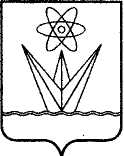  СОВЕТ ДЕПУТАТОВЗАКРЫТОГО АДМИНИСТРАТИВНО-ТЕРРИТОРИАЛЬНОГО ОБРАЗОВАНИЯ ГОРОДА ЗЕЛЕНОГОРСКАКРАСНОЯРСКОГО КРАЯРЕШЕНИЕ СОВЕТ ДЕПУТАТОВЗАКРЫТОГО АДМИНИСТРАТИВНО-ТЕРРИТОРИАЛЬНОГО ОБРАЗОВАНИЯ ГОРОДА ЗЕЛЕНОГОРСКАКРАСНОЯРСКОГО КРАЯРЕШЕНИЕ СОВЕТ ДЕПУТАТОВЗАКРЫТОГО АДМИНИСТРАТИВНО-ТЕРРИТОРИАЛЬНОГО ОБРАЗОВАНИЯ ГОРОДА ЗЕЛЕНОГОРСКАКРАСНОЯРСКОГО КРАЯРЕШЕНИЕ СОВЕТ ДЕПУТАТОВЗАКРЫТОГО АДМИНИСТРАТИВНО-ТЕРРИТОРИАЛЬНОГО ОБРАЗОВАНИЯ ГОРОДА ЗЕЛЕНОГОРСКАКРАСНОЯРСКОГО КРАЯРЕШЕНИЕ30.08.2018г. Зеленогорск                     № 57-300р                     № 57-300рОб утверждении отчёта главы АдминистрацииЗАТО г. Зеленогорска о результатахсвоей деятельности и деятельности Администрации ЗАТО г. Зеленогорсказа 2017 год, в том числе о решении вопросов, поставленных Советом депутатов ЗАТО г. ЗеленогорскаОб утверждении отчёта главы АдминистрацииЗАТО г. Зеленогорска о результатахсвоей деятельности и деятельности Администрации ЗАТО г. Зеленогорсказа 2017 год, в том числе о решении вопросов, поставленных Советом депутатов ЗАТО г. ЗеленогорскаОб утверждении отчёта главы АдминистрацииЗАТО г. Зеленогорска о результатахсвоей деятельности и деятельности Администрации ЗАТО г. Зеленогорсказа 2017 год, в том числе о решении вопросов, поставленных Советом депутатов ЗАТО г. ЗеленогорскаНаименование муниципальной программыПлан – уточнённыйОтчётПроцент исполнения %1. Социальная защита и социальная поддержка населения города Зеленогорска 86,486,4100,02. Развитие физической культуры и спорта в городе Зеленогорске 173,1172,599,73. Гражданское общество – закрытое административно-территориальное образование Зеленогорск22,122,099,54. Защита населения и территории города Зеленогорска от чрезвычайных ситуаций природного и техногенного характера21,721,197,25. Управление муниципальными финансами города Зеленогорска 15,610,064,16. Развитие культуры города Зеленогорска 212,2209,798,87. Охрана окружающей среды и защита городских лесов на территории города Зеленогорска 11,010,898,28. Развитие малого и среднего предпринимательства в городе Зеленогорске 5,95,796,69. Развитие транспортной системы в городе Зеленогорске 226,1211,193,410. Капитальное строительство и капитальный ремонт в городе Зеленогорске 86,985,998,811. Реформирование и модернизация жилищно-коммунального хозяйства и повышение энергетической эффективности в городе Зеленогорске 179,8174,396,912. Развитие образования в городе Зеленогорске1 234,61 229,199,613. Развитие молодёжной политики города Зеленогорска17,216,998,314. Комплексные меры противодействия терроризму и экстремизму на территории города Зеленогорска2,12,1100,0Всего расходов:2 294,72257,698,4НаименованиепоказателяИсполненов 2016 годуУтверждённые плановые назначения на 2017 годУтверждённые плановые назначения на 2017 годИсполненов 2017 годуОтклонение исполнения от уточнённого планаПроцентисполненияНаименованиепоказателяИсполненов 2016 годупервоначальныеуточнённые, по состоянию на 31.12.2017Исполненов 2017 годуОтклонение исполнения от уточнённого планаПроцентисполнения1. Доходы2 272,02 139,92 365,52 354,5-11,099,52. Расходы2 285,62 144,82 397,72 353,8-43,998,23. Дефицит -13,6-4,9-32,2+0,7+32,9-4. Источники финансирования дефицита, в том числе: 13,64,932,2-0,7-32,9-Получение бюджетных кредитов от других бюджетов бюджетной системы10,0-10,0-10,0-10,00,0-Получение кредитов от кредитных организаций бюджетами городских округов в валюте Российской Федерации0,014,90,00,00,0-Изменение остатков средств на счетах по учёту средств бюджетов3,60,042,29,3-32,9-Расходы бюджетаСумма,млн. рублейУдельный весв общем объёме расходов,%1. Образование1 402,859,62. Национальная экономика232,59,93. Культура, кинематография166,77,14. Общегосударственные вопросы117,75,05. Физическая культура и спорт110,24,76. Жилищно-коммунальное хозяйство 186,27,97. Социальная политика 117,95,08. Прочие расходы19,80,8Категории работников организацийЕд.изм.2014 год2015 год2016 год1. Педагогические работники общеобразовательных учреждений руб.31 608,731 705,031 900,033 321,3Темп роста к предыдущему году%106,1100,3100,6104,52. Педагогические  работники дополнительного образования детей  руб.32 388,032 875,033 225,035323,0Темп роста к предыдущему году%123,0101,5101,1106,32.1 Образование руб.31027,031945,031581,032355,0Темп роста к предыдущему году%129,9103,098,9102,52.2 Культураруб.26705,028698,030679,032423,0Темп роста к предыдущему году%123,9107,5106,9105,72.3 Физкультура и спортруб.39853,837772,037788,043126,0Темп роста к предыдущему году%126,794,8100,1114,13. Педагогические работники дошкольного образования детейруб.26594,829522,030044,030993,0Темп роста к предыдущему году%105,9111,0101,8103,24. Основной и административно-управленческий персонал  учреждений культуры руб.21284,921810,821609,028600,0Темп роста к предыдущему году%111,2102,40,99132,3Наименование показателяЕд. изм.2014 год2015 год2016 год2017 год1. Среднемесячная номинальная начисленная заработная плата работников организацийрублей31 642,532 708,934 279,936 419,1Темп роста (снижения) в% к предыдущему году%104,2103,4104,8106,22. Реальная заработная плата%98,391,799,0103,23. Среднемесячная номинальная начисленная заработная плата работников муниципальных учреждений:рублей22024,022908,023427,025067,0Темп роста (снижения) в% к предыдущему году%107,1104,0102,3107,0дошкольные образовательные учреждениярублей20 787,122 240,722 416,723 121,1Темп роста (снижения) в% к предыдущему году%109,5107,0100,8103,1общеобразовательные учреждениярублей27 564,727 817,328 342,229 144,4Темп роста (снижения) в% к предыдущему году%110,8100,9101,9102,8учреждения культуры рублей22 461,622 593,223 092,629443,1Темп роста (снижения) в% к предыдущему году%111,9100,6102,2127,5учреждения физической культуры и спортарублей22 426,222 316,121 600,721 628,2Темп роста (снижения) в% к предыдущему году%116,999,596,8100,1Наименование показателяЕд. изм.2014 год2015 год2016 год2017 год1. Среднесписочная численность работников муниципальных учрежденийчеловек31993230324432702. Среднесписочная численность работников муниципальных унитарных предприятий человек2207217920921994Наименование показателяЕд.изм.Значение показателя1. Общий объем средств на закупку товаров, работ и услуг для обеспечения муниципальных нужд тыс. рублей2 944 880,72. Количество заключённых контрактовшт.8 6013. Количество проведённых процедур закупокшт.802в том числе:аукцион в электронной форме шт.449запрос котировокшт.108открытый конкурсшт.8закупка у единственного поставщика (подрядчика, исполнителя), размещенная на сайте www.zakupki.gov.ruшт.229запрос предложенийшт.84. Общий объем заключённых контрактов, кроме единственного поставщикатыс. рублей632 622,55. Сумма экономии средств по итогам проведения торговтыс. рублей52 955,66. Количество несостоявшихся процедур (контракты не заключены)шт.797. Общий объём средств на закупку товаров, работ и услуг, осуществлённых у субъектов малого предпринимательства и социально ориентированных некоммерческих организацийтыс. рублей97383,37. Общий объём средств на закупку товаров, работ и услуг, осуществлённых у субъектов малого предпринимательства и социально ориентированных некоммерческих организаций%23,3 Наименование показателя2014 год2015 год2016 год2017 годЧисло муниципальных организаций 82827976в том числе:муниципальные бюджетные учреждения52524944муниципальные казённые учреждения17171820муниципальные унитарные предприятия101099акционерные общества, 100% акций которых находятся в собственности муниципального образования г. Зеленогорск3333Наименование показателейЕд. изм.2014 год2015 год2016 год2017 год1. Доходы от реализации товаров и услуг, от внереализационной и операционной деятельностимлн. рублей2 501,42 514,42 792,22 920,1Темп роста (снижения) в% к предыдущему году%102,1100,5111,0104,62. Сальдированный финансовый результат до налогообложениямлн. рублей26,912,3-8,418,1Темп роста (снижения) в% к предыдущему году%161,445,6в том числе:прибыльмлн. рублей26,923,39,617,6убыткитыс. рублей-11,018,00,53. Среднесписочная численность работниковчел.2 2682 2482 1062 011Темп роста (снижения) в% к предыдущему году%96, 299,193,795,54. Среднемесячная номинальная начисленная заработная плата работниковрублей19 899,520 847,122 120,323 674,6Темп роста (снижения) в% к предыдущему году%102,9104,8106,1107,05. Доля муниципальных унитарных предприятий в общем объёме реализации товаров и услуг крупными и средними предприятиями города%9,59,09,29,26. Доля численности работающих на муниципальных унитарных предприятиях в численности работников крупных и средних организаций города%12,312,811,011,0Наименование обществаКоличество акций, шт.Номинальная стоимость акций, рублейРазмер доли, принадлежащей муниципальному образованию в уставном капитале,%1. Открытое акционерное общество «Управление материально-технического снабжения»36 220-1002. Акционерное общество «Предприятие бытового обслуживания г. Зеленогорска»8 3085081003. Открытое акционерное общество «Комплексное обслуживание инженерных систем»54 621649100Наименование показателяЕд. изм.По состоянию на По состоянию на По состоянию на По состоянию на Наименование показателяЕд. изм.01.01.201501.01.201601.01.201701.01.20181. Общая площадь имущества казны, предоставленная в аренду, переданная в безвозмездное пользование, доверительное управлениекв. м22 634,822 793,620 897,318 555,52. Общая свободная площадь имущества казныкв. м5 912,012 156,214 485,717 350,33. Соотношение занятой площади к общей%79,365,259,151,7Наименование показатели2014 год2015 год2016 год2017 год1. Общая сумма задолженности65 436,469 227.974 086,774 060,52. Общая сумма поступлений в бюджет в результате проведения мероприятий9 753,67 436,73 961,67 091,8в том числе:Поступило в бюджет в результате претензионной работы1 157,31 058,8985,43 525,7Поступило в бюджет в результате работы комиссии по взысканию задолженности1 352,11 817,62 411,31 938,6Поступило в бюджет по ранее взысканным средствам по искам7 244,24 560,3564,91 627,5Наименование показателейЕд. изм.2014 год2015год2016 год2017 год1. Земельный налог тыс. рублей29 198,844 220,614 990,224 764,02. Неналоговые доходы бюджета от управления имуществомтыс. рублей87 117,771 851,359 912,264 843,9в том числе:Дивиденды по акциям и доходы от прочих форм участия в капиталетыс. рублей1,21,10,00,0Арендная плата за земельные участки, государственная собственность на которые не разграниченатыс. рублей35 163,925 290,117 825,220 918,4Арендная плата за земельные участки, находящиеся в собственности городских округовтыс. рублей4 303,13 682,02 874,65 179,2Доходы от сдачи в аренду имуществатыс. рублей8 107,77 484,26 900,57 100,8Доходы от доверительного управлениятыс. рублей2 337,55 896,56 356,86 621,5Прочие поступления от использования муниципального имуществатыс. рублей1 300,71 418,42 392,01 695,2Доходы от реализации имущества тыс. рублей35 847,327 964,223 528,623065,9Доходы от перечисления части прибыли муниципальных унитарных предприятийтыс. рублей56,3114,961,5262,93. Доля доходов, полученных в результате управления и распоряжения муниципальным имуществом, землями, в структуре налоговых и неналоговых доходов бюджета%21,018,715,217,4Наименование показателяЕд. изм.2014 год2015 год2016 год2017 годОтклонение в%, 2017/20161. Количество выданных разрешений на строительство, реконструкцию объектов капитального строительстваед.22534963128,62. Количество выданных разрешений на ввод в эксплуатацию объектов капитального строительства ед.5261414100,03. Количество выданных градостроительных планов земельных участковед.48814985173,54. Количество выданных решений о переводе или об отказе в переводе жилого помещения в нежилое или нежилого помещения в жилое помещениеед.101058160,05. Согласование переустройства и (или) перепланировки жилого помещенияед.10977856171,86. Количество выданных разрешений на установку и эксплуатацию рекламных конструкцийед.23730-7. Общая площадь введённых в эксплуатацию объектов жилищного строительствакв. м8 669,06 066,77 228,66 895,295,48. Общая площадь введённых в эксплуатацию прочих объектовкв. м4 363,51 973,32 462,92 468,0100,2Наименование показателяЕд. изм.2014 год2015 год2016 год2017 год1. Объем инвестиций в основной капитал за счёт всех источников финансированиямлн. рублей1 502,11 732,02 141,22 189,1Темп роста (снижения) в% к предыдущему году%76,3114,6123,6102,22. Объем инвестиций в основной капитал муниципальных организациймлн. рублей213,8201,0194,9175,3Темп роста (снижения) в% к предыдущему году%73,594,097,089,9,03. Объем инвестиций в основной капитал муниципальных организаций за счёт бюджетных средствмлн. рублей103,273,595,274,9Темп роста (снижения) в% к предыдущему году%57,871,2129,578,7Наименование показателяЕд. изм.2014 год2015 год2016 год2017 год1. Количество субъектов малого и среднего предпринимательства на конец годаед.1 849   1 9141 8561 760Темп роста (снижения) в% к предыдущему году%97,7103,596,994,8    в том числе:количество малых предприятий ед.501507510481Темп роста (снижения) в% к предыдущему году%102,0101,2100,694,3количество средних предприятий ед.5776Темп роста (снижения) в% к предыдущему году%125,0140,0100100количество индивидуальных предпринимателей, прошедших государственную регистрациюед.1 343140013391273Темп роста (снижения) в% к предыдущему году%96,1104,295,695,12. Среднесписочная численность работников субъектов малого и среднего предпринимательства – всегочел.6 5046 2606 2035 687Темп роста (снижения) в% к предыдущему году%94,496,299,091,7    в том числе:малых предприятийчел.2 8742 6772 5132 405Темп роста (снижения) в% к предыдущему году%90,893,193,995,7средних предприятийчел.710670852624Темп роста (снижения) в% к предыдущему году%105,894,3127,273,2индивидуальных предпринимателей чел.1 3701 3721 3701306Темп роста (снижения) в% к предыдущему году%88,4100,199,995,3работников у индивидуальных предпринимателейчел.1 5501 5411 4681 352Темп роста (снижения) в% к предыдущему году%102,999,495,392,13. Доля занятых в малом и среднем бизнесе от общей численности занятых в экономике%23,2   23,524,823,44. Оборот организаций малого бизнесамлн. рублей4 832,24 845,24 063,84 302,5Темп роста (снижения) в% к предыдущему году%97,5100,383,9105,95. Оборот организаций среднего бизнесамлн. рублей1 047,6710,2921,9744,8Темп роста (снижения) в% к предыдущему году%166,867,8129,880,86. Доля оборота малых и средних предприятий в общем обороте всех организаций%18,6   14,512,214,5Наименование показателяЕд. изм.2014 год2015 год2016 год2017 годОтклонение в%, 2017/20161. Количество дошкольных образовательных учреждений ед.2525231982,62. Количество мест в дошкольных образовательных учрежденияхмест3 5923 6143 5453 53099,63. Численность детей, посещающих дошкольные образовательные учреждениячел.3 6173 5953 5393 49298,74. Доля детей в возрасте от 1 до 6 лет, получающих дошкольную образовательную услугу в муниципальных образовательных учреждениях, в общей численности детей в возрасте от 1 до 6 лет%87,994,092,092,0-5. Численность детей от 1 до 6 лет, состоящих на учёте для определения в муниципальные дошкольные образовательные учреждения, на конец отчётного периодачел.289000-6. Доля детей в возрасте от 1 до 6 лет, состоящих на учёте для определения в муниципальные дошкольные образовательные учреждения, в общей численности детей в возрасте 1-6 лет%7,00,00,00,0-Наименование показателяЕд. изм.2014 год2015 год2016 год2017 годОтклонение в%, 2017/20161. Количество дневных общеобразовательных учреждений ед.99991002. Среднегодовая численность учащихся в дневных общеобразовательных учрежденияхчел.6 0916 0706 1176 209101,63. Среднегодовая наполняемость классовчел.24,124,124,024,3103,54. Численность выпускников 11 классов дневных общеобразовательных учрежденийчел.335348334365109,35. Доля выпускников, сдавших единый государственный экзамен по русскому языку и математике, в общей численности выпускников, сдававших единый государственный экзамен по данным предметам%99,4100,099,799,7-6. Доля выпускников, не получивших аттестат о среднем (полном) образовании, в общей численности выпускников%0,60,30,30,3-7. Количество учреждений дополнительного образования детейед.9999100,08. Численность детей в возрасте 5-18 лет, получающих услуги по дополнительному образованиючел.8 5148 4648 5048 837103,99. Доля детей в возрасте 5-18 лет, получающих услуги по дополнительному образованию, в общей численности детей данной возрастной группы%98,697,297,295,6-Наименование показателяЕд. изм.2014 год2015 год2016 год2017 годОтклонение в%, 2017/20161. Количество общедоступных библиотекед.5555100,02. Библиотечный фонд общедоступных библиотектыс. экз.430421421421100,03. Количество новых изданий, поступивших в фонды библиотекэкз.12 61611 22211 46710 46391,24. Число посещений библиотектыс. чел.262,5257,3258,3261,5101,25. Количество учреждений культурно-досугового типаед.2222 100,06. Количество мест в зрительных залах учреждений культурно-досугового типамест1 4281 1111 4111 411100,07. Численность посетителей на платных мероприятиях учреждений культурно-досугового типачел.69 68864 70363 04268 883109,38. Количество клубных формирований при учреждениях культурно-досугового типаед.52535353100,09. Численность учащихся в детских музыкальных школахчел.530530510510100,010. Численность учащихся в детских художественных школахчел.400400400400100,011. Количество предметов основного фонда учреждений музейного типаед.18 00718 11121 12421 229100,512. Процент экспонируемых предметов от числа предметов основного фонда учреждений музейного типа%21,421,423,729,7-13. Численность посетителей учреждений музейного типачел.19 50018 50016 97917 583103,614. Количество мест в зрительных залах киноустановокмест208208208208100,015. Количество посещений киноустановокчел.49 65050 58062 59064 47816. Количество посещений зоопарковчел.22 20022 84918 82023 042122,4Флагманская программа2014 год2015 год2016 год2017 год1.Ассоциация студенческого спорта--442.Ассоциация военно-патриотических клубов--17273.Арт – парад6170721074.Беги за мной, Зеленогорск!31620205.Волонтеры Победы101520416.Добровольчество64043607.КВН75155658.Команда – 2019--12299.Моя территория1118316010.Робототехника и научно-техническое творчество4453576511.Ты – предприниматель--9-12.Экстремальный спорт15303244Всего157293372522Наименование показателяЕд. изм.2014 год2015 год2016 год2017 годОтклонение в%, 2017/20161. Количество спортивных сооружений всех форм собственности ед.150150194198102,12. Количество спортивных сооружений муниципальной формы собственностиед.132133177181102,33. Уровень фактической обеспеченности спортивными залами от нормативной потребности%70,170,662,262,7-4. Уровень фактической обеспеченности плоскостными спортивными сооружениями от нормативной потребности%55,556,066,167,4-5. Уровень фактической обеспеченности плавательными бассейнами от нормативной потребности%35,635,836,036,2-6. Численность населения, занимающегося физкультурой и спортом на конец периодачел.16 07117 81319 07220 676108,47. Доля населения, систематически занимающегося физической культурой и спортом%25,228,332,535,4-8. Количество физкультурно-спортивных клубов ед.26232222100,0Наименование показателяЕд. изм.2014 год2015 год2016 год2017 годОтклонение в%, 2017/20161. Численность отдельных категорий граждан, имеющих право на меры социальной поддержки в соответствии с законодательством Российской Федерации и субъекта Российской Федерациичел.19 66720 04720 50220 892101,22. Численность граждан, попавших в трудную жизненную ситуацию и получивших материальную помощь в органах социальной защиты населения чел.9091 12399377277,73. Количество семей, получивших субсидии на оплату жилья и коммунальных услуг с учетом их доходов ед.1 6141 6861 7741 69195,34. Численность граждан, пользующихся мерам социальной поддержки по оплате жилья и коммунальных услуг в соответствии с законодательством Российской Федерации и субъекта Российской Федерациичел.17 30719 048 20 72222 566108,95. Доля семей, получивших субсидии на оплату жилья и коммунальных услуг, в общем количестве семей%5,96,16,56,2-6. Объем средств, направленный на предоставление социальной поддержки по оплате жилья и коммунальных услугмлн. рублей166,5202,6 185,0201,3108,87. Объем средств, направленный на предоставление социальной поддержки гражданам льготных категориймлн. рублей330,7275,6268,6289,3107,7НаименованиеКоличество получателей, чел.Сумма субсидий,тыс. руб.1. Обеспечение граждан, имеющих детей, ежемесячным пособием на ребёнка2 0168 158,82. Субсидии для оплаты жилья и коммунальных услуг (региональные, федеральные льготные категории населения, семьи с низким доходом)24 267199 091,33. Социальная поддержка ветеранов труда, ветеранов труда края, тружеников тыла, пенсионеров, родителей, вдов военнослужащих15 65059 284,74. Социальная поддержка реабилитированных лиц и лиц, признанных пострадавшими от политических репрессий2231 085,35. Социальная поддержка инвалидов2241 258,06. Ежегодная денежная выплата гражданам, награждённым нагрудным знаком «Почётный донор России»1822 377,47. Социальная поддержка семей, имеющих детей9032 111,58. Единовременная адресная материальная помощь отдельным категориям граждан, нуждающимся в социальной поддержке4321 606,39. Дополнительные меры социальной поддержки членов семей военнослужащих, погибших (умерших) при исполнении обязанностей военной службы251,210. Обеспечение социальным пособием на погребение и возмещение стоимости услуг по погребению38273,311. Организация приёмных семей для граждан пожилого возраста и инвалидов197,012. Дополнительные меры социальной поддержки беременных женщин в Красноярском крае23,513. Дополнительные меры социальной поддержки отдельным категориям граждан, подвергшихся воздействию радиации, и членам их семей61918,014. Субсидии на уплату взноса на капитальный ремонт одиноко проживающим неработающим пенсионерам, достигшим возраста 70 (80) лет1 1252 068,715. Ежемесячная социальная выплата детям погибших защитников Отечества1 0905 037,3Итого по переданным государственным полномочиям46 216283 422,3НаименованиеКоличество получателей, чел.Сумма субсидий,тыс. руб.1. Компенсация расходов льготных категорий граждан (сеансы гипербарической оксигенации, поездка на лечение гемодиализом, приобретение лекарственных средств во время беременности)365592,42. Единовременная адресная материальная помощь гражданам находящимся в трудной жизненной ситуации, ветеранам Великой Отечественной войны9961 393,33. Единовременная материальная помощь гражданам (дети погибших защитников Отечества)985492,54. Мероприятия, посвященные 72-й годовщине празднования Победы в Великой Отечественной войне 1941-1945 годов930266,85. Реализация льгот Почетным гражданам города Зеленогорска и вдовам Почетных граждан14190,06. Содержание койко-мест временного пребывания отдельных категорий граждан в отделении срочного социального обслуживания Муниципального бюджетного учреждения «Комплексный центр социального обслуживания населения»679,27. Пенсия за выслугу лет муниципальным служащим342 471,68. Обслуживание пожилых одиноких лиц, заключивших договор пожизненного содержания с иждивением с администрацией города в обмен на передачу жилья в муниципальную собственность 3370,6Итого по инициативным расходам местного бюджета 3 3335 856,4Наименование показателяЕд. изм.2014 год2015 год2016 год2017 год1. Число детей-сирот и детей, оставшихся без попечения родителей (на конец года)чел.253258262263в процентах от общей численности детей%2,12,02,12,2в том числе:   число детей, оставшихся без попечения родителейчел.213215226234в процентах от общего числа детей-сирот и детей, оставшихся без попечения родителей%84,283,386,389,0   число детей-сиротчел.40433629в процентах от общего числа детей-сирот и детей, оставшихся без попечения родителей%15,816,713,711,02. Из общего числа детей-сирот и детей, оставшихся без попечения родителей (на конец года):   находятся под опекой/ попечительствомчел.150151152151   воспитываются в приёмных семьяхчел.33587182   находятся в организациях для детей-сирот и детей, оставшихся без попечения родителейчел.61342929   обучаются в организациях профессионального образованиячел.91491   неустроенные на конец отчётного периодачел.0110Наименование показателя2014 год2015 год2016 год2017 год1. Выявлено детей всего: 38292132  в том числе в результате:   уклонения родителей от исполнения родительских прав2513710   лишения, ограничения в родительских правах6121317   отбывания наказания родителей в местах лишения свободы3103   отказа в родильном доме3000   смерти родители13022. Устроено детей всего34282032в том числе в формах:опека (попечительство), приёмные семьи22201519надзор организации для детей-сирот и детей, оставшихся без попечения родителей27412усыновление3000возврат родителям61113. Не устроено детей из числа выявленных в отчётном году5110Наименование показателяЕд. изм.2014 год2015 год2016 год2017 годОтклонение в%, 2017/20161. Количество преступлений, совершенных несовершеннолетнимиед.4121251768,02. Количество насильственных преступлений в отношении детейед.3923261557,73. Количество несовершеннолетних, совершивших общественно опасное деяниеед.3933312167,74. Количество общественно опасных деяний, совершённых несовершеннолетнимиед.3642272177,85. Количество несовершеннолетних, привлечённых к административной ответственности за употребление спиртногоед.23121314107,7№ п/пСодержание порученияВыполнение поручения1.Подготовить проект соглашения о взаимодействии Совета депутатов ЗАТО г. Зеленогорска и Федерального государственного бюджетного учреждения «Федеральный Сибирский научно-клинический центр Федерального медико-биологического агентства» (далее – СКЦ) в целях обеспечения участия Совета депутатов ЗАТО г. Зеленогорска в принятии СКЦ решений, которые могут повлиять на доступность и качество оказываемых медицинских услуг для населения города Зеленогорска.В соответствии с протоколом совместного заседания постоянных комиссий  Совета  депутатов ЗАТО г. Зеленогорска от 12.01.2017 № 16 подготовлен проект соглашения о взаимодействии Совета депутатов ЗАТО г.Зеленогорска и Федерального государственного бюджетного учреждения «Федеральный Сибирский научно-клинический центр Федерального медико-биологического агентства». Цель заключения  соглашения - создание условий для участия Совета депутатов ЗАТО г. Зеленогорска  в решении вопросов по оказанию медицинской помощи населению города.2.Определить причины возникновения проблем и определить необходимый объем финансирования, подготовить предложения по источнику финансирования работ по адресам: ул. Советская, д. 6 «Б», ул. Бортникова, д. № 48, ул. Набережная, д. №№ 76, 78, и заслушать информацию на постоянной комиссии по муниципальной собственности и вопросам ЖКХ Выявлены причины необходимости проведения дополнительных работ по благоустройству.Выполнение работ по водоизоляции и прекращению затопления цокольного этажа многоквартирного дома по ул. Советская, д.6 «Б» талыми весенними водами.Приведение в безопасное состояние и фасадный ремонт малых архитектурных форм «Старая крепость» на внутридомовой территории по ул. Комсомольская, д.6.МКУ «Заказчик»  поручено подготовить проектно-сметную документцию на проведение работ по адресам:ул. Советская, д. 6 «Б», ул. Бортникова, д. № 48, ул. Набережная, д. №№ 76, 78.3.Разработать и подготовить Положение об увековечении памяти граждан на территории города Зеленогорска.Принято решение Совета депутатов ЗАТО  г.  Зеленогорска  от  23.11.2017 № 45-254р  «Об утверждении Положения о порядке установки памятников, мемориальных досок и иных монументальных произведений на территории города Зеленогорска».4.Изучить доводы, изложенные в протесте прокурора ЗАТО г. Зеленогорска от 18.08.2017 № 7-02-2017 на отдельные статьи Устава города, и подготовить соответствующий проект решения Совета депутатов ЗАТО г. Зеленогорска».	Юридический отдел Администрации ЗАТО  г. Зеленогорска разрабатывает проект решения Совета депутатов ЗАТО г. Зеленогорска «О внесении изменений в Устав города» (узнать на момент заслушивания отчёта)5.Разработать план финансового оздоровления муниципальных унитарных предприятий и представить план на рассмотрение  Совета депутатов ЗАТО г. Зеленогорска на сессии в сентябре месяце.Протокольное поручение о разработке плана финансового оздоровления муниципальных унитарных предприятий признано исполненным.Наш вопрос – написать что сделано?6Обеспечить информирование третьих лиц об опасности нахождения на объектах имущественного комплекса бывшей Школы космонавтики путём размещения соответствующих табличек на каждом объекте базы.
Определить стоимость демонтажных и восстановительных работ по благоустройству территории в 2018 году.Поручение находится на контроле в Комитете по управлению муниципальным имуществом Администрации ЗАТО г. Зеленогорска. (узнать на момент заслушивания отчёта) 7.Направить средства при возникновении экономии в ходе исполнения в 2018 году местного бюджета на финансирование расходов по выполнению работ:- приведение в безопасное состояние и ремонту фасада «Старой крепости» на внутридомовой территории по ул. Комсомольская, д. 6,- водоизоляция и прекращение затопления талыми весенними водами цокольного этажа многоквартирного дома по ул. Советская, д. 6 «Б»Вопрос рассмотрен на совместном заседании постоянных комиссий Совета депутатов ЗАТО г. Зеленогорска.  Принято решение Администрации ЗАТО г. Зеленогорска в процессе исполнения местного бюджета 2018 года при возникновении свободных остатков (экономии средств) частично направить их на финансирование следующих расходов:- выполнение работ по водоизоляции и прекращению затопления талыми весенними водами цокольного этажа многоквартирного дома по ул. Советская, д. 6 «Б»;- приведение в безопасное состояние и ремонт фасада «Старой крепости» на внутридомовой территории по ул. Комсомольская, д. 6.8.Изучить доводы поступившего протеста прокурора ЗАТО г. Зеленогорска от 01.12.2017 № 7-02-2017 на пункт 7.2 Правил благоустройства, обеспечения чистоты и порядка на территории города Зеленогорска, утверждённых решением Совета депутатов ЗАТО г. Зеленогорска от 16.03.1998 № 11-67р,  подготовить проект решения  по протесту прокурора Принято решение Совета депутатов ЗАТО   г. Зеленогорска от 25.12.2017 № 47-267р «Об утверждении Правил благоустройства территории города Зеленогорска».Вид обращений2016 год2017 год1. Поступило всего обращений:в том числе:542343– личный приём граждан:из них:159126повторных1910коллективных63– письменные обращения:из них:383217повторных5649коллективных4932по электронной почте3720с сайта81502. Поступило из:Администрации Президента Российской Федерации3815Правительства края96Администрации Губернатора края55423. Тематика обращений:– промышленность86– транспорт148– жилищно-коммунальное хозяйство11469– благоустройство5928– образование, культура1210– здравоохранение81– получение жилья, обмен, приватизация, ремонт5210– трудоустройство224– строительство, земельные вопросы218– вопросы социальной защиты135– вопросы соблюдения законности и правопорядка32– торговля176– прочие199604. Формы рассмотрения письменных обращений:рассмотрено с выездом на место4549рассмотрено с участием заявителя11251рассмотрено коллегиально157132